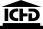 Մարդկային զարգացման միջազգային կենտրոնwww.ichd.orgՀայաստանի Հանրապետությունում գույքի և եկամուտների համընդհանուր հայտարարագրման համակարգի ներդրման հնարավորություններն ու խնդիրներըՀամահամայնքային քննարկումներ Հայաստանի ՀանրապետությանՇիրակի, Արմավիրի և Տավուշի մարզերի բնակիչների հետՔննարկումների արդյունքների վերլուծությունՎերլուծությունը մշակվել է Մարդկային զարգացման միջազգային կենտրոնի կողմից Միացյալ Թագավորության «Լավ կառավարման հիմնադրամի» և Շվեդիայի կառավարության օժանդակությամբ իրականացվող «Նոր Հայաստան՝ ժամանակակից խորհրդարան» ծրագրի շրջանակներում՝ ՀՀ ԱԺ, ՄԱԶԾ, ՕքսԵՋեն և Ժողովրդավարության Վեսթմինսթր հիմնադրամների հետ համագործակցությամբ:Փաստաթղթի բովանդակության համար պատասխանատու է միայն Մարդկային զարգացման միջազգային կենտրոնը: Ստորև քաղաքացիների արտահայտած տեսակետներն ու կարծիքները հնչեցվել են քննարկումների մասնակիցների կողմից և միշտ չէ, որ արտահայտում են Մարդկային զարգացման միջազգային կենտրոնի տեսակետներն ու կարծիքները:© Մարդկային զարգացման միջազգային կենտրոն, 2021Երևան 2021թ.Երախտագիտության խոսքՄարդկային զարգացման միջազգային կենտրոնն իր խորին երախտագիտությունն է հայտնում բոլոր նրանց, ովքեր աջակցել են «Նոր Հայաստան՝ ժամանակակից խորհրդարան» ծրագրի շրջանակներում ՀՀ երեք մարզերի բնակիչների հետ գույքի և եկամուտների համընդհանուր հայտարարագրման համակարգի ներդրման հնարավորությունների ու խնդիրների վերաբերյալ համահամայնքային քննարկումները կազմակերպելու և անցկացնելու հարցում։ Շնորհակալ ենք նրանց մասնակցության, կառուցողական քննադատության և ընկերական խորհուրդների համար:Ցանկանում ենք մեր խորին երախտագիտությունը հայտնել Միացյալ Թագավորության «Լավ կառավարման հիմնադրամին» և Շվեդիայի կառավարությանը՝ սույն քննարկումներն ու ամփոփումն իրականացնելու հնարավորություն ընձեռելու համար: Հատուկ շնորհակալություն ենք հայտնում ՄԱԶԾ «Նոր Հայաստան՝ ժամանակակից խորհրդարան» ծրագրի թիմին մշտական օժանդակության և անմիջական աջակցության համար։Խորին շնորհակալություն ենք հայտնում ՀՀ ԱԺ  տնտեսական հարցերի մշտական հանձնաժողովին և ՀՀ ԱԺ «Լուսավոր Հայաստան» խմբակցությանը քննարկումներին օժանդակելու համար:Շնորհակալություն ենք հայտնում նաև ՀՀ Արմավիրի, Շիրակի և Տավուշի մարզային և համայնքային իշխանություններին քննարկումներին ակտիվ մասնակցության և բովանդակային շահագրգիռ ներդրման, անգնահատելի գաղափարների և ողջամիտ դիտողությունների համար:Մեր երախտագիտությունն ենք հայտնում նաև ՀՀ Արմավիրի, Շիրակի և Տավուշի մարզերում գործող ՄԶՄԿ գործընկեր կազմակերպությունների ներկայացուցիչներին, որոնց անմիջական գործուն դերակատարման շնորհիվ հնարավոր դարձավ ապահովել Հայաստանի Հանրապետությունում գույքի և եկամուտների համընդհանուր հայտարարագրման համակարգի ներդրման հնարավորությունների ու խնդիրների վերաբերյալ քննարկումներին շահագրգիռ քաղաքացիների մասնակցությունը։ ՆերածությունՀայաստանի Հանրապետությունում գույքի և եկամուտների համընդհանուր հայտարարագրման համակարգի ներդրման հնարավորությունների ու խնդիրների վերաբերյալ ՀՀ քաղաքացիների ձայնը լսելի դարձնելու և հասարակությանը հուզող խնդրի քննարկումներին ակտիվորեն ներգրավելու նպատակով, «Մարդկային զարգացման միջազգային կենտրոն» (ՄԶՄԿ) հասարակական կազմակերպությունը, Միացյալ Թագավորության «Լավ կառավարման հիմնադրամի» և Շվեդիայի կառավարության օժանդակությամբ իրականացվող «Նոր Հայաստան՝ ժամանակակից խորհրդարան» ծրագրի շրջանակներում՝ ՀՀ ԱԺ, ՄԱԶԾ, ՕքսԵՋեն և Ժողովրդավարության Վեսթմինսթր հիմնադրամների հետ համագործակցությամբ, ՀՀ երեք մարզերի համայնքներում 2021թ. փետրվար-մարտ ամիսներին նախաձեռնեց համահամայնքային քննարկումների շարք:Համահամայնքային քննարկումների ձևաչափով ՄԶՄԿ-ն նախկինում քննարկման է դրել հասարակությանը հուզող բազմաթիվ հարցեր, այդ թվում՝ Լեռնային Ղարաբաղի հակամարտության կարգավորման, ՀՀ Սահմանադրության փոփոխությունների, Հայաստան-Թուրքիա հարաբերությունների կարգավորման, ՀՀ պաշտպանության ոլորտում քաղաքականության բարեփոխումների վերաբերյալ հարցերը: Այս ձևաչափը հասարակության տարբեր խմբերը ներկայացնող մեր համաքաղաքացիներին հնարավորություն է ընձեռում անմիջականորեն և արդյունավետ կերպով մասնակցել քննարկումներին, արտահայտել իրենց կարծիքն ու մոտեցումները և բարձրաձայնել իրենց մտահոգող խնդիրները:Քննարկումներին մասնակցել են հանրապետության ավելի քան 200 քաղաքացի՝ ՀՀ Արմավիրի, Շիրակի և Տավուշի մարզերից:Քննարկումներն իրականացվել են գույքի և եկամուտների հայտարարագրման համակարգի ոլորտում վարվող պետական քաղաքականության փաստաթղթերի, ընթացիկ ծրագրերի և նախագծերի, մասնագետների հետ քննարկումների, մամուլում հրապարակումների, կարծիքների և վերլուծականների հիման վրա ՄԶՄԿ փորձագետների կողմից մշակված գույքի և եկամուտների համընդհանուր հայտարարագրման համակարգի ներդրման հնարավորությունների ու խնդիրների չորս հնարավոր տարբերակների շուրջ, որոնք ներկայացված են Հավելված 2-ում:Համահամայնքային քննարկումների ՄԶՄԿ ձևաչափը հնարավորություն է ընձեռում արձանագրել քննարկման ընթացքում հնչած յուրաքանչյուր ամփոփ միտք և առաջարկություն, ամփոփել ու վերլուծել դրանք և դնել հանրության ու որոշում կայացնողների առջև: Քննարկման ընթացքում արտահայտված բոլոր մտքերը ներկայացված են ՄԶՄԿ պաշտոնական էլեկտրոնային կայքում՝ http://www.ichd.org հասցեում:Հայաստանի Հանրապետության քաղաքացիների մասնակցության՝ երկխոսության և բանավեճի արդյունքներն ամփոփված են սույն փաստաթղթում և վստահելի տեղեկությունների աղբյուր են գույքի և եկամուտների հայտարարագրման ոլորտի քաղաքականության բարեփոխումների մշակման պատասխանատուների և շահագրգիռ պետական, համայնքային, հասարակական, մասնավոր հատվածի կազմակերպությունների և միջազգային զարգացման գործընկերների համար։ՄեթոդաբանությունՀայաստանի Հանրապետությունում գույքի և եկամուտների համընդհանուր հայտարարագրման համակարգի ներդրման հնարավորությունների ու խնդիրների շուրջ հանրային քննարկումների իրականացման և դրա արդյունքների վերլուծության մեթոդաբանությունը բաղկացած է երկու մասից: Մեթոդաբանական առաջին մասը ներկայացնում է համահամայնքային քննարկումների ձևաչափը, իսկ երկրորդը՝ քննարկումների արդյունքների վերլուծական գործիքները:Համահամայնքային քննարկումների ձևաչափըՀամահամայնքային քննարկման (Town Hall Meeting) ձևաչափը մշակվել և ներդրվել է ՄԶՄԿ կողմից 2005 թվականին, հանրային որոշումների կայացմանը քաղաքացիների արդյունավետ մասնակցությունն ապահովելու նպատակով: Իր տեսակի մեջ եզակի մասնակցային ժողովրդավարության այս ձևաչափը մշակվել է «Ամերիկան խոսում է» (America Speaks) կազմակերպության փորձի հիման վրա, որը մշակել է այս ձևաչափի մեթոդաբանական սկզբունքները և դրանք առ այսօր հաջողությամբ կիրառում է ԱՄՆ-ում:Որոշում կայացնողները հաճախ դժվարանում են գնահատել հանրային շահերի կենտրոնում գտնվող այս կամ այն խնդրի վերաբերյալ շարքային քաղաքացիների մեծամասնության կարծիքներն ու ընկալումները: Ավելին, նման իրավիճակում քաղաքացիները ևս օտարվում են հանրային կառավարման գործընթացից և հակված չեն մասնակցել հանրային կյանքին: Արդյունքում, արատավոր շղթան փակվում է՝ մարտահրավեր նետելով ժողովրդավարությանը երկրում:Համահամայնքային քննարկումների գործընթացը հնչեցնում է քաղաքացիների ձայնը, լսելի դարձնում նրանց կարծիքներն ու մոտեցումները հանրային որոշումների կայացման գործում՝ հանրային կարևորագույն խնդիրների վերաբերյալ հասարակության անդամների կամքն ու դիրքորոշումը կառավարման ղեկը ստանձնած գործիչներին անմիջականորեն հայտնելու հնարավորություն ընձեռելու միջոցով:Յուրաքանչյուր քննարկում ապահովում է բազմակարծությունն ու քաղաքական դաշտում հավասարակշռությունը՝ գործընթացում հարյուրավոր շարքային քաղաքացիների միաժամանակյա ընդգրկման, քաղաքացիների արտահայտած կարծիքների անհապաղ և արդյունավետ ամփոփման, ինչպես նաև արդյունքների լայնածավալ տարածման ու տեղեկատվության սփռման շնորհիվ:Ձևաչափի համեմատական առավելություններն են, մասնավորապես, հիմնախնդրի վերաբերյալ կարծիքների վերուղղումը, արդյունավետ մասնակցությունը՝ հնչած որևէ միտք չի անտեսվում, քննարկումների շարունակականությունը, գերակայությունների հստակ առանձնացումը: Ձևաչափի հաջող կիրառման հիմնական գրավականներն են, մասնավորապես, բազմակարծության ապահովումը յուրաքանչյուր սեղանի շուրջ, որոշում կայացնողների ներգրավումը գործընթացի յուրաքանչյուր փուլում, բարձրորակ բովանդակության, կառուցվածքի և ընթացքի ապահովումը, գործընթացի ազդեցությամբ կատարվող իրական փոփոխությունները:Համահամայնքային քննարկումների ձևաչափը խարսխված է քաղաքացիների միջև երկխոսության և կարծիքների փոխանակման վրա՝ ի հակադրություն երկարաշունչ ելույթների, հարցուպատասխանի կամ զեկուցումների: Կլոր սեղանի շուրջ քննարկումներին, ձայնի հավասար իրավունքով, մասնակցում են հասարակության տարբեր խմբերը ներկայացնող քաղաքացիներ՝ 10-15 հոգի յուրաքանչյուր սեղանի շուրջ, ովքեր իրենց կարծիքն են արտահայտում քաղաքականության, միջոցների տրամադրման, պլանավորման կամ այլ կարևոր հիմնախնդիրների վերաբերյալ: Եթե առանձին քննարկումը մասնակիցների թիրախ խմբին չի ներկայացնում սեռային կամ տարիքային հատուկ պահանջներ, ապա յուրաքանչյուր սեղանի շուրջ, ինչպես նաև դահլիճում, ապահովվում է կանանց, տղամարդկանց, երիտասարդների հնարավորինս հավասար կազմ: Յուրաքանչյուր սեղանի շուրջ քննարկումը վարում է բարձր որակավորում ունեցող սեղանավարը (facilitator), ինչն ապահովում է մասնակիցների հետևողականությունը քննարկվող խնդրի շրջանակներում, ինչպես նաև ժողովրդավարական սկզբունքների պահպանումը քննարկման ընթացքում: Քննարկվող խնդրի վերաբերյալ մասնակիցների իրազեկման պատշաճ մակարդակն ապահովելու նպատակով, նրանց տրամադրվում են հնարավորինս մանրամասն և հավասարակշռված տեղեկություններ խնդրի վերաբերյալ:Ձևաչափի շրջանակներում կիրառվող տեղեկատվական տեխնոլոգիաները հնարավորություն են ընձեռում առանձին սեղանների շուրջ ընթացող քննարկումները վերածել ընդհանուր խմբային քննարկման ողջ դահլիճում: Յուրաքանչյուր սեղանի շուրջ արտահայտված մտքերն ու կածիքները գրանցվում և կենտրոնացվում են անլար համակարգչային ցանցի միջոցով: Յուրաքանչյուր սեղանին ներկա է գրառող, ում պարտականությունն է գրանցել քննարկման մասնակիցների հնչեցրած յուրաքանչյուր միտք և ուղարկել այն գլխավոր օպերատորին, ով ապահովում է ստացված ուղերձների ցուցադրումը քննարկման բոլոր մասնակիցների համար տեսանելի դիրքերում տեղակայված էկրաններին: Քննարկման ավարտին, համակարգչային ծրագրի միջոցով, յուրաքանչյուր մասնակցի հնարավորություն է ընձեռվում քվեարկել՝ ի օգուտ հստակ ձևակերպված հարցերի շուրջ սեփական դիրքորոշման: Հատկանշական է, որ ողջ խումբը հնարավորություն ունի անդրադառնալ ցանկացած առանձին սեղանի շուրջ հնչեցված մտքերին, ինչպես նաև քվեարկության միջոցով որոշում կայացնողներին հասցնել իրենց դիրքորոշումը խնդրի վերաբերյալ: Քննարկման ավարտին ամփոփվում և հնչեցվում է քվեարկության միջոցով ներկաների արտահայտած ընդհանրական դիրքորոշումը: Որոշում կայացնողները ակտիվորեն ներգրավվում են քննարկմանը՝ մասնակցելով քննարկմանը, դիտելով գործընթացը, ինչպես նաև քննարկման ավարտին արձագանքելով քաղաքացիների հարցադրումներին ու կամարտահայտությանը:Միով բանիվ, համահամայնքային քննարկման կազմակերպումը պահանջում է. (ա) քննարկման խնդրի հստակեցում և ձևակերպում, (բ) քննարկման համար անհրաժեշտ փորձագիտական տեղեկությունների ապահովում այլընտրանքային տարբերակների տեսքով, (գ) անհրաժեշտ ծրագրային ապահովում, (դ) անհրաժեշտ համակարգչային սարքավորում, (ե) քննարկումների վայրի, պայմանների ու կահավորման ապահովում, (զ) համակարգչային ցանցի կազմակերպում, (է) պատշաճ որակավորում ունեցող սեղանավարների և գրառողների առկայություն, անհրաժեշտության դեպքում՝ նրանց վերապատրաստման միջոցով, (ը) քննարկման մասին քաղաքացիների իրազեկում և մասնակիցների կազմի ապահովում, (թ) քննարկման ընթացքում սպասարկող և տեխնիկական անձնակազմի առկայություն, (ժ) քննարկման արդյունքների ամփոփում, (ի) արդյունքների վերաբերյալ իրազեկում բոլոր շահագրգիռ անձանց: Հավելված 3-ում ներկայացված է համահամայնքային քննարկման տիպական տարածական նկարագիրը:Պայմանավորված ՀՀ-ում նոր կորոնավիրուսի համաճարակի բռնկումով՝ սույն համահամայնքային քննարկումներն իրականացվել են առցանց տարբերակով՝ հնարավորինս պահպանելով ավանդական կամ ֆիզիկական մասնակցությամբ քննարկումների մեթոդաբանությունն ու միջոցները։Առցանց քննարկումներն իրականացվել են Zoom հավելվածի միջոցով՝ ներգրավելով մինչև 100 մասնակից համահամայնքային յուրաքանչյուր քննարկման ժամանակ։ Մասնակիցները բաժանվել են մինչև 10 հոգանոց վիրտուալ խմբերի Zoom հավելվածի առանձին վիրտուալ սենյակներում՝ ավանդական քննարկման նմանությամբ։ Zoom հավելվածին զուգահեռ կիրառվել է ՄԶՄԿ համահամայնքային քննարկումների THM հավելվածը, ինչի միջոցով գրառողի կողմից յուրաքանչյուր սենյակում առանձին-առանձին արձանագրվել են քննարկման մասնակիցների արտահայտած մտքերը, տեսակետները, կարծիքները։ Բոլոր համակարգիչները THM հավելվածի միջոցով առցանց կապակցվել են կենտրոնական ադմինիստրատորի համակարգչին, ինչը հնարավորություն է ընձեռել համախմբել, խմբագրել, ամփոփել և արտածել վիրտուալ սենյակներում հնչած մտքերը։ Համահամայնքային քննարկումների արդյունքների համեմատական վերլուծությունըՀամահամայնքային քննարկումների արդյունքների համեմատական վերլուծության մեթոդաբանությունն անուղղակի սոցիալական երկխոսություն է ապահովում քննարկվող խնդրի՝ գույքի և եկամուտների համընդհանուր հայտարարագրման համակարգի ներդրման հնարավորությունների ու խնդիրների վերաբերյալ ՀՀ երեք մարզերի քաղաքացիների վերաբերմունքն ու դիրքորոշումն արտահայտող փաստարկների համադրման և այդպիսով՝ միջնորդավորված զուգահեռ «երկխոսություն» ծավալելու միջոցով (Հավելված 4): Համեմատական վերլուծության մեթոդաբանությունը հենվում է երկու բաղադրիչների վրա. (ա) համահամայնքային քննարկումների արդյունքների (ուղերձների) վերլուծություն՝ արծարծված հիմնախնդիրների (Հավելված 5) և երեք հիմնական՝ գիտելիք, վերաբերմունք և ընկալում հարթությունների (dimensions) առումով, և (բ) քննարկման դրված սցենարների վերաբերյալ կամ հիմնախնդիրների շուրջ արտահայտված կողմ և դեմ կարծիքների՝ ուղերձների ամփոփում:Նման մոտեցումն ապահովում է քաղաքացիների միջև միջնորդավորված բանավեճն ու երկխոսությունը՝ նրանց հնչեցրած կարծիքների՝ ուղերձների, ամփոփման միջոցով: Որոշ դեպքերում բանավեճը կամ բողոքը միակ հնարավոր ձևաչափներն են: Այն դեպքերում, երբ մարդիկ ներգրավվում են բանավեճի կամ ընդդիմախոսության մեջ, կողմերը փորձում են անհրաժեշտ ճնշում գործադրել կամ քաղաքական աջակցություն ձեռք բերել իրենց պահանջներն ու պատկերացումները տեղ հասցնելու նպատակով: Քանզի բանավեճի ու երկխոսության նպատակները տարբեր են, ուստի երկուսն էլ հաղորդակցության դաշտի կարևորագույն տարրեր են: Ցավո՛ք, հաճախ երկխոսության և բանավեճի միջև հավասարակշռությունը զգալիորեն շեղված է երկրորդի կողմը:Հանրային քննարկումներում բանավեճային ձևաչափը գերակշռում է բազում պատճառներով, այդ թվում. (ա) ոմանք համոզված են, որ բանավեճն ու ընդդիմախոսությունը լսելի դառնալու միակ ուղին են, (բ) երկխոսության մոդելը շատերի ընկալմամբ նպաստում են վիճակի պահպանմանը կամ դանդաղ փոփոխություններին, (գ) համայնքային կամ հասարակական մակարդակներում իրական և արդյունավետ երկխոսության դրական օրինակների եզակի են, (դ) բանավեճից բացի այլ մեթոդների համար հաստատված կանոնների բացակայությունը, (ե) անձանց տարբեր խմբերի միջև առկա թշնամական մթնոլորտը ենթադրում է, որ հաղորդակցությունը ևս պիտի լինի թշնամական, (զ) բանավիճելն ավելի հրապուրիչ ու հետաքրքիր է, քան երկխոսելը և բանավիճողին նկատելի է դարձնում, (է) բանավեճն ու ընդդիմախոսությունը «խոսել-դատարկվելու» գործառույթ ունի, (ը) բանավեճի պարագայում մարդիկ կարող են լսելու չտալ ու չսովորել բաներ, որոնք չեն սիրում, (թ) բանավիճելն ավելի հեշտ է. ռիսկերը քիչ են, բանավիճողը նվազ խոցելի է, (ժ) մարդիկ սիրում են հանդես գալ խմբերի, այլ ոչ սեփական անձի անունից, (ի) երկխոսությունը ընկալվում է որպես «հալելու ու հալվելու» միջոց, (լ) վախը, որ երկխոսությունը զիջումներ է պահանջում, (խ) վախը, որ երկխոսելու պարագայում խնդրելու են «ձուլվել-միակարծիք դառնալ», (ծ) վախը, որ շփոթմունքը, խոցելիության զգացումը կամ հակառակ կողմից կարծիքն ըմբռնելը երկխոսողին դարձնում է նվազ համոզիչ, (կ) վախը, որ երկխոսության մեջ մտնելու պարագայում, եթե դիմացինը մնում է բանավեճի շրջանակներում, ապա երկխոսություն սկսողը կարող է տանուլ տալ երկխոսությունը, (հ) շատերը տեղյակ չեն երկխոսության առանձնահատկություններին և չգիտեն, թե ինչու է այն շահեկան: Այսպե՛ս, շատերը տեղյակ չեն, օրինակ, որ իրենզ համոզչությունը միայն շահում է, երբ հակառակ կողմին հասկանալ են տալիս, որ լսել են նրան:Իհարկե՛, երկխոսության ծավալումն ինքնին ամենաբուժիչ չէ, սակայն բանավեճ-երկխոսություն խառնուրդի հավասարակշռումը օգտակար է այն հաղորդակցության և խնդիրների լուծման բազմաթիվ խոչընդոտների հաղթահարելու գործում, որոնք ստեղծվում են բացառապես բանավեճի ձևաչափի պարագայում: Երկխոսության առավել բարձր մակարդակը կարող է խթանել քննարկումներում առավել մեծ թվով անձանց ներգրավումը: Երկխոսությունը հնարավորություն է ընձեռում հարստացնել քննարկումը սեփական փորձի օրինակներով, փոխանակել տարակուսանքը, մտավախություններն ու շփոթմունքը: Այս պարագայում ավելի շատ տեղեկություններ են փոխանակվում և ըմբռնումը խորանում է: Հայաստանի Հանրապետությունում գույքի և եկամուտների համընդհանուր հայտարարագրման համակարգի ներդրման հնարավորությունների և խնդիրների քննարկումը հաճախ հիմնվում է մյուսների կողմից խնդրի ընկալման, ցանկությունների և գերակայությունների թյուր ընկալման վրա: Արդյունքում՝ հնարավորությունների զարգացման նախաձեռնությունները կարող են դուրս գալ ուղեգծերից:Վերլուծությունը ենթադրում է նաև դասակարգված և խմբավորված ուղերձների համեմատական վերլուծություն՝ հակադրություն-համադրություն (Contrast-Coherence) սանդղակով (Հավելված 6): Վերլուծության փուլերն են.Փուլ 1-ին. Նախնական մշակման փուլում հեռացվել են կրկնվող կամ տեխնիկական ուղերձները, քերականորեն սրբագրվում է ողջ տեքստը:Փուլ 2-րդ. Տեսակավորման փուլում հեռացվել են անձնական կամ ազգային վիրավորանք կրող ուղերձները, որոնք կարող են տրամադրվել կամ վերլուծվել առանձին հետազոտության շրջանակներում, մասնավորապես, ի հայտ բերելու համար առանձնապես բացասական վերաբերմունքն ու ընկալումը, որոնք, օրինակ, խոչընդոտում են հարաբերությունների կարգավորմանը:Փուլ 3-րդ. Ըստ հիմնախնդիրների դասակարգման փուլում հնչած ուղերձները դասակարգվել են ըստ գույքի և եկամուտների համընդհանուր հայտարարագրման համակարգի ներդրման հնարավորությունների ու հիմնախնդիրների (Հավելված 5) և ապա ամփոփվել Սոցիալական երկխոսության վերլուծական աղյուսակում: Այս փուլում յուրաքանչյուր ուղերձ տեղադրվել է համակարծիք ուղերձների վանդակում, ներառելով թե՛ ռացիոնալ, թե՛ իռացիոնալ թե՛ հուզական փաստարկները: Հակառակ վանդակում տեղադրվել են ընդդիմախոս փաստարկներ պարունակող ուղերձները: Որոշ դեպքերում ընդդիմախոս վանդակներում ուղերձներ չկան:Փուլ 4-րդ. Սինթեզի փուլում դասակարգված ուղերձներն ու փաստարկները վերլուծվել են համադրություն-հակադրություն սանդղակի միջոցով: Այս փուլում հիմնախնդիրները դիտարկվել են երկու առանցքներով՝ (ա) ինչպիսի ազդեցություն կունենա գույքի և եկամուտների համընդհանուր հայտարարագրման համակարգի ներդրումն առանձին հիմնախնդրի վրա, և (բ) ինչպիսի ազդեցություն կունենա առանձին հիմնախնդիրը գույքի և եկամուտների համընդհանուր հայտարարագրման համակարգի ներդրման հնարավորությունների ու խնդիրների վրա։ Դիտարկվող հիմնախնդրի վերաբերյալ առանձին վերաբերմունքի կշիռն ու ընկալման սրությունը պայմանավորվել են ոչ թե այդ վերաբերմունքն արտահայտող արտահայտությունների, այդ թվում՝ ռացիոնալ, իռացիոնալ, հուզական և այլ, հաճախականությամբ կամ քանակով, այլ նման արտահայտությունների բազմազանությամբ ու բազմակողմանիությամբ: Այսինքն առանձին վերաբերմունքը կարևորվել է այնքանով, որքանով ավելի բազմազան են այն հիմնավորող կամ արտահայտող ձևակերպումները: Ձևակերպումների մեխանիկական կրկնությունը չի փաստում առանձին վերաբերմունքի միանշանակ կարևորության մասին, այլ կարող է արտահայտել, օրինակ, հիմնախնդրի վերաբերյալ առկա կարծրատիպերի տարածվածությունը:Հիմնական դիտարկումներ և եզրակացություններԳույքի և եկամուտների համընդհանուր հայտարարագրման համակարգի ներդրման գործընթացՔննարկման մասնակիցների մի մասը դրական են գնահատում գույքի և եկամուտների համընդհանուր հայտարարագրման համակարգի ներդրումը, պետական եկամուտների ավելացման, բնակչության սոցիալական խնդիրները ճիշտ հասցեագրելու և դրանց լուծումներ տալու առումով: «Հայտարարագրումը պետք է լինի աստիճանական, որ մարդիկ տեսնեն, որ «այ էն մեկը, որ հայտարարագրեց, իրան ոչ մի բան չեղավ» ու չեն վախենա, երբ հերթն իրենց հասնի»։Ըստ գերակա կարծիքի՝ համակարգը պետք է ներդրվի փուլ առ փուլ. բնակիչներին բացատրելով համակարգի ներդրման առավելություններն ինչպես պետության, այնպես էլ քաղաքացիների համար: Ինչպես նկատում են մասնակիցներից ոմանք, համակարգի միանգամից ներդրման դեպքում, հանրության շրջանում դժգոհությունների մեծ ալիք կարող է բարձրանալ: «Բոլորը պետք է կամավոր սկսեն հայտարարագրել իրենց եկամուտները՝ մտածելով, որ դա անում են հանուն իրենց ու իրենց երեխաների ապագային»։Ընդ որում, որոշ մասնակիցներ կարծում են, թե նախնական փուլում համակարգին բնակիչները պետք է միանան կամավոր սկզբունքով: Ինչպես նկատում են քաղաքացիները, պետությունն այնպիսի պայմաններ պետք է ստեղծի, որպեսզի մարդիկ ցանկություն հայտնեն միանալ համակարգին: Գույքի և եկամուտների հայտարարագրման կամավոր համակարգի արդյունավետ գործարկումից հետո կարելի է մտածել պարտադիր համակարգի ներդրման մասին, գտնում են որոշ մասնակիցներ:«Սահմանամերձ մարզերում այս համակարգը պարտադիր ներդնելու դեպքում բնակչության մոտ դժգոհություն կառաջանա»։Ըստ քաղաքացիների՝ համակարգի աստիճանական և առանց ցնցումների ներդնելու տեսանկյունից կարող է կիրառվել եկամուտների նվազագույն շեմի սահմանումը՝ սկզբնական շրջանում ընդգրկվելով միայն միջին և բարձր եկամուտ ունեցողներին, այնուհետև միջինից ցածր եկամուտ ստացողներին: Որոշ մասնակիցներ էլ կարծում են, որ համակարգի ներդրումը պետք է սկսել մայրաքաղաքից, իսկ սահմանամերձ բնակավայրերի բնակիչներին տալ հարկային արտոնություններ։Ինչպես նկատում են մասնակիցներից ոմանք, աստիճանական պետք է լինի ոչ միայն համակարգի մասնակիցների ներգրավումը, այլև հայտարարագրման առարկայի շրջանակի ընդլայնումը։ Այսպես, քաղաքացիներից ոմանք առաջարկում են առաջին փուլում հայտարարագրել միայն եկամուտները, իսկ օրինակ գույքը կամ նվիրատվությունը, որոնց գնահատումն ու հայտարարագրումն ավելի բարդ և երկարաժամկետ գործընթաց է ենթադրում, հայտարարագրել միայն համակարգի ներդրման ավարտական փուլում: «Հիմա որ հայտարարագրումը միանգամից լինի, բոլորը մտածելու են, թե ինչի՞ են սենց բոլորին ստիպում, ուրեմն մի բան կա (ոչ լավ բան)»:Մասնակիցների մի խմբի կարծիքով էլ, մինչև համընդհանուր հայտարարագրման համակարգի ներդրումը պետք է մնացած ոլորտները զարգացնել. օրինակ՝ վերանայել կենսաթոշակային համակարգը: Միաժամանակ, քաղաքացիների մեկ այլ խմբի կարծիքով, Հայաստանը դեռևս պատրաստ չէ նման համակարգի ներդրմանը: Ըստ բնակիչների, չկան տեխնիկական, ֆինանսական, ինֆորմացիոն և այլ անհրաժեշտ ռեսուրսներ գույքի և եկամուտների հայտարարագրման համակարգի պատշաճ ներդրման համար: Ընդ որում, ըստ բնակիչների՝ պետք է վերանայվի ամբողջ հարկային համակարգը, քանի որ համընդհանուր հայտարարագրումը ենթադրում է ամբողջովին նոր մեխանիզմների ներդրում: Հետևաբար, ըստ մասնակիցների, ներդրվող համակարգի արդյունավետության համար նախ պետք է կարգավորել օրենսդրական դաշտը:«Մենք միշտ փորձում ենք փոխառել զարգացած երկրների փորձը, բայց որոշ ժամանակ հետո ձախողում ենք»։Քաղաքացիների կարծիքով՝ գույքի և եկամուտների համընդհանուր հայտարարագրման համակարգի ներդրմանը պետք է նախորդի նախապատրաստական մեծածավալ աշխատանք: Առաջին հերթին, ըստ մասնակիցների, պետք է հստակ սահմանվի համակարգի ներդրման նպատակը: Մասնակիցներից ոմանք գտնում են, թե պետք է ուսումնասիրվի և տեղայնացվի միջազգային լավագույն փորձը՝ հաշվի առնելով Հայաստանի առանձնահատկությունները: Քանի որ համակարգի ներդրումը ենթադրում է նաև հարկային մարմնի ծանրաբեռնվածության աճ, համակարգի անխափան աշխատանքի համար պետք է ընդլայնել աշխատակազմը և մասնագետների համար վերապատրաստման դասընթացներ կազմակերպել, գտնում են քննարկումների մասնակիցները: «Նոր հարկային բեռ մտցնելուց առաջ, պետք է հանրությանը ճիշտ ու մանրամասն բացատրվի, թե ինչի մասին է խոսքը, և հիմնավորվի այս հարկային տեսակի կարևորությունը»։Մասնակիցների կարծիքով, համակարգի արդյունավետ ներդրման համար կարևոր է նաև հանրության համար պատշաճ իրազեկման աշխատանքների կազմակերպումը: Ինչպես նկատում են քաղաքացիները, բնակչությանը պետք է պարզ և հասկանալի կերպով բացատրել համակարգի ներդրման կարևորությունը, ինչը կնպաստի նաև բնակչության կողմից ներդրվող համակարգի նկատմամբ վստահության մակարդակի բարձրացմանը: Հակառակ դեպքում, ինչպես նկատում են բնակիչներից ոմանք, հանրության շրջանում կարող է դժգոհության ալիք բարձրանալ՝ հաշվի առնելով հանրային քաղաքականությունների, օրինակ՝ կուտակային կենսաթոշակային բարեփոխումների նախկին փորձը։ «Սերիալների փոխարեն կարող են լինել կրթական կամ ուսուցողական հաղորդումներ հենց ֆորմալ աշխատողների համար»։Քննարկման մասնակիցների կարծիքով, համակարգի ներդրմանը զուգահեռ պետք է աշխատանքներ տարվեն նաև բնակչության կրթական մակարդակը, իրավական և ֆինանսական գրագիտությունը բարձրացնելու ուղղությամբ: Ըստ քաղաքացիների, համակարգն արդյունավետ կկիրառվի բարձր կրթական մակարդակ ունեցող հասարակությունում:Գույքի և եկամուտների հայտարարագրման համակարգի մասնակիցների շրջանակըԳույքի և եկամուտների հայտարարագրման համակարգի ներդրման հնարավորություններն ու խնդիրները քննարկելիս քաղաքացիները կարևորում են հայտարարատուների շրջանակի արդյունավետ որոշման խնդիրը:«Եթե պաշտոնյաները չհայտարարագրեն, մի կերպ կներվի, բայց մեր նման մարդկանց մինչև երկնային դատաստան կհասցնեն ու նույնիսկ էնտեղ կդատեն»։ Ըստ որոշ քաղաքացիների՝ համակարգի ներդրումը պետք է տեղի ունենա աստիճանական գործընթացի միջոցով՝ սկզբնական շրջանում ընդգրկելով միայն հանրային պաշտոն և հանրային ծառայության պաշտոն զբաղեցնող անձանց: Ըստ որոշ քաղաքացիների՝ այս դեպքում հասարակության լայն շերտերը կհամոզվեն, որ պահպանվում են օրենքի առջև բոլորի հավասարության և համընդհանուր պատասխանատվության սկզբունքները, և առավել մեծ պատրաստակամությամբ կներգրավվեն համակարգում: Քաղաքացիների մեկ այլ խումբ էլ կարծում է, որ հայտարարատուների շրջանակը անհրաժեշտ է սահմանափակել բացառապես քաղաքական և հանրային ծառայության պաշտոններ զբաղեցնող անձանցով, քանի որ «սովորական» քաղաքացին «անհայտ ծագման եկամուտներ» չունի կամ արտաժամյա չգրանցված աշխատանք է կատարում միայն «ընտանիքը պահելու համար»:«Այսօր հիմնականում մասնավոր սեկտորի, մեծ բիզնեսների տերերը հարկերը թաքցնում են՝ ի վնաս աշխատողների, քանի որ կա՛մ բարեխիղճ չեն, կա՛մ հարկերն են բարձր»։Մասնակիցների մեկ այլ խումբ արդարացի չի համարում հայտարարագրման բեռը միայն հանրային սեկտորում զբաղված անձանց ուսերին դնելը և գտնում է, որ մասնավոր սեկտորում զբաղված անձինք ևս պետք է միանան համակարգին: Միևնույն ժամանակ նշվում է, որ հարկային մեծ բեռը հատկապես սկսնակ փոքր և միջին բիզնեսների համար կարող է լուրջ խոչընդոտ լինել մասնավոր սեկտորը զարգացնելու համար:«Արդարության հարցը լուրջ է. մարդ կա թխվածքի ցեխ ունի, հարկ է մուծում, մարդ էլ կա տանը ցեխի չափ փող է աշխատում, բայց հարկ չի մուծում»։Ըստ մասնակիցների մեկ այլ խմբի՝ եկամուտների հայտարարագրումը պետք է համընդհանուր բնույթ կրի և ենթադրի բոլորի, այդ թվում՝ ստվերային տնտեսությունում զբաղվածների մասնակցությունը: Ընդ որում, սա կարևորվում է նաև սոցիալական արդարության սկզբունքի պահպանման տեսանկյունից, այլապես հարկեր վճարելու և բնակչության տարբեր խմբերի սոցիալական կարիքները հոգալու ամբողջ բեռը դրվելու է միայն «գրանցված» աշխատողների վրա։ «... Տաքսիստների պարագայում դա անարդար կլինի, որովհետև Երևանում ճանապարհները լավն են, իսկ Գյումրիում՝ քանդված։ Գյումրիում մեքենաները շուտ են շարքից դուրս գալիս և այնտեղ վարորդներն ավելի շատ ծախս են անում»։Քաղաքացիների մեկ այլ խումբ, սակայն համարում է, որ ստվերային տնտեսությունում զբաղված անձանց եկամուտները պետք է հարկվեն եկամտի որոշակի շեմից սկսած: Այս դեպքում մասնակիցներն արդարացի չեն համարում «օրվա հաց ունենալու» համար փոքր գումար վաստակող անձանց համար հարկեր սահմանելը:«Շիրակում շատերը ոչ միայն եկամուտը, այլև աշխատանքն են թաքցնում, բանվորություն կամ դաշտի աշխատանք են անում»։Քաղաքացիների նշանակալի մասը թերահավատ է ստվերային տնտեսությունում զբաղված անձանց եկամուտները հայտարարագրելու հնարավորության առնչությամբ: Քանի որ համակարգին մասնակցելը ենթադրելու է լրացուցիչ ֆինանսական և վարչական բեռ, քննարկման մասնակիցները խիստ հավանական են համարում եկամուտները հայտարարագրելու և հարկերից խուսափելու համար տարբեր մեխանիզմների կիրառումը:Մասնակիցների մեկ այլ խումբ, սակայն, գտնում է, որ ստվերային տնտեսությունում զբաղված անձինք ևս շահագրգռված են իրենց գործունեությունը իրավական դաշտ տեղափոխելու հարցում: Բարեփոխումը թույլ կտա ներկայումս չգրանցված աշխատողներին առավել արդյունավետությամբ իրացնել իրենց աշխատանքային իրավունքները և ունենալ ապագայի կանխատեսելի սոցիալական երաշխիքներ: Ըստ մասնակիցների՝ ներկայում գործատուներն են հրաժարվում գրանցել աշխատողներին՝ «ավել հարկ չտալու համար», ինչի արդյունքում մարդիկ «ոչ ստաժ են ունենում, ոչ էլ հետագայում նորմալ կենսաթոշակ ստանում»:«Մարդ գնում է Յակուտիա, մինուս հիսունի պայմաններում աշխատում ու երկու երկրներում էլ հարկվում։ Էդպես ո՞նց կլինի»։Մասնակիցները հատկապես խնդրահարույց են համարում արտերկրում աշխատող այն անձանց եկամուտների հայտարարագրումը, ում տնտեսական շահերի կենտրոնը՝ ընտանիքը գտնվում է Հայաստանում: Նշվում է, որ արտերկրում աշխատող անձինք արդեն իսկ վճարում են հարկեր այլ երկրում և հավելյալ եկամտահարկի սահմանումը կարող է խթան հանդիսանալ նրանց՝ Հայաստանի տնտեսական կապերը խզելու վերաբերյալ որոշում կայացնելու հարցում: Քննարկելով երեխաների՝ գույքի և եկամուտների հայտարարագրման համակարգի մասնակից դառնալու հարցը, քաղաքացիներից ոմանք նշում են, որ սա կարող է կարևոր լինել ընտանիքի չափահաս անձանց՝ երեխաների միջոցով եկամուտները թաքցնելու հնարավորություն չընձեռելու տեսանկյունից: Քաղաքացիների մի մասն էլ խնդրահարույց է համարում թե՛ երեխաների, թե՛ կենսաթոշակային տարիքի անձանց եկամուտների և ծախսերի հայտարարագրման հնարավոր պահանջի սահմանումը:Հայտարարագրման ենթակա գույքի և եկամուտների շրջանակըՔննարկման մասնակիցներն անդրադառնում են նաև հայտարարագրման ենթակա եկամուտների ծածկույթի որոշման խնդիրներին: Ընդ որում, եթե քաղաքացիները հակված են առավել ընդունելի և խելամիտ համարել աշխատավարձի կամ ձեռնարկատիրական գործունեությունից ստացած եկամտի հայտարարագրումը, ապա եկամտի այլ տեսակների հայտարարագրման և հնարավոր հարկման վերաբերյալ բարձրաձայնվում են մեծ թվով մտահոգություններ: «Եթե, օրինակ, 60 տարեկան տղամարդը չի աշխատում, եկամուտ չունի, բայց ծննդյան օրվա կապակցությամբ գումար է դրսից ստանում, պե՞տք է հայտարարագրի»։Մասնակիցների նշանակալի մասը կարծում է, որ որպես նվիրատվություն ստացած գումարների հայտարարագրումն ու հարկումն ընդունելի չեն, քանի որ նման «մանր» ֆինանսական հոսքերի վերահսկողությունը ենթադրելու է լրացուցիչ վարչարարական և ֆինանսական բեռ քաղաքացու համար: Բացի այդ, ըստ քաղաքացիների, նվերների հայտարարագրումը չի կարող որպես առաջնահերթություն դիտարկվել եկամուտների համընդհանուր հայտարարագրման համակարգի ներդրման գործընթացում և նպատակահարմար կարող է լինել միայն համակարգի ներդրման ավարտական փուլերում՝ եկամտի և գույքի հիմնական տեսակների հայտարարագրումը արդյունավետորեն կազմակերպելուց հետո: Նույն պատճառաբանությամբ մասնակիցները խնդրահարույց են համարում նաև ուսանողների կրթաթոշակի հայտարարագրման հնարավոր պահանջի սահմանումը: «Օրինակ, մենք հիմա վիրավոր զինվորի տունը վերանորոգելու համար գումար ենք հավաքում։ Ինչպե՞ս է հնարավոր հարկել այդ զինվորին, եթե նա առանց այդ էլ մեծ կարիքի մեջ է»։Քաղաքացիներն առավել խնդրահարույց են համարում սոցիալական աջակցության տարբեր ծրագրերի շրջանակներում ստացվող գումարների հավանական հայտարարագրումն ու հարկումը: Նշվում է, որ նման պահանջը կարող է խնդիրներ առաջացնել հատկապես խոցելի խմբերի սոցիալական պաշտպանության համատեքստում: Ուստի, ըստ որոշ մասնակիցների, անհրաժեշտ է հստակ սահմանել, թե օգնության որ տեսակները և ինչպիսի սահմանաչափի գումարներն են ենթակա հայտարարագրման՝ բացառելով կյանքի դժվարին պայմաններում հայտնված անձանց համար հարկային բեռի ավելացումը: Մյուս կողմից էլ, մասնակիցներն իրատեսական չեն համարում սոցիալական աջակցության նպատակով տրամադրվող ոչ ֆինանսական միջոցների, մասնավորապես բնամթերքի հայտարարագրումը:«Ես տրամաբանությունը չեմ հասկանում. պետության ի՞նչ ռեսուրս եմ օգտագործում, երբ ինձ դրսից գումար են ուղարկում, ինչո՞ւ պիտի դրանից հարկ մուծեմ»:Մասնակիցների մի խումբ էլ իր մտահոգությունն է հայտնում արտերկրից ստացած դրամական փոխանցումների հնարավոր հայտարարագրման և հարկման վերաբերյալ: Նման փոփոխությունները որոշ մասնակիցներ որակում են որպես «անընդունելի» և «անարդարացի», քանի որ անձը արտերկրում վաստակած իր գումարից արդեն իսկ վճարում է հարկ տվյալ պետությանը, ինչպես նաև որոշակի տոկոսադրույք՝ բանկին՝ փոխանցումը կազմակերպելու համար: Քաղաքացիները գտնում են, որ պետությունը չի ստեղծել այդ աշխատանքը ձեռք բերելու և գումար վաստակելու հնարավորությունները, ուստի իրավունք չունի սահմանափակելու անձի կողմից իր ֆինանսները տնօրինելու, այդ թվում՝ Հայաստանում բնակվող «հարազատին օգնելու» իրավունքը: Քաղաքացիների մի մասն էլ կարծում է, որ անհրաժեշտ է ներդնել Հայաստանում գործունեություն ծավալող օտարերկրյա ընկերությունների և միջազգային կազմակերպությունների աշխատակիցների կամ վերջիններիս հետ համագործակցող անձանց/ կազմակերպությունների եկամուտների հայտարարագրման արդյունավետ մեխանիզմներ:«Եթե արաղն էլ հարկվի, կսկսենք մտածել, թե ինչ գործունեություն ենք մենք վարում»։Քննարկման մասնակիցները հիմնականում անընդունելի են համարում նաև գյուղատնտեսական գործունեությունից ստացված եկամուտների, ինչպես նաև բնամթերքի հավանական հայտարարագրումն ու հարկումը: Նշվում է, որ փոքր գյուղատնտեսական գործունեությամբ զբաղվողները լրացուցիչ հարկեր վճարելու պարագայում կարող են որոշում կայացնել չշարունակել իրենց գործունեությունը: Ըստ որոշ մասնակիցների՝ հարկային դաշտ կարող են բերվել որոշակի ծավալի արտադրությունը գերազանցող գյուղացիական տնտեսությունները: «Եթե մարդը մի 30 տուն ունի ու բիզնես է անում, վարձով է տալիս, այդ դեպքում պիտի եկամուտը հայտարարագրի ու հարկ վճարի։ Բայց, եթե ես մի ավել բնակարան ունեմ, որ վարձով տալիս եմ իմ օրվա փողը ստանալու համար, չեմ կարծում, որ սա պիտի հայտարարագրվի ու հարկվի»։ Ինչ վերաբերում է անշարժ և շարժական գույքի համընդհանուր հայտարարագրմանը, քաղաքացիների մի խումբը համարում է, որ ընթացիկ տարում ձեռքբերված գույքի և այն օտարելուց ստացված եկամտի հայտարարագրման պահանջը պետք է տարածվի բոլորի վրա: Մյուս կողմից էլ նշվում է, որ խնդրահարույց կարող է լինել չգրանցված կամ համատեղ սեփականություն տնօրինողների գույքի հայտարարագրումը: Որոշ քաղաքացիներ էլ դեմ են արտահայտվում գույքի վարձակալության դիմաց ստացված եկամուտի հայտարարագրմանը:«Ինձ թվում է, որ պիտի սահմանվի որոշակի գումար, որ հավասարության սկզբունքով բոլորը հայտարարագրեն, ոչ թե փոքր գումարները կամ ասենք, գույք, կարտոշկա, նվեր հայտարարագրվի...»։Մասնակիցների մի խումբ կարևոր է համարում հայտարարագրման և հարկման պահանջը որոշակի շեմը գերազանցող եկամուտների համար սահմանելը: Քաղաքացիները նշում են 50 հզ., 80 հզ., 100 հզ., 300 հզ., ինչպես նաև 10 մլն. դրամը՝ որպես հայտարարագրման ենթակա եկամտի նվազագույն շեմի հնարավոր տարբերակներ: Մասնակիցների մեկ այլ խումբ, սակայն, համարում է որ նման մոտեցումը չի նպաստում համակարգի արդյունավետ ներդրմանն ու սոցիալական արդարության հաստատմանը, քանի որ կրկին անհնար է դարձնելու պետության կողմից ֆինանսական հոսքերի արդյունավետ վերահսկողությունը և խախտելու է օրենքի առաջ բոլորի հավասարության սկզբունքը:Որոշ քաղաքացիներ կարևոր են համարում նաև եկամուտները հայտարարագրելուն զուգընթաց ծախսերի հայտարարագրման պահանջի սահմանումը: Սա, ըստ քաղաքացիների, մի կողմից թույլ կտա հարկման բազան նվազեցնելու մեխանիզմներ ներդնել, մյուս կողմից էլ որպես գործիք կծառայի՝ անձի ֆինանսական հոսքերը վերահսկելու համար:Գույքի և եկամուտների համընդհանուր հայտարարագրման մեխանիզմները և ընթացակարգերը«Լիքը տեխնիկական խնդիրներ են ծագելու։ Մարդիկ ու՞ր գնան, որտե՞ղ ու ինչպե՞ս տան հայտարարագիրը»։ Քննարկման մասնակիցներն անդրադառնում են նաև եկամուտների ու գույքի հայտարարագրման ընթացակարգերին և մեխանիզմներին առնչվող խնդիրներին: Քաղաքացիների մի մասը գտնում է, որ խնդրահարույց կարող է լինել ՀՀ պետական եկամուտների կոմիտեի (ՊԵԿ) կողմից եկամուտների հայտարարագրերի լրացումը, քանի որ ՊԵԿ-ում չկա ամբողջական տեղեկատվություն անձի եկամուտների վերաբերյալ։ Ուստի, ըստ որոշ քաղաքացիների, ֆիզիկական անձը պետք է հանդիսանա հիմնական պատասխանատուն, ինքնուրույն լրացնի հայտարարագիրը և կցի համապատասխան իրավական ու ֆինանսական փաստաթղթերը: «Եթե հայտարարագրման գործընթացը լինի առցանց, ապա խնդիրներ չեն առաջանա»։Ընդ որում, մասնակիցների մի մասը գտնում է, որ հայտարարագրերի լրացման պարզ ու մատչելի առցանց տարբերակ, օրինակ՝ բջջային հավելված, ստեղծելու դեպքում խնդիրներ չեն առաջանա, և մարդիկ հեշտությամբ կլրացնեն իրենց ծախսերի և եկամուտների մասին տվյալները: «Արդեն փորձ ունենք. շահառուները չեն կարողանում շատ պարզ գործընթացներն օնլայն լրացնել։ Այս դեպքում է՛լ ավելի բարդ է լինելու»։Մասնակիցների մեկ այլ խումբ, սակայն, բարձրաձայնում է քաղաքացիների ֆինանսական և իրավական գրագիտության խնդիրների մասին, ինչի արդյունքում բազմաթիվ կարող են լինել հայտարարագրերը պատշաճ չներկայացնելու դեպքերը: Նշվում է նաև այն մասին, որ առցանց համակարգից օգտվելը տեխնիկապես կարող է խնդրահարույց լինել հասարակության տարբեր խմբերի՝ մասնավորապես տարեցների համար: «Եթե պետությունը ցանկանում է իրականում լավ բան անել, ապա պետք է հասկանալի ու մանրամասն բացատրի հանրությանը»։Ուստի, ըստ քաղաքացիների, համակարգի ներդրման և արդյունավետ աշխատանքի ապահովման տեսանկյունից հատկապես կարևոր է բնակչությանը իրավական և ֆինանսական նվազագույն գիտելիքի տրամադրումը: Բնակիչների կարծիքով՝ տեղեկատվական արշավներն արդյունավետ կազմակերպելու համար նախ պետք է մշակել ուղեցույցներ, հեռուստատեսային հոլովակներ, որոնց միջոցով հնարավոր կլինի համակարգի մասին բազային գիտելիքներ տրամադրել բնակչության մեծ խմբերի: «Արդյոք, համացանցով լրացնելու դեպքում, ինչպե՞ս պիտի ապահովվի լրացված հայտարարագրերի ճշտության հարցը։ Հազար մարդով անձնակազմ է պետք, որ հատ-հատ ստուգեն»։Քննարկման մասնակիցները նշում են նաև այն մասին, որ համակարգը նշանակալի վարչարարական բեռ է ենթադրելու և՛ անհատների, և՛ պատասխանատու պետական մարմինների, այդ թվում՝ դատարանների համար: Այս համատեքստում բարձրացվում են պետական մարմինների մասնագիտական կազմի և կարողությունների ոչ բավարար մակարդակի խնդիրները: «Օրենսդրական բաներից գլուխ չեմ հանում։ Հիմա երկու տեղ գրանցված աշխատող եմ, նաև գյուղատնտեսությամբ եմ զբաղվում։ Գործատուս թող զբաղվի իմ եկամտի հայտարարագրով: Իմաստ չկա, որ մի հատ էլ աշխատողը մտնի համակարգ ու իր ժամանակը վատնի»։ Ընդ որում, որոշ քաղաքացիների կարծիքով՝ համակարգի ներդրումը մարդկանց մոտ դժգոհություն է առաջացնելու ոչ այնքան հավելյալ հարկեր մուծելու, որքան լրացուցիչ աշխատանք կատարելու կապակցությամբ՝ «լրացնել, հայտարարագրել, վճարել»: Վարչարարության հետ կապված խնդիրները մեղմելու տեսանկյունից՝ մասնակիցների նշանակալի մասը կարևորում է հայտարարագրման պարզ և մատչելի գործիքի մշակումը, որը հնարավորություն կտա քաղաքացուն հնարավորինս նվազագույն ժամանակամիջոցում, այդ թվում՝ ավտոմատ տարբերակների ընտրությամբ լրացնելու հայտարարագիրը: Ըստ քաղաքացիների՝ օգտակար կարող է լինել համակարգում առցանց ստուգման ալգորիթմի առկայությունը, որ հնարավորություն կտա սխալ տվյալներ մուտքագրելու դեպքում ուղղումներ կատարել: Ըստ մեկ այլ կարծիքի՝ հայտարարագրման գործիքը պետք է նվազագույնի հասցնի անձի՝ ազատ մեկնաբանություններ մուտքագրելու հնարավորությունը։ Քննարկման մասնակիցները կարևորում են նաև համակարգի գործարկման ընթացքում մեկ պատուհանի սկզբունքի կիրառումը: Քաղաքացիները պետք է իմանան, թե ում պետք է դիմեն իրենց հուզող հարցերին պատասխան գտնելու և խորհրդատվություն ստանալու համար:«Հո՞ ամեն մի հազար դրամի նվերը չենք հայտարարագրելու»։Մասնակիցների մեկ այլ խումբ էլ առաջարկում է սահմանել որոշակի ժամանակային միջակայք ստացված ոչ մեծ եկամուտները ամփոփ կերպով հայտարարագրելու և ներկայացնելու համար: Սա կարևորվում է նաև կայուն եկամուտ չունեցող և մեկ ամսից ավելի մեծ պարբերականությամբ աշխատավարձ ստացող անձանց հարմարավետության տեսանկյունից:«Արդյոք փաստացի ծախս կատարողը պիտի հայտարարագրի ծախսը, թե՞, օրինակ, ուսման վարձը վճարելու դեպքում ուսանողը պիտի հայտարարագրի»:Միևնույն ժամանակ քննարկման մասնակիցները հարցադրումներ են անում եկամուտների և ծախսերի հայտարարագրման տարբեր մեխանիզմների վերաբերյալ, օրինակ, հայտարարագրված գումարը կորցնելու դեպքում անձի կողմից կատարվող քայլերի կամ ընտանիքի տարբեր անդամների կողմից իրենց եկամուտների և ընդհանուր բյուջեից կատարվող ծախսերի հայտարարագրման մեխանիզմների մասին: Որոշ մասնակիցներ էլ բարձրաձայնում են իրենց մտահոգությունները՝ կատարված ծախսերը ֆորմալ փաստաթղթերով ցույց տալու հնարավոր դժվարությունների հետ կապված: «Մենք ավելի շուտ ծանոթ-բարեկամ կգտնենք, որ մեզ օգնեն լրացնել հայտարարագիրը, քան թե մարդ կվարձենք»։Քաղաքացիներին խորհրդատվություն և տեխնիկական աջակցություն տրամադրելու տեսանկյունից քննարկման որոշ մասնակիցներ կարևորում են միջնորդ կազմակերպությունների դերը: Ըստ մասնակիցների մի խմբի՝ համակարգի ներդրումը կհանգեցնի մասնավոր ծառայությունների ստեղծմանը, որոնք քաղաքացիներին համապատասխան վճարի դիմաց կտրամադրեն աջակցություն: Ըստ մեկ այլ տեսակետի՝ պետությունը կարող է համագործակցել համայնքային ՀԿ-ների հետ և ներգրավվել կամավորների, ովքեր կօգնեն բնակիչներին՝ հայտարարագրելու իրենց եկամուտները։ Մի շարք մասնակիցներ էլ կարծում են, որ սկզբնական շրջանում պետությունն ինքը պետք է աշխատակիցներ ներգրավվի հասարակության տարբեր խմբերին խորհրդատվություն և տեխնիկական աջակցություն տրամադրելու համար:Մյուս կողմից, քննարկման մասնակիցները բարձրաձայնում են իրենց մտահոգությունները միջնորդական կազմակերպությունների գործունեության հետ կապված: Նախ, հաշվապահական ու այլ միջնորդական ծառայություններից օգտվելը լրացուցիչ ֆինանսական բեռ է դառնալու քաղաքացիների համար, այնուհետև միջնորդ կազմակերպություններն էլ իրենց հերթին կարող են դառնալ կոռուպցիայի աղբյուր: Վերջիններս, արագ մասնագիտանալով հայտարարագրման գործում, կարող են բացահայտել պետությանը խաբելու հնարավոր տարբերակները և գումարի դիմաց օգնել մարդկանց՝ թաքցնելու իրենց եկամուտները։Մշակութային գործոնների, հանրության գիտելիքի և վստահության ազդեցությունը գույքի և եկամուտների հայտարարագրման համակարգի արդյունավետ ներդրման և գործարկման վրա «Եկամտահարկերը պետք է վճարել, նոր պետությունից բողոքել։ Եթե բոլոր հարկային տեսակների վճարելուն դեմ լինենք, պետությունը ոչինչ էլ չի կարողանա իրականացնել առանց նորմալ հարկահավաքության»։Քաղաքացիների մի մասը, ընդհանուր առմամբ, դրական է վերաբերվում եկամուտների հայտարարագրման համակարգի ներդրմանը՝ համարելով, որ այն անհրաժեշտ է թափանցիկության ապահովման տեսանկյունից: Ինչպես նկատում են որոշ մասնակիցներ, հայտարարագրման համակարգի ներդրումը կնպաստի նաև ստվերային տնտեսության և հարկերը թաքցնելու պրակտիկայի կրճատմանը: «Եթե պետությունն ուզում ա մտնի իմ ջեբը, ես էլ միշտ պրոտիվ եմ գնալու, մտածելու եմ, ոնց իրան խաբեմ։ Պետությունը ո՞նց ա սա ստուգելու»։Մյուս կողմից, քաղաքացիները նշում են, թե հարկերից խուսափելու հիմնական պատճառը ցածր եկամուտներն ու բարձր հարկային բեռն է. «մարդիկ իրենց ստացած եկամտով չեն կարողանում ապահովել ընտանիքի կենցաղային պահանջները և հնարավորության դեպքում թաքցնում են նույնիսկ իրենց աշխատելու փաստը»: Գույքի և եկամուտների հայտարարագրման համակարգի ներդրումը, ըստ քաղաքացիների, ոչ միայն չի նպաստի ստվերային տնտեսության կրճատմանը, այլև կնպաստի եկամուտներն ու գույքը թաքցնելու կամ այլ երկրներ տեղափոխելու պրակտիկայի տարածմանը։ Քաղաքացիների մեկ այլ խմբի կարծիքով էլ, նոր համակարգի ներդրումը լրացուցիչ բեռ կդառնա բնակչության մի հատվածի համար, քանի որ «գրանցված» աշխատողը ներկայում էլ ներկայացնում է իր եկամուտները և վճարում հարկերը, իսկ հարկ չվճարողը կամ եկամուտ թաքցնողը այս համակարգի դեպքում էլ կգտնի օրենքը շրջանցելու ուղիները։ «Հայտարարագրելու դեպքում վարձով տրվող գույքի վարձը կավելանա, քանի որ դա մտնելու է իրավական դաշտ, որը մեր հասարակության համար լրացուցիչ բեռ է»։Մասնակիցների մի խումբ էլ կարծում է, որ հայտարարագրման համակարգի ներդրումը լրացուցիչ վերահսկողության գործիք է պետության ձեռքին, ինչն, ի վերջո, հանգեցնելու է հարկային բեռի ավելացման: Մյուս կողմից, պետությունը, նման համակարգ ներդնելով, փորձում է վերահսկողություն իրականացնել առաջին հերթին խոշոր հարկատուների և քաղաքական գործիչների նկատմամբ, որը սակայն սովորական քաղաքացիների համար լրացուցիչ բեռ կդառնա, նկատում են մասնակիցները։ Ընդ որում, ըստ քաղաքացիների, հատկապես ոչ ֆորմալ դաշտում աշխատողների մատուցած ծառայությունների գինը կավելանա հարկային դաշտ մտնելու հետևանքով. օրինակ՝ հայտարարագրելու դեպքում վարձով տրվող գույքի վարձը կավելանա, քանի որ սա ենթադրում է լրացուցիչ հարկային վճարներ:«Կարծում եմ՝ հասարակության կողմից այս նախագիծը չի ընդունվի, և պետության կողմից էլ վերահսկելի չի լինի»։Միաժամանակ, ինչպես նկատում են մասնակիցներից ոմանք, պետական ծառայողների համար եկամուտների հայտարարագրման համակարգի ներդրման փորձ արվել է մի քանի տարի առաջ, սակայն այն չի արդարացրել սպասելիքները, և հանվել է եկամուտների հայտարարագրման պահանջը: «ՀՀ-ում մեծամասնությունն ուղղակի ռեզիդենտ են, ոչ թե քաղաքացի, իրենց այս պետության մասը չեն համարում»։Քննարկման մասնակիցները գտնում են, թե եկամուտների հայտարարագրման համակարգի ներդրմանը խոչընդոտելու են նաև քաղաքացիների մտածելակերպը և նրանց վերաբերմունքը պետությանն ու պետական ինստիտուտներին: Ըստ քաղաքացիների՝ համակարգի ներդրման հիմքում պետք է դրվի պետության վստահությունը հայտարարագրող քաղաքացիների հանդեպ և հակառակը: Բնակիչներից ոմանք կարծում են, թե քաղաքացիների մոտ կա կարծրացած պատկերացում այն մասին, թե. «պետությունը պետք է իրենց փոխարեն ամեն ինչ անի, իսկ իրենք պարտավորություններ չունեն»: Ինչպես նկատում են քննարկման մասնակիցներից ոմանք. «մարդիկ չեն գիտակցում իրենց դերը պետության կայացման մեջ», հետևաբար փորձում են հնարավոր տարբեր եղանակներով շրջանցել օրենքները: Ընդ որում, ըստ մասնակիցների, նմանատիպ մտածելակերպի ձևավորմանը նպաստել են հատկապես տարատեսակ բարեգործական և սոցիալական աջակցության ծրագրերը: «Անձը՝ ինքնուրույն տնօրինելով իր եկամուտներն ու հարկերը, ավելի հետամուտ կլինի հարկերի ծախսման ուղղություններին»։Մյուս կողմից, ինչպես նկատում են բնակիչներից ոմանք, յուրաքանչյուր քաղաքացու կողմից սեփական եկամուտների և գույքի հայտարարագրումը կնպաստի անձի քաղաքացիական գիտակցության, ինչպես նաև պետության հաշվետվողականության մակարդակի բարձրացմանը, քանի որ քաղաքացիները առավել շահագրգռված կլինեն վերահսկելու իրենց վճարած հարկերի տնօրինման գործընթացը: «Հասարակության կողմից դիմադրություն վստահաբար լինելու է. երբ խոսքը վերաբերում է հարկերին, եկամուտներին, բնակչությունը շատ զգայուն է դառնում»։Մասնակիցներից ոմանց կարծիքով, սկզբնական շրջանում համընդհանուր հայտարարագրման համակարգի ներդրումը դժգոհություն կառաջացնի բնակչության մոտ, սակայն երկարաժամկետ հեռանկարում, երբ քաղաքացիները տեսնեն ներդրված համակարգի արդյունքները, ինչպես օրինակ «Զինծառայողների ապահովագրության» հիմնադրամի վճարների դեպքում, ինքնակամ կհայտարարագրեն իրենց եկամուտներն ու գույքը: «Եթե հիմա էլ ասվի, թե ուր են գնում իմ հարկերը, ապա հաճույքով կհայտարարագրեմ իմ եկամուտները»։Մասնակիցների մի խմբի կարծիքով քաղաքացիներն առավել պատրաստակամ կլինեն միանալ համակարգին, եթե բնակչության ընդհանուր կենսամակարդակը բարելավվի, եկամուտներն ավելանան, բոլորը հայտարարագրեն իրենց եկամուտները, ինչպես նաև մարդիկ «զգան», որ իրենց վճարած հարկերն արդյունավետ և նպատակային են օգտագործվում: Ըստ մասնակիցների՝ եթե քաղաքացիների մոտ վստահություն լինի ապագայի նկատմամբ, ապա շատերը ոչ միայն կհամաձայնեն հայտարարագրել իրենց գույքը և եկամուտները, այլև հարկերի բարձրացմանը դեմ չեն լինի: «Սովետական Միությունում, երբ քաղաքացին հարուստ չէր, բայց սոցիալապես ապահով էր, պետությունն ապահովում էր հարկային քաղաքականությունը, մարդիկ և գործատուն չէին թաքցնում իրենց եկամուտները»։Քննարկման մասնակիցները եկամուտների հայտարարագրման և պետության հարկային քաղաքականության նկատմամբ վստահության խնդիրների համատեքստում բարձրաձայնում են հանրության շրջանում գիտելիքի ու տեղեկատվության պակասի, իսկ որոշ դեպքերում՝ համակարգի վերաբերյալ ոչ ճիշտ պատկերացումների մասին: Մասնակիցների կարծիքով՝ եկամուտների հայտարարագրման համակարգի առանց խոչընդոտների ներդրման և արդյունավետ գործարկման համար բնակիչներին անհրաժեշտ է բացատրել համակարգի ներդրման նշանակությունը: Ընդ որում, ըստ մասնակիցների, իրազեկման արշավների ընթացքում հատկապես մեծ ուշադրություն պետք է դարձնել այն հանգամանքին, թե ինչ պրակտիկ օգուտներ է ենթադրում համակարգի ներդրումը երկրի և քաղաքացու համար: Ինչպես նկատում են մասնակիցներից ոմանք, եթե բնակիչները հասկանան, թե որքանով է համակարգը նպաստելու երկրի զարգացմանը, քաղաքացիների բարեկեցության բարձրացմանը, սոցիալական խնդիրների լուծմանը, չեն թաքցնի իրենց իրական եկամուտները և չեն խուսափի հարկերը վճարել: «COVID-19 ծրագրի օրինակով մենք տեսանք, որ քաղաքացիներն անգամ սովորական ծրագիր չի կարող ներբեռնել և ամենապարզ գործողություններ անել։ Ցավոք, մեր հասարակությունը չափազանց անգրագետ է»:Հանրության շրջանում գիտելիքի և տեղեկացվածության հնարավոր խնդիրներին անդրադառնալիս, քննարկման մասնակիցները հղում են կատարում հանրության, ինչպես տեխնիկական, այնպես էլ ֆինանսական և իրավական գրագիտության պակասին։ Քաղաքացիները նկատում են, թե բնակիչները չունեն բավարար գիտելիքներ, որպեսզի կարողանան ինքնուրույն իրենց եկամուտները հայտարարագրել:Մյուս կողմից, մասնակիցներից ոմանք նկատում են, թե ներդրվող համակարգի վերաբերյալ տեղեկատվության ստացումը ժամանակի հարց է, և տեղեկատվության տարբեր աղբյուրների հասանելիության պայմաններում բնակիչները կկարողանան ինքնուրույն հաշվարկել և հայտարարագրել իրենց եկամուտները, վճարած հարկերը: Սա հնարավորություն կտա բարձրացնել մարդկանց քաղաքացիական գիտակցության մակարդակը. բնակիչները կհասկանան իրենց իրավունքները և պարտականությունները, արդյունքում ավելի պահանջատեր կլինեն իրենց վճարած հարկերի նպատակային և արդյունավետ օգտագործման նկատմամբ:«Մեր պաշտոնյաները երբեք ճիշտ չեն հայտարարագրել, և կասկածելի է, որ երբևէ ճիշտ կհայտարարագրեն»։Եկամուտների հայտարարագրման համակարգի նկատմամբ վստահության մակարդակը բարձրացնելու տեսանկյունից քննարկումների ընթացքում բարձրացվում է նաև սոցիալական արդարության պահպանման խնդիրը: Մասնակիցների մի խմբի կարծիքով՝ գործող հարկման մեխանիզմը հանգեցնում է սոցիալական անհավասարության խորացման, քանի որ թե՛ մեծ եկամուտ ունեցողը, թե՛ փոքր եկամուտ ունեցողը նույն կերպ են հարկվում: Մասնակիցների կարծիքով՝ հատկապես խնդրահարույց է պաշտոնյաների գույքի և եկամուտների հայտարարագրումը. տարածված պրակտիկա է «զոքանչի կամ ուրիշ ծանոթ-բարեկամի» անունով գույքը հայտարարագրելը: Ըստ մասնակիցների՝ սոցիալական տարբերի խավերի միջև անհավասարությունը նվազեցնելու համար պետք է մշակվեն այնպիսի մեխանիզմներ, որոնց շնորհիվ հնարավոր կլինի հարկային բեռը արդար բաշխել տարբեր խավերի միջև. օրինակ՝ հարկային արտոնություններ տրամադրել սոցիալապես խոցելի խավի ներկայացուցիչներին, կամ հարկային բեռը բաշխել՝ ըստ ստացած եկամուտների:«Գյուղացիների համար շատ բան է փոխվել. էս տարի հողեր կորցրեցինք՝ մշակահողեր, վարելահողեր, արոտավայրեր։ Առանց էդ էլ իրենց վիճակը շատ լավ չէր, հիմա՝ էլ ավելի։ Իրանց համար բարդ է լինելու»։Քննարկման մասնակիցները բարձրաձայնում են նաև գյուղացիներին և գյուղացիական տնտեսություններին հարկային արտոնություններ տալու, ինչպես նաև արտադրանքի իրացումը կազմակերպելուն պետական օժանդակություն տրամադրելու հարցերը: Ինչպես նկատում են մասնակիցները, 2020թ. պատերազմի արդյունքում ավելացել է սահմանամերձ գյուղերի թիվը, մեծ թվով գյուղացիներ կորցրել են իրենց մշակահողերը, վարելահողերը և արոտավայրերը, գյուղացիները «մնացել են վարկի տակ», արդյունքում գյուղացիական տնտեսությունները «մեռնում են» և նոր համակարգի ներդրումը լրացուցիչ հոգսեր կառաջացնի: «Ձեզ թվում է, որ դա ճի՞շտ է, երբ ես՝ ուսուցչուհիս, իմ փոքր գումարից հարկ եմ մուծում, իսկ մեծ եկամուտ ունեցողը թաքցնում է իր եկամուտը։»։Քաղաքացիների մեծամասնության կարծիքով՝ սխալ հայտարարագրելու, կամ եկամուտները թաքցնելու դեպքում պետք է կիրառվի տուգանքների մեխանիզմ հատկապես խոշոր եկամուտ ստացողների նկատմամբ: Քանի որ, ինչպես նկատում են մասնակիցներից ոմանք, շատ հաճախ նվազագույն աշխատավարձ ստացողները պարտաճանաչ կատարում են իրենց հարկային պարտավորությունները, իսկ մեծ եկամուտ ստացողները խուսափում են հարկերից՝ դրանով ավելի մեծացնելով իրենց եկամուտները և անհավասարությունը հասարակության տարբեր շերտերի միջև: Մյուս կողմից, քաղաքացիների մեկ այլ խումբ էլ գտնում է, թե սոցիալական որոշակի խմբերի ներկայացուցիչներ աշխատանք գտնելու և եկամուտ վաստակելու փոխարեն նախընտրում են օգտվել սոցիալական աջակցության ծրագրերից, և, եթե եկամուտների հայտարարագրման համակարգը հարկման տարբեր չափորոշիչներ հաստատի սոցիալական տարբեր խավերի համար, ապա քաղաքացիները կսկսեն զարտուղի ճանապարհներով նոր մեխանիզմներ մշակել՝ հարկերից խուսափելու համար։«Իրականում անձնական տվյալների պահպանությունը լուրջ խնդիր է։ Բայց հիմա էլ, երբ սովորական Iphone ենք օգտագործում, սենց թե նենց տվյալները սեփական կամքով հայտնում ենք»։Մասնակիցների մեկ այլ խմբի հիմնական մտահոգությունները վերաբերում են իրենց անձնական տվյալների անվտանգությանը, ընդ որում՝ և՛ տեխնիկական, և՛ հոգեբանական անվտանգության առումով: Ինչպես նկատում են մասնակիցներից ոմանք, հատկապես խնդրահարույց է անձնական տվյալների արտահոսքի և այդ տվյալների օգտագործման անվտանգության հարցերը: Մասնակիցներին մտահոգում է, թե ով կկարողանա հետագայում մուտք ունենալ տվյալների բազա և ստանալ տեղեկատվություն իրենց եկամուտների մասին:Միաժամանակ, ինչպես նկատում են մասնակիցները, անվստահության հարց չի կարող լինել, քանի որ ՊԵԿ-ը պարտավորություն է կրում տեղեկատվության գաղտնիության համար: Բացի այդ, այսօր, մարդիկ հաճախ ինքնակամ հանրայնացնում են իրենց անձնական տվյալները, օրինակ՝ սոց. ցանցերում գրանցվելով:Գույքի և եկամուտների համընդհանուր հայտարարագրման համակարգի շրջանակներում կիրառվող խրախուսման և վերահսկողության մեխանիզմները «Պիտի հասկանանք, թե ինչու՞ են մարդիկ խուսափում հայտարարագրելուց, ոչ թե զանգվածաբար մարդկանց պատժենք»։ Համընդհանուր հայտարարագրման համակարգը արդյունավետ կերպով ներդնելու և ստվերային տնտեսությունը կրճատելու տեսանկյունից քաղաքացիները հատկապես կարևորում են խրախուսման արդյունավետ մեխանիզմների ներդրումը: Ընդ որում, ըստ որոշ մասնակիցների, խրախուսման մեխանիզմների և արտոնությունների համակարգի առկայության պարագայում մարդիկ ավելի հակված կլինեն հայտարարագրելու իրենց եկամուտներն ու ծախսերը, քան բացառապես կոշտ պատժամիջոցներ կիրառելու դեպքում:Ըստ որոշ մասնակիցների՝ օգտակար կարող է լինել պարտաճանաչ կերպով հարկերը վճարող քաղաքացիներին արտոնությունների տրամադրումը, օրինակ՝ բանկային համակարգի համանմանությամբ «քաղաքացու պարտականությունների կատարման վարկանիշավորում» համակարգի կիրառումը: Կարգապահ քաղաքացիներին կարող են տրամադրվել որոշակի հարկային արտոնություններ կամ լրացուցիչ ծառայություններ ստանալու հնարավորություն: Ընդ որում, բնակչության հետ հաղորդակցության ընթացքում պետք է հստակ կերպով ներկայացվեն, թե որո՞նք են հայտարարագրելու և չհայտարարագրելու հետևանքները, ի՞նչ բոնուսներ և առավելություններ կան պարտաճանաչ հայտարարագրման դեպքում։«Նոյեմբերյան-Բաղանիս ճանապարհի այս մասը կառուցվել է ձեր փողերով»։Ըստ որոշ մասնակիցների՝ քաղաքացիների խրախուսման և մոտիվացիայի բարձրացման հետաքրքիր տարբերակ կարող է լինել տարվա ավարտին պետության հաշվետվությունը յուրաքանչյուր հարկատուին այն մասին, թե իր վճարած հարկերը կոնկրետ ինչ նպատակով են ծախսվել, և ինչ արդյունքներ են գրանցվել: Մեկ այլ դեպքում նշվում է, որ քաղաքացիները հակված կլինեն եկամուտները հայտարարագրելու, եթե վստահ լինեն, որ հայտարարագրած եկամուտների որոշակի մասնաբաժինը կհատկացվի բնակչության սոցիալական կարիքները բավարարելուն։«Ոչ ոք Բերդավանում չի կարող մշակել այն հողերը, որ թուրքի կրակի տակ են։ Ինչքան էլ հարկային արտոնության տան, մարդիկ իրենց կյանքի գնով պետք է դա անեն»:Քաղաքացիների մի խումբ էլ համարում է, որ արտոնություններ անհրաժեշտ է սահմանել հասարակության մի շարք խմբերի, օրինակ՝ սահմանամերձ բնակավայրերի բնակիչների, սոցիալապես խոցելի խմբերի, որոշակի շեմից ներքև եկամուտ ստացողների, ինչպես նաև նորաստեղծ փոքր ու միջին ձեռնարկությունների համար: «Վերջին հարկային արտոնությունների փոփոխություններից հետո շատ ընկերություններ սկսեցին գրանցել իրենց՝ նախկինում չգրանցված աշխատողներին»։Քննարկման մասնակիցները կարծում են, որ մարդկանց՝ տարբեր աղբյուրներից ստացվող իրենց եկամուտները հայտարարագրելու մոտիվացիան հիմնականում կախված է լինելու հարկման բազայի նվազագույն շեմի, հարկման բազայի չափից: Որպես խրախուսման հնարավոր տարբերակներ նշվում են հարկերի դրույքաչափերի վերանայումը, ներկայումս հիպոթեքով անշարժ գույք ձեռքբերելու դեպքում կիրառվող եկամտահարկի վերադարձի սխեման:Այս համատեքստում, սակայն, քննարկման մասնակիցները միայն մի քանի առանձին դեպքերում են անդրադառնում հայտարարագրման համակարգի տրամաբանությունից բխող, անձի ծախսերից կախված՝ եկամուտների հարկման բազան նվազեցնելու հնարավորությանը: Սա կարող է վկայել քննարկման մասնակիցների շրջանում եկամուտների հայտարարագրման համակարգի տվյալ բաղադրիչի վերաբերյալ գիտելիքի և տեղեկացվածության պակասի մասին:«…Մինչև ծախսերը չհայտարարագրենք, կոռուպցիայի դեմ պայքար չի կարող լինել»։Ըստ առանձին քաղաքացիների՝ մոտիվացիոն ազդեցություն կարող է ունենալ հատկապես կրթության, առողջապահության և հիպոթեկային վարկի մարման վրա կատարվող ծախսերի չափով հարկման բազայի նվազեցումը։ Մեկ այլ դեպքում էլ մոտիվացնող է համարվում տարերային աղետների իրավիճակներում և դժբախտ պատահարների հետևանքով առաջացած ծախսերի չափով հարկման բազան նվազեցնելու հնարավորությունը: Ըստ մեկ այլ առաջարկի՝ քաղաքացիները պետք է հնարավորություն ունենան եկամտի որոշակի տոկոս ուղղել բարեգործությանը և այդ մասով հարկեր չվճարել: «Որքան դաժան են տուգանքները, այնքան ավելի լավ ենք ենթարկվում։ Սանկցիաները բոլորի համար պետք է հավասար լինեն»։Մյուս կողմից, քննարկման որոշ մասնակիցներ համարում են, որ միայն խրախուսման միջոցների կիրառմամբ հնարավոր չէ հասնել եկամուտների համընդհանուր հայտարարագրման համակարգի կայացմանը: Ուստի, քաղաքացիները անհրաժեշտ են համարում վերահսկողության արդյունավետ մեխանիզմների ներդրումը, վարչական տույժերի և տուգանքների կիրառումը: Քաղաքացիների մեկ այլ խումբ, սակայն, տուգանքների կիրառումն անընդունելի է համարում՝ նշելով, որ դրանք կխորացնեն հասարակության շրջանում գոյություն ունեցող սոցիալական խնդիրները և բնակչության որոշ շերտերի համար կարող են դառնալ անհաղթահարելի ֆինանսական բեռ: Բացի այդ, խիստ պատիժների կիրառումը կարող է հանգեցնել հասարակության դժգոհությանը և համընդհանուր բացասական վերաբերմունքին եկամուտների հայտարարագրման համակարգի նկատմամբ: «Եթե մարդը ստանում է ցածր եկամուտ, ցածր աշխատավարձ, ի՞նչ տուգանքի մասին է խոսքը։ Մեծ եկամուտ ստացողին կարելի է տուգանել»։Որոշ մասնակիցներ էլ կարծում են, որ պատասխանատվության միջոցներն ինքնանպատակ չպետք է կիրառվեն և պետք է ուղղված լինեն բացառապես ոչ օրինական եկամուտները բացահայտելուն: Ըստ քաղաքացիների մեկ այլ խմբի՝ տուգանքներ սահմանելիս անհրաժեշտ է հաշվի առնել անձի սոցիալական կարգավիճակին վերաբերող տարբեր հանգամանքներ, այդ թվում՝ եկամտի չափը, ընտանեկան կարգավիճակը, երեխաների առկայությունը: Սոցիալական հավասարության խթանման համատեքստում մասնակիցները նշում են տարբեր եկամուտ ստացողների համար տարբեր չափի տուգանքներ նշանակելու, իսկ որոշակի շեմից ցածր եկամուտ ստացողների համար՝ տուգանքների բացառման նպատակահարմարության մասին: Մասնակիցների մեկ այլ խումբ, սակայն, նման մոտեցումը արդարացի չի համարում՝ նշելով, որ դրանով խախտվում է օրենքի առաջ բոլորի հավասարության սկզբունքը: Քաղաքացիները մտահոգություն են հայտնում նաև եկամուտների հայտարարագրում առանց դիտավորության արված սխալների կամ վրիպակների հետևանքով տուգանքի ենթարկվելու հավանականության առնչությամբ և նշում, որ ոչ բոլոր դեպքերում մարդիկ հնարավորություն ունեն դիմել փաստաբանական ծառայությունների իրենց շահը պաշտպանելու համար:«Պետությունն ինչպե՞ս պետք է բացահայտի, որ մեկը տան պայմաններում մազ է կտրում, մատնահարդարում անում և այլն»։ Եկամուտների հայտարարագրման համակարգի կայացման և եկամուտները թաքցնելու պրակտիկան բացառելու տեսանկյունից քննարկման որոշ մասնակիցներ կարևորում են պետության կողմից վերահսկողության արդյունավետ մեխանիզմների կիրառումը: Մյուս կողմից, քաղաքացիներն իրենց թերահավատությունն են արտահայտում պետության կողմից քաղաքացիների՝ հատկապես ստվերային տնտեսությունում զբաղվածների եկամուտի իրական չափն ու աղբյուրները արդյունավետորեն վերահսկելու կարողության առնչությամբ: Հարցադրումներ են արվում այն մասին, թե ինչպես և ինչ գործիքներով են իրականացվելու վերահսկողությունն ու եկամուտների հայտարարագրերում առկա սխալների ու բացթողումների բացահայտումը: «Ծախսերի քանակից կարելի է հասկանալ, թե արդյո՞ք տվյալ անձը իր բոլոր եկամուտներն է հայտարարագրում»:Որպես խնդրի լուծման հնարավոր տարբերակներ նշվում են ծախսերն ուսումնասիրելու միջոցով եկամուտների իրական մակարդակը բացահայտելը, ընտանիքի եկամուտներն ամբողջության մեջ դիտարկելը, այցերը տնային տնտեսություններ և ունեցվածքի գնահատումը: Մասնակիցներն առաջարկում են նաև եկամտի ու գույքի առանձին տեսակների վերահսկման մեխանիզմներ, օրինակ՝ հայտարարագրված մեքենաների և փաստացի երկիր մտած մեքենաների թվաքանակի համեմատությունը։ Ըստ գերակա կարծիքի՝ վերահսկողությունը պետք է իրականացվի պետության կողմից՝ ՊԵԿ-ի և հարկային տեսչությունների միջոցով։Շահեր, դիրքորոշում, մտադրություններ, զգացմունքներ, վախեր, մտահոգություններ, արժեքներ, կարծրատիպեր, համոզմունքԱյս բաժնում ամփոփված են խնդրի շուրջ քննարկումների մասնակից քաղաքացիների ընկալումները և վերաբերմունք՝ ներկայացնելով նրանց կողմից բարձրաձայնված շահերը, դիրքորոշումները, մտադրությունները, զգացմունքները, վախերը, մտահոգությունները, արժեքները, կարծրատիպերը և համոզմունքները։ Գունային կոդավորմամբ տարբերակված են մարզային քննարկումների արդյունքները, մասնավորապես.ՀՀ Շիրակի մարզ, 27 փետրվարի, 2021թ.ՀՀ Արմավիրի մարզ, 03 մարտի, 2021թ.ՀՀ Տավուշի մարզ, 04 մարտի, 2021թ.Ա. ՆԵՐԴՐՄԱՆ ԳՈՐԾԸՆԹԱՑ	 Եթե եկամուտների հայտարարագրումը պիտի մեծացնի մարդկանց հարկային բեռը, ապա պետք է այդ համակարգն աստիճանաբար ներդնելու մեխանիզմներ մշակել։Եթե միանգամից համընդհանուր բնույթ կրի հայտարարագրումը, ու կառույցները սկսեն «ընկնել մարդկանց հետևից», դա բացասական հետևանքների կբերի։ Մարդիկ ուղղակի կսկսեն գումարները հանել երկրից դուրս։Հայտարարագրումը պետք է լինի աստիճանական, որ մարդիկ տեսնեն, որ «այ էն մեկը, որ հայտարարագրեց, իրան ոչ մի բան չէղավ» ու չեն վախենա, երբ հերթն իրենց հասնի։Հիմա որ հայտարարագրումը միանգամից լինի, բոլորը մտածելու են, թե ինչի՞ են սենց բոլորին ստիպում, ուրեմն մի բան կա (ոչ լավ բան)։Քանի որ նպատակը հստակեցված չի, կարծում եմ, որ համակարգի ներդրումն անհաջողության է մատնված։Ես ավելի դրական ու հավատով եմ վերաբերվում էս թեմաներին։ Ժամանակի խնդիր է ընդամենը։Նոր հարկային բեռ մցնելուց առաջ, պետք է հանրությանը ճիշտ ու մանրամասն բացատրվի, թե ինչի մասին է խոսքը, և հիմնավորվի այս հարկային տեսակի կարևորությունը։Անհրաժեշտ տեղեկությունները մանրամասն բացատրելն այլընտրանք չունի։ Եթե պետությունը ցանկանում է իրականում լավ բան անել, ապա պետք է հասկանալի ու մանրամասն բացատրի հանրությանը։Մեր հանրության կրթամակարդակը շատ ցածր է։ Սերիալների փոխարեն կարող են լինել կրթական կամ ուսուցողական հաղորդումներ հենց ֆորմալ աշխատողների համար։ Միգուցե եթե հանրության կրթամակարդակը բարձր լինի, նաև այս հարցով սկսենք զբաղվել։Ես կողմ եմ, եթե սա կնպաստի կենսաթոշակի բարձրացմանը։ Բայց հիշենք, թե ինչպես է լինում մեր երկրում։ Եթե մեկը մի լավ բան է ներդրում երկրում, ժողովրդին հանում են փողոց դրա դեմ, օրինակ՝ նույնը եղավ կենսաթոշակայինի դեպքում, 1000 դրամների դեպքում, երբ ասուոմ էին, թե պետությունը իբր մտնում է քաղաքացու գրպանը։Բացատրական մեծ աշխատանք է պետք, որը մեր պետությունում չի կատարվում։Պետք է հանրային քննարկում անցկացվի որևէ հարկային բեռ ավելացնելուց առաջ... պետք է լսել հանրությանը և վերախմբագրել օրենքը՝ ըստ նրանց նկատառումների։Մենակ հավատքով, կամ ուզենալ-չուզենալով չպիտի լինի, եթե կա օրենք, օրենքը պիտի գործի, քանի որ մարդկանց գիտակցությունն էլ է տարբեր։ Լավ մեխանիզմներ պետք է մշակվեն և ներդրվեն ի շահ մարդու, ի շահ մեծամասնությանը։Մի քանի ոլորտներում պետք է հստակ ու նկատելի փոփոխություններ լինեն, որպեսզի այս հարկային նոր բեռը իրապես կարողանա աշխատել։ Օրինակ՝ սոցիալական ապահովության ոլորտը, ընդհանուր նպաստների համակարգը, և ի վերջո, պետության կողմից պետք է ավելանան երաշխիքները։Պետք է ներդրվի թափանցիկ վերլուծական համակարգ, օրինակ, ինչպես կուտակային կենսաթոշակային համակարգն է։ Աջակիցների ինստիտուտի գործառույթը կարող է իրականացվել կամավորների միջոցով։Երբ մենք ասում ենք, պետությունը պետք է մտածի, գյուղացուն պետք է օգնի, դա նաև պիտի արվի հենց այս հայտարարագրման միջոցով, որ եկաուտները երևան, պետությունը կարողանա հարկված գումարներով նույն գյուղացուն օգնի։Մենք միշտ փորձում ենք փոխառել զարգացած երկրների փորձը, բայց որոշ ժամանակ հետո ձախողում ենք։ Մինչև հայտարարագրմանը հասնելը, պիտի ուրիշ ոլորտների զարգացումն ապահովենք։Գույքի հայտարարագրումը բավականին բարդ գործընթաց է։ Եկամուտների հայտարարագրման համակարգը պետք է փուլ առ փուլ ներդրվի։ Գույքի հայտարարագրումը պետք է թողնել վերջին փուլին։Այս նոր համակարգի ներդրումը կբարձրացնի քաղաքացիների ինքնագիտակցությունը։ Այն միանշանակ կբերի դրական փոփոխությունների, իհարկե եթե լուրջ տեղեկատվական արշավ իրականացվի։Անհրաժեշտ են իրազեկման միջոցառումներ, որոնք կօգնեն հասարակ քաղաքացուն հասկանալ, թե ինչ համակարգ է սա, ոնց է գործում, և այլն, որպեսզի սխալ ինֆորմացիա չտարածվի։ Ծրագրի հետ կապված ինֆորմացիայի պակաս կա։ Դրա համար պետք է հասարակության լայն խավերին միավորել և ներկայացնել ծրագիրը։ Ինձ թվում է, որ այս թեման նորահայտ է, և հասարակության մեծ մասը պատկերացում չունի, թե ինչի մասին է խոսքը։ Մարդիկ կարծում են, որ սա մեծ հարկեր վճարելու մասին է։Գրանցված աշխատող եմ և համակարգի ներդրմանը կողմ եմ, բայց ինձ թվում է, որ ինֆորմացիայի պակասը խնդիր է, որը կարող է դժգոհություն առաջացնել մարդկանց մոտ։Ենթակառուցվածքները մեր երկրում պրոբլեմների առաջ են կանգնած, և դա ազդում է եկամուտների հայտարարագրման համակարգի ներդրման վրա։Լավ կլիներ, որ պետությունը հասկանար, որ այս համակարգը պիտի ներդրվի մայրաքաղաքից։ Սահմանամերձ մարզերում այս համակարգը պարտադիր ներդնելու դեպքում բնակչության մոտ դժգոհություն կառաջանա։ Հիմա հակառակը՝ սահմանամերձ շրջաններում ապրողները մի որոշ ժամանակ պիտի արտոնություններ ունենան, ոչ թե նրանց հարկերը պիտի ավելացվեն։Շատեր են խուսափելու այս համակարգ մտնելուց, քանի որ սա կապված է մարդկանց եկամուտների հետ։ Սա նաև ավելացնում է պետ. եկամուտների / հարկային մարմիններնի մասնագետների ծանրաբեռնվածությունը։ Հարկավոր է հասկանալ, արդյոք կա՞ն համապատասխան վերապատրաստված մասնագետներ։Անհրաժեշտ են տեղեկատվական ուղեցույցներ, որտեղ շեշտը կդրվի համակարգի ներդրման դեպքում դրական փոփոխությունների վրա։Մեր երկրում էն վիճակը չի, որ ինչ-որ մի նոր բան ներդրվի։ Էս պահի դրությամբ մենք հարկերը վճարում ենք, բայց պետությունը դա մեզ հետ չի տվել ինչ-որ կերպ։ Ու էս պահին դրա ժամանակը չի, որ էլի տանք պետությանը։Անցումային փուլը պետք է սահուն ու արտոնյալ լինի, քանի որ մարդիկ նոր են հայտարարագրելու, ու սխալների համար չպիտի պատժվեն։Յուրաքանչյուր նորամուծության դեպքում, բացի քաղաքացիներից, պետք է նաև վերապատրաստել աշխատակազմին, որ հարցերի դեպքում մասնագետները կարողանան օգնել բնակիչներին։Ես գտնում եմ, որ մեր երկրում համակարգը ներդնելու հետևանքով կարող է մեծ ծանրաբեռնվածություն առաջանալ դատական համակարգի վրա։Այս համակարգի ներդրումը մի շարք երկրներում աշխատում է, բայց մեզ մոտ ներդնելիս պիտի մեր ֆինանսական գրագիտությունը բարձրացնեն, ու ամենակարևորը՝ տնտեսական առանձնահատկությունները հաշվի առնեն։Առաջարկ. Մի ժամանակ, երբ Կենտրոնական բանկը արժեթղթերի հետ կապված նախագիծ ուներ, բնակչության համար հանրային հեռուստատեսությամբ տեղեկատվական հոլովակներ էին պատրաստել։ Նույնը կարելի է այս դեպքում անել, հոլովակների միջոցով բազային տեղեկություն տալ՝ նախքան նախագիծը օրենսդրության վերածելը։Ընդհանուր հայտարարագրման համակարգի ներդրումից առաջ շատ ավելի կարևոր խնդիրներ կան, որոնք պետությունը պետք է լուծի, նոր այդ համակարգի մասին մտածի։Պետք է այս համակարգը շաաաաաաաաաատ աստիճանաբար ներդնեն։ Համատարած ներդնելը խռովություններ է առաջացնելու։Ամբողջությամբ ռիսկային է այս համակարգի ներդրումը։ Մեր միջավայրում մեր ազգաբնակչության մտածելակերպը հաշվի առնելով՝ շատ ռիսկային է։Պետության կողմից վստահություն ձեռք բերելու համար հարկավոր է, որ այս նախագիծը փուլ առ փուլ մտնի համակարգ։Եթե ուզում ենք մոտ ապագայում ծրագիրն իրականացնել, նախ պայմաններ պետք է ստեղծենք, որ մարդկանց բարեկեցության շեմը բարձրանա։ Այս համակարգի ներդրումը պետք է հիմնված լինի միմիայն վստահության վրա:Բ. ՀԱՅՏԱՐԱՐԱՏՈՒՆ Ստվերում գտնվող մարդիկ, իհարկե, չէին ցանկանա հայտարարագրել իրենց եկամուտները։ Դրան կարող են դեմ լինել նաև սովորական քաղաքացիները, ովքեր, օրինակ, իրենց բնակարանը վարձով են տալիս և այդպես գումար վաստակում։Ընդհանուր առմամբ հայտարարագրումը ճիշտ եմ համարուոմ, քանի որ այս պահին ահագին հարկատուներ դուրս են մնում համակարգից։ Կան գործարաններ, հիմնարկներ, որտեղ գործատուները թաքցնում են հարկատուներին, իսկ սա նրանց կբերի հարկային դաշտ։Մենք նախ պիտի հասկանանք, թե արդյո՞ք պետական պաշտոնյաները հիմա ճիշտ չափով են հայտարարագրում իրենց գույքն ու եկամուտները, նոր անցնենք առաջ։Մեր երկրի դեմքը բարձրաստիճան պաշտոնյաներն են, իրենցից պետք է սկսենք։ Բայց իմ սուբյեկտիվ կարծիքն է, որ մեր երկրում հնարավոր չէ, որ բոլորը հայտարարագրեն։Պետության և տարբեր բարեգործական ընկերությունների կողմից ժողովրդին տրվող նպաստները խանգարում են, որպեսզի մարդիկ, օրինակ, աշխատանքի անցնեն և նորմալ հայտարարագրեն իրենց եկամուտները։ Այդ նպաստներից չզրկվելու համար շատ քաղաքացիներ թաքցնում են անգամ դրսի իրենց հարազատներից ստացված տրանսֆերտները։Մարդը չի կարող մեկից ավել մեքենա ունենա, ուստի եթե մի քանի մեքենա ունի, երևում է, որ եկամուտը պիտի հայտարարագրվի, հարկվի։ Դա հնարավոր չի թաքցնել։Միանշանակ լավ է, որ հարկատուն ինքնուրույն տնօրինի իր հարկերն ու եկամուտները։Մենք բոլորս էլ ինչ-որ արտաժամյա աշխատանք ենք անում, և անցանկալի է, որ այդ եկամուտները հայտարարագրվեն։ Այս գործընթացը պետք է վերևից ներքև իջնող լինի. իշխանավորներից ու պաշտոնյաներից սկսվի։Ուզում եմ օրինակ բերել Սովետական Միությունից, երբ քաղաքացին հարուստ չէր, բայց սոցիալապես ապահով էր, պետությունն ապահովում էր հարկային քաղաքականությունը, մարդիկ և գործատուն չէին թաքցնում իրենց եկամուտները։ Նույնը հիմա արտասահմանում է. հարկատուն, քաղաքացին օգտվում է տարբեր սոցիալական ծրագրերից, ուստի գտնում եմ, որ հայտարարագրումը կօգնի պետությանը ներդնել համակարգ, որը կապահովի սոցիալական ապահովության արդյունավետ համակարգ։Հայտարարագրման միջոցով ստվերում գտնվող փողը կգա բաց դաշտ, այսինքն՝ այն մարդիկ, ովքեր արժանի են բարեկեցիկ ապրելու, համակարգի միջոցով կհասնեն դրան։Շատերը թաքցնում են իրենց եկամուտները։ Օրինակ՝ ես ծանոթներ ունեմ, որ տանը տորթեր են թխում ու ծախում, բայց ոչ մի հարկ չեն մուծում։Ձեզ թվում է, որ դա ճի՞շտ է, երբ ես՝ ուսուցչուհիս, իմ փոքր գումարից հարկ եմ մուծում, իսկ մեծ եկամուտ ունեցողը թաքցնում է իր եկամուտը։ Այս դեպքում ինձ թվում է, որ բոլորի եկամուտները հավասարապես պիտի հայտարարագրվեն։Մեր ժողովուրդը բնավորություն ունի շրջանցել օրենքը, այսինքն չի մտածում, թե ինչպես օրենքի սահմաններում գործեն, ճիշտ ու ռեալ աշխատեն։Մասնավոր սեկտորը նույնպես պիտի հայտարարագրի, բայց մի խնդիր կա։ Շիրակի մարզում շատ մասնավոր սեկտորի ներկայացուցիչների եկամուտը կայուն չի, ու այս դեպքում չեմ պատկերացնում, թե ինչպես պիտի եկամուտն ու հարկերը հայտարարագրվեն։Ես կարծում եմ, որ այն մարդկանց եկամուտների հայտարարագրումը, ովքեր վեց ամսից ավել են ապրում Հայաստանում, հետաքրքիր մոտեցում է։ Բայց, ամեն դեպքում, պետք է կենտրոնանալ մեր քաղաքացիների վրա։Ո՞րն է նպատակը. եթե կոռուպցիայի դեմ պայքարը, ապա դժվար թե գյուղի պահակն այդ ռիսկի կրողը լինի։Եթե պաշտոնյաները չհայտարարագրեն, մի կերպ կներվի, բայց մեր նման մարդկանց մինչև երկնային դատաստան կհասցնեն ու նույնիսկ էնտեղ կդատեն։Սոցիալական արդարության սկզբունքը պահելու համար անհարաժեշտ է, որ ստվերային գոտում աշխատողները նույնպես հայտարարագրեն իրենց եկամուտները, քանի որ այլ կերպ ստացվում է, որ ամբողջ բեռը դրվում է միայն պաշտոնական գրանցված աշխատողների վրա։Խոցելի խմբերին պետությունը աջակցում է մեր վճարած հարկերից և մեր հայտարարագրած եկամուտներից, ուստի անհրաժեշտ է, որ բոլորը միանան հայտարարագրմանը։Ազնվություն, դաստիարակություն և հայրենասիրություն է պետք եկամուտները հայտարարագրելու համար, այլապես շատերը չեն ցանկանա իրենց եկամուտը ցույց տալ։Պետք է մարդկանց մոտ գիտակցություն ստեղծվի, որ այս ամենն արվում է իրենց և մեր երկրի համար։ Օգուտն այն կլինի, որ մարդիկ կձգտենք չխաբել ու չխուսափել հարկ վճարելուց։Արդարության հարցը լուրջ է. մարդ կա թխվածքի ցեխ ունի, հարկ է մուծում, մարդ էլ կա տանը ցեխի չափ փող է աշխատում, բայց հարկ չի մուծում։Հնարավոր չէ, որ հա՛մ շատ ցածր աշխատավարձ ունենաս, հա՛մ էլ եկամուտներդ հայտրարագրես։Մարդկանց պետք է այնպիսի աշխատավարձ տալ, որ կարողանան և՛ հարկերը մուծեն, և՛ ընտանիք պահեն։Եթե ըստ մասնագիտությունների հարկվեն քաղաքացիները, ապա, օրինակ, տաքսիստների պարագայում դա անարդար կլինի, որովհետև Երևանում ճանապարհները լավն են, իսկ Գյումրիում՝ քանդված։ Գյումրիում մեքենաները շուտ են շարքից դուրս գալիս և այնտեղ վարորդներն ավելի շատ ծախս են անում։Հայտարարագրումը մեր երկրի համար չէ, օրինակ, հիմա Շիրակում շատերը ոչ միայն եկամուտը, այլև աշխատանքն են թաքցնում, որովհետև բանվորություն կամ դաշտի աշխատանք են անում, որ օրվա հաց ունենան։Եկեք լավատես լինենք, էս համակարգը պտուղներ պիտի տա մեր երեխաների համար։Մասնավոր սեկտորում, հաստկապես ոչ փոքր բիզնեսում շատերը փոքր աշխատավարձ են ստանում, ու այդ մարդուն ինչպե՞ս ստիպես եկամուտը հայտարարագրի, երբ երևում է, որ իր գործատուն շատ մեծ եկամուտ է ստանում ու չի հայտարարագրում։ Արդարություն չկա, համակարգային փոփոխություններ են պետք։Յուրաքանչյուր քաղաքացի պարտավոր է հայտարարագրել, մինչդեռ մենք տարիներ շարունակ մարդկանց իրավունք ենք սովորեցրել, բայց ոչ պարտականություն։Հիմա մարդիկ սովոր են ոչ թե իրենց, այլ զոքանչի կամ ուրիշ ծանոթ-բարեկամի անունով գույք հայտարարագրել։Մյուս հարցն էլ գործատուի «սեփականության» զբացման կորուստն է, քանի որ հիմա ինքը հանդիսանում է հարկային գործակալ, իսկ ապագայում դա չի լինելու։Հայաստանում շատ-շատերը գույքի սեփականության վկայական չունեն։ Բացի այդ, քաղաքացիների մեծամասնությունը չի կարող հիմնավորել, թե ինչպես է ձեռք բերել իր բնակարանը։ Հետևաբար, սովորական ֆիզիկական անձանց հիմա չի կարելի պարտադրել գույքը հայտարարագրել։Պարզ չէ, պետական աշխատողը ինչպես պիտի հայտարարագրի իր եկամուտները։Սա կարող է դրդել, որ ոչ միայն գործատուները, այլ նաև ընդհանրապես աշխատողները թաքցնեն իրենց եկամուտները, այսինքն, ֆորմալ չեն գրանցվի որպես աշխատող, որպեսզի եկամուտները չհայտարարագրեն։ Այսօր հիմնականում մասնավոր սեկտորի, մեծ բիզնեսների տերերը հարկերը թաքցնում են՝ ի վնաս աշխատողների, քանի որ կա՛մ բարեխիղճ չեն, կա՛մ հարկերն են բարձր։Ես չեմ կարծում, որ այս համակարգը կաշխատի սովորական քաղաքացիների համար, որովհետև մարդկանց համար նոր հոգսեր են առաջանալու։Ինչքան հարկ կա, տալիս եմ, սրանով ուզում են ավելի շատ կլպեն բնակչությանը, ուրիշ իմաստ սրա մեջ չկա։ Մարդիկ հազիվ մի կերպ եկամուտ են ստանում, որ գոյատևեն, դա էլ են ուզում հարկել։Հայտարարագրման համակարգը սովորական քաղաքացիներին չպետք է թիրախավորի։ Այս համակարգը պետք է ուղղված լինի միայն այն մարդկանց, ովքեր անհայտ ծագման եկամուտներ ունեն, օրինակ՝ հանրային պաշտոն զբաղեցնողները։Ծրագրի ներդրման հետևանքով շատերը ստվեր են մտնելու, որ խուսափեն հայտարարագրումից և հարկերից։Խնդիրը բնամթերքը չի, այլ դրա չափը։ Ունեցել ենք օլիգարխ ֆերմեր-պաշտոնյաներ, որոնք բնամթերքով շատ մեծ գումարներ են վաստակել։ Այ այդ մեծ գումարները իրոք պետք է վերահսկվեն։ Իսկ բոստան ունեցողի հետևից ընկնելը հիմարություն է։Սկզբից չէի հասկանում, թե մանկահասակ երեխան ինչ եկամուտ պիտի ունենա։ Բայց հետո ջոգեցի, որ երեխու միջոցով կարող են թաքցնել եկամուտը։Գ. ՀԱՅՏԱՐԱՐԱԳՐՄԱՆ ԱՌԱՐԿԱՆՇատ դեպքերում, երբ գնում ես բժշկի՝ ապահովագրման սահմաններում, ինչ-որ պարզունակ բան են ասում, մինչդեռ դա բուժում չի։Մեր երկրում ապահովագրությունը շատ էժան է, այդ պատճառով էլ շատ հատուցումներ անելը եւ առաջարկվող բուժումները ոչ միշտ են որակյալ։Եթե դու պատրաստ ես վճարել, ընտրում ես ամենալավ հիվանդանոցը, ամենալավ բժշկին։ Վճարովի ու պետպատվերով բուժվելու դեպքում վերաբերմունքը նույնը չէ, մինչդեռ ապահովագրության ներդրման պայմաններում բժիշկները նույն կերպ կվերաբերվեն բոլորին։Շատ դեպքերում մարդիկ Հայաստանում չեն ստանում ծառայությունը, մեկնում են արտերկիր։ Եթե անցնենք համատարած ապահովագրության, բուժօգնության որակն էլ պետք է բարձրացնել, որպեսզի մարդիկ իմանան ինչի համար են վճարում։Ազատ ուղեգրման համակարգը կնպաստի հիվանդանոցների մատուցած ծառայությունների որակի բարձրացմանը։Որակը կտուժի, քանի որ սցենարում նշվում է, որ բուժանձնակազմի ծանրաբեռնվածությունը մեծացել է, մեր իրականության մեջ միշտ այդպես է լինում։Ապահովագրության դեպքում հոսքը դեպի բժշկական հաստատություններ կշատանա, որի արդյունքում կվատանա ծառայությունների որակը, քանի որ մասնագետների պակաս կա, ու ամեն բժշկի, ըստ պետական չափորոշիչների, այնքան հիվանդ է հասնում, որ անհնար է որակյալ բժշկական ծառայություն ապահովել։Ապահովագրական ընկերություններում պետք է աշխատանքային խմբեր լինեն, որոնք կհետևեն բժիշկների աշխատանքին։ Ինձ ուղղորդել են բուժհաստատություն, որտեղ և՛ համապատասխան տեխնիկա չկար, և՛ մասնագետն էր թույլ։Բժիշկները նայում են, թե որ ապահովագրական ընկերությանն ենք դիմել եւ դրանով պայմանավորված՝ տարբեր կերպ են վերաբերվում հիվանդին։Ապահովագրական ընկերությունները շատ դեպքերում անարդար են վերաբերում պացիենտներին։Որպես բժիշկ կարող եմ ասել, որ հետազուտությւոնների համար սխալ է մարզից Երևան գալ, քանի որ անհարկի ծանրաբեռնվում են Երևանի բուժհիմնարկները, ինչն էլ գցում է բուժսպասարկման որակը։ Պետք է գոնե որոշ մինիմալ հետազոտություններ անցնել մարզում։Կան բուժհիմնարկներ, որ պետպատվերի շրջանակներում ցածր որակով են սպասարկում, իսկ մասնավորի դեպքում որակը բարձր է։ Սա պետք է պետական մակարդակով վերահսկել։Մասնավոր կլինիկաներն ավելի մեծ վստահություն ունեն հանրության մոտ։ Պետք է մրցակցություն ստեղծվի, որպեսզի պետական հիվանդանոցներն էլ փորձեն կատարելագործվել ու կարողանան մրցակցել մասնավորների հետ։ Դա կհանգեցնի հիվանդանոցների ծառայությունների որակի բարձրացմանը։Ավելի նպատակահարմար կլինի Երևան գալու փոխարեն մարզում ստանալ պոլիկլինիկ ծառայություններ, եթե դրանց որակը բարձր լինի։Այսօր հիվանդանոցները հիմնականում մասնավոր են և գործում են մրցակցային միջավայրում։ Սա մեծ խթան է ծառայությունների որակը բարելավելու և նոր տեխնոլոգիաներ կիրառելու համար։Ես մանկավարժ եմ, հինգ կոլեգաներով մարզում գնացել էինք բժշկի, բոլորիս էլ ասել էր, որ երկու մմ-ոց խպիպ ունենք։ Ո՞նց կարող է պատահել, որ հինգս էլ նույն չափի խպիպ ունենանք։Ապահովագրական ընկերություններն իրենք են շահագրգռված, որ բուժօգնությունը և սպասարկումը լինեն որակյալ, ԱՆ-ն ունենա որակի հստակ պահանջներ, բուժաշխատողները լինեն պատրաստված, տեխնիկան՝ նոր։ Սա բիզնես է։Որակյալ ծառայությունների պարագայում, ես պատրաստ եմ ամսական մինչև 20.000 դրամ ապահովագրության վճար վճարել։ Բայց եթե ընտանիքի ողջ բեռը մեկ անձի վրա է, ապա այդ գինն էլ անտանելի շատ է դառնում։Մի քանի տարի առաջ Հոլանդիայում էի։ Տանը, որտեղ գտնվում էի, փոքրիկ վեճ եղավ։ Ընտանիքի տղային տուգանել էին, քանի որ չէր գնացել պարտադիր բուժզննման։Մարզերում հենց մտնում ես բժշկի մոտ, հարց է տալիս՝ գրե՞մ, թե՞ ստուգեմ։ Սկսում ես մտածել՝ բա արժե՞ ստուգվել։ Դրա համար էլ գալիս ենք Երևան։Ես սոցփաթեթի շահառու եմ, ու եղել է այնպես, որ բժիշկը հարցրել է « Գրե՞մ, թե՞ ստուգեմ», կամ «Գրե՞մ, թե՞ անալիզ վերցնեմ»։ Սա է խնդիրը ու այդ պատճառով էլ գալիս ենք Երևան։ Մարզում արդեն չենք վստահում բուժաշխատողներին։Սոցփաթեթի բուժզննումները հիմնականում ձևական բնույթ են կրում։Ես սոցփաթեթի շահառու եմ՝ մանկավարժ, և երբեմն վիրահատության կարիքի դեպքում բուժհաստատությունն ասում է, որ պետական ֆինանսավորումն այս պահին վերջացել է։Սոցփաթեթի շահառուներին հիվանդանոցներում տարբերակում են ու նրանց դիտարկում են, որպես «երկրորդ սորտի» մարդիկ։Ես որպես բժիշկ կարող եմ հաստատել, որ հանրավոր չի սոցփաթեթի շրջանակում այցելած մարդուն ավելի վատ բուժսպասարկում տրամադրվի, քան ուրիշ պացիենտին։Ես բուժզննում եմ անցել մեր մարզում, բայց դժգոհ եմ։ Նույն հետազոտության համար եկա Երևան ու հիվանդությունս բացահայտեցին։Երբեմն իրական հետազոտությունների փոխարեն ուղղակի արդյունքերն են գրում ապահովագրված անձանց դեպքում, որը հարմար է և՛ բուժաշխատողին (աշխատանք չի կատարում), և՛ ապահովագրված մարդուն՝ ժամանակ չի կորցնում։Հիվանդանոցներում դեպք է լինում, երբ բժիշկները դրդում են պացիենտներին ապահովագրված ծառայություններից բացի այլ հետազոտումներ ու բուժումներ ստանալ։ Դա նույնպես խնդիր է, որ պետք է լուծվի։Տարբեր հիվանդանոցների կողմից՝ ապահովագրված պացիենտների սպասարկման որակը վերահսկելու համար պետք է մշակել մոնիտորինգի համակարգ, որի օգնությամբ հնարավոր կլինի վեր հանել բոլոր խնդիրները և փորձել լուծումներ գտնել։Սա շղթայական ռեակցիա է. եթե պարտադիր բժշկական ապահովագրությունը պետք է ենթադրի նաև որակյալ բժշկական ծառայություններ, ապա պետությունը պետք է վերահսկի որակյալ ծառայությունների հասանելիությունը։Բուժոլորտում մրցակցությունը հետզհետե հանում է մատուցվող ծառայությունների որակի հարցը։ Այդ մրցկացությունում հաջողության հասած հիվանդանոցները հաճախ չեն բուժում պետպատվերով հիվանդներին՝ ասելով, որ պետությունը ուշացնում է վճարները։ Նույն բանը կարող է լինել նաև ապահովագրական ընկերության հետ։Մասնավոր կլինիկաները, որոնք մրցակցում են, բարձրացնում են իրենց ծառայությունների որակը։ Նրանց համար տարբերություն չկա, թե ով կվճարի պացիենտի համար՝ պետությունը, ապահովագրությունը, թե՞ ինքը՝ պացիենտը։Բժշկի բարոյական նկարագրից է կախված, թե ինչ որակի բուժօգնություն կստանաս, իր ծանոթի մոտ կուղղորդի՞, թե՞ իրապես լավ մասնագետի։ Բախտի բան է։Մարզերում բուժհաստատությունները բավարար որակ չեն ապահովում։ Բուժվելու համար մարդիկ գալիս են Երևան և հաճախ մայրաքաղաք գալու, այնտեղ ապրելու, սնվելու ծախսերն ավելի շատ են, քան բուն բուժման ծախսը։Մենք ունենք սոցփաթեթի ներդրման փորձ. բուժհաստատություն դիմելիությունը աճեց, բայց դա չհանգեցրեց որակի խնդիրների։ Ընդհակառակը, բուժհաստատությունների միջև մրցակցություն սկսվեց, քանի որ մարդիկ որոշակի թվով հաստատությունների միջև ընտրություն անելու հնարավորություն ունեին։ Արդյունքում, նոր տեխնիկա էին բերում, դասընթացներ անում։Եթե պետական հիվանդանոցները մասնավորեցվեն, ապա կբարձրանա դրանց մատուցած ծառայությունների որակը և երկրորդ՝ զգալիորեն կնվազեն ուղեգրային համակարգի հետ կապված կոռուպցիոն ռիսկերը։Օրինակ՝ մասնավոր հիվանդանոցներից մեկում վիրահատություն է եղել, որի համար պետությունը վճարել է։ Բայց հիվանդանոցի տնօրինությունը լրացուցիչ 150 հազար դրամ է պահանջել պացիենտից՝ իբրև թե պալատի համար։ Իսկ երբ հիմնավորել են, որ պետության վճարը նաև պալատին է վերաբերվում, ապա այդ նույն գումարը հիվանդանոցը հիմնավորել է որպես «լրացուցիչ սննդի» վարձ։Ես որպես բժիշկ կարող եմ ասել, որ չեմ կարող աղքատին ու հարուստին տարբեր ծառայություններ մատուցել։ Ես երկուսին էլ նույն ձևով լսում եմ, հետազոտում կամ վիրահատում։Մենք ունենք սոցփաթեթ, սակայն լուրջ խնդիրների ենք բախվում։ Հաճախ ախտորոշում ստանալու համար ստիպված ենք լինում հերթագրվել, և այնպիսի տպավորություն է, որ նախապատվությունը տրվում է մահճակալային բուժսպասարկման կարիք ունեցողներին։Ինձ մոտ վերջերս ստեղծվել էր մի իրավիճակ, որ բժիշկը նշանակել էր մեծ թվով անալիզներԼ Հասկանալի էլ չէր՝ պե՞տք էին այդքան անալիզները, թե՞ ոչ։ Տարբեր մասնագետների մոտ ուղղորդեց, բոլոր վայրերում մեծ գումարներ ծախսեցի։ Մինչդեռ եթե մեզ մոտ լիներ նորմալ ընտանեկան բժիշկ, ճանաչեր ինձ ու իմ խնդիրները, ավելի սրտացավորեն կմոտենար և անհրաժեշտ ուղղորդումներ միայն կաներ։Դ. ՀԱՅՏԱՐԱՐԱԳՐՄԱՆ ՄԵԽԱՆԻԶՄՆԵՐԵրեք տարի հանդիսացել ենք հայտարարագրող։ Քանի որ համակարգն իրեն չարդարացրեց, այլևս չենք հայտարարագրում։Եթե հայտարարագրման գործընթացը լինի օնլայն, ապա խնդիրներ չեն առաջանա։Համացանցի միջոցով է լինելու, ինչքան էլ մարդկանց տեղեկացնեն, մեկ է, դժվար է լինելու։Արդեն փորձ ունենք, որ հենց շահառուներն իրենք չեն կարողանում շատ պարզ գործընթացներն օնլայն լրացնել։ Այս դեպքում է՛լ ավելի բարդ է լինելու։Տարեցների համար դժվարություններ են լինելու, որովհետև նրանք այդքան էլ չեն տիրապետում օնլայն պրոցեսներին։Եթե եկամուտների հայտարարագրումը պիտի մեծացնի մարդկանց հարկային բեռը, ապա պետք է այդ համակարգն աստիճանաբար ներդնելու մեխանիզմներ մշակել։Մեր ժողովուրդը սիրում է թաքցնել իր եկամուտները և միշտ է սիրելու։ Դրա համար այդ երևույթից խուսափելու համար պետությունը սիպված կլինի տարբեր տույժ-տուգանքներ կիրառել, ինչը կրկին մեծ բեռ կդառնա ժողովրդի համար։Եթե մարդը ստանում է ցածր եկամուտ, ցածր աշխատավարձ, ի՞նչ տուգանքի մասին է խոսքը։ Մեծ եկամուտ ստացողին կարելի է տուգանել։Որքան դաժան են տուգանքները, այնքան ավելի լավ ենք ենթարկվում։ Սանկցիաները բոլորի համար պետք է հավասար լինեն։Հայաստանի քաղաքացիների սոց. վիճակը գնալով վատանում է, մարդիկ աղբարկղների մոտ շների հետ են կռվում... Արդարություն է պետք. մեծ եկամուտները պետք է հայտարարագրվեն, իսկ թաքցնելու դեպքում՝ պետք է պատժել, որ սոցիալական արդարություն և հավասարություն հաստատվի։Պարտադիր պետք է եկամուտների և պատժամիջոցների սահմանաչափ լինի։Համատարած հայտարարագրումը ինքնին ճիշտ չի, քանի որ այն պետք է լինի տոկոսային սանդղակով արտահայտված՝ ըստ ստացած աշխատավարձի։Հայտարարագրումն օպտիմալ կլինի, եթե սկզբում կամավոր լինի, այնուհետև՝ պարտադիր։Բոլորը պետք է կամավոր սկսեն հայտարարգրել իրենց եկամուտները՝ մտածելով, որ դա անում են հանուն իրենց ու իրենց երեխաների ապագային։ Այս պարագայում խնդիրը այլ է. պետությունը պետք է այնպիսի պայմաններ ու վստահություն ստեղծի, որ այդ ցանկությունը բոլորի մոտ ստեղծվի։Ձեզ թվում է, որ դա ճի՞շտ է, երբ ես՝ ուսուցչուհիս, իմ փոքր գումարից հարկ եմ մուծում, իսկ մեծ եկամուտ ունեցողը թաքցնում է իր եկամուտը։ Այս դեպքում ինձ թվում է, որ բոլորի եկամուտները հավասարապես պիտի հայտարարագրվեն։Կայուն եկամուտ չունեցող մարդկանց դեպքում հայտարարագրման սխեմա պետք է ստեղծվի, որովհետև մարդիկ կան, որ երեք ամիսը մեկ են փող ստանում, նրանք չեն կարող ամեն ամիս իրենց սեփական գրպանից վճարել։Ես կարծում եմ, որ այն մարդկանց եկամուտների հայտարարագրումը, ովքեր վեց ամսից ավել են ապրում Հայաստանում, հետաքրքիր մոտեցում է։ Բայց, ամեն դեպքում, պետք է կենտրոնանալ մեր քաղաքացիների վրա։Արդյո՞ք մենք միայն հարկումն ենք դիտարկում որպես հայտարարագրման նպատակ։Եկամուտների հարկման համակարգը պետք է շատ թափանցիկ և ճկուն լինի և, ամենակարևորը, համապատասխանի մեր իրողություններին։ Հակառակ պարագայում, այն կարող է պատուհաս դառնալ ժողովրդի գլխին։Շիրակի մարզում մեծ մասը խոպանչի է, ու եթե ՌԴ-ում հարկվում է, ապա Հայաստանում է՞լ պիտի հարկվի, թե՞ պիտի տարբերությունը մուծի։Մարդ գնում է Յակուտիա, մինուս հիսունի պայմաններում աշխատում ու երկու երկրներում էլ հարկվում։ Էդպես ո՞նց կլինի։Հայաստանում չի աշխատելու, մենք հա՛մ եկամուտներն ենք թաքցնելու, հա՛մ ծախսերը։Պետք է վերացվի անհավասարության մթնոլորտը, պետք է չմոռանալ բարձր աշխատավարձ ստացողների մասին ու իրենց հարկումներին էլ ավելի ուշադիր լինել, քան մինիմալ աշխատավարձ ստացողների հարկմանը, որոնք արդեն այնքան հարկ են վճարում, որ մի հատ էլ հարկային բեռ ավելացնելն արդեն նրանց կործանումն է։Մասնագետները պետք կարողանան ճիշտ հաշվարկեն, թե մինչև որ չափը, օրինակ՝ ընտանիքի անդամների բոլորի ծախսերի ողջ կտրվածքով վերցրած, որ եկամուտը պիտի հայտարարագրվի։ Ինչի՞ վրա է ծախսվում եկամուտը, կրթությա՞ն, թե՞ այլ սոց. ծախսերի։ Մարդկանց պետք անկեղծ ներկայացնել հայտարարագրման մեխանիզմը, պիտի գրագետ մասնագետներ ներգրավել և մարդկանց սովորեցնել, թե ինչպես հայտարարագրեն։Այստեղ հարց է ծագում. ընտանիքի բոլոր անդամների աշխատած գումա՞րն է հայտարարագրվում, թե՞ մեկինը։Եկամուտների հայտարարագրման համակարգը կարող է որոշ չափանիշներ սահմանել և տարբեր մասնագիտությունների կամ գյուղական ու քաղաքային բնակիչների համար հարկման տարբեր մեխանիզմներ մշակել։Պիտի որոշակի շեմ սահմանվի, որից ցածր ստացողները հարկ չմուծեն, իսկ բարձրերը՝ մուծեն։Եկամուտների հայտարարագրման համար պետք է որոշակի շեմ հաստատել։Արտոնությունների համակարգ է պետք, որ մարդիկ ավելի հակված լինեն խոսելու իրենց եկամուտների ու ծախսերի մասին, , հայտարարագրելու դրանք։Մենակ հավատքով, կամ ուզենալ-չուզենալով չպիտի լինի, եթե կա օրենք, օրենքը պիտի գործի, քանի որ մարդկանց գիտակցությունն էլ է տարբեր։ Լավ մեխանիզմներ պետք է մշակվեն և ներդրվեն ի շահ մարդու, ի շահ մեծամասնությանը։10 միլ. ավել եկամուտ ունենալու դեպքում արդարացի և ճիշտ կլինի, որ եկամուտը պարտադիր հայտարարագրվի, եկամտային քաղաքականությունը խստացվի, որ դրանից գոնե նաև սոց. անապահով խավը օգտվի։Պետք է հստակ պատկերացնենք, որ բոլորս էլ հայտարարագրելու ենք։ Խոսքը գնում է եկամտահարկի մասին, որ պետությունը հասկանա, թե ինչ ու ինչքանի հետ գործ ունի։ Ու սա կապ չունի եկամուտների մակարդակի հետ։ Հավասար պայմաններ են բոլորի համար։Եկամուտերի հայտարարագրման տեխնիկական մասը, միանշանակ, դժվար կլինի բնակչության համար։ Վստահաբար նրանք շատ սխալներ կանեն։ Հետևաբար, հավանաբար, միջնորդ կազմակերպություններ պետք կգան, որպեսզի օգնեն քաղաքացիներին։Եթե պետությունն օրենք է մշակել, օրենքը պետք է բոլորի համար աշխատի։Պետական ինստիտուտներում լիքը պարապ մարդիկ կան, թող հստակ գործեր հանձնարարվեն արդեն իսկ գործող կառույցներին։Պետականորեն պետք է վերանայվեն աշխատավարձերի չափերը. ինչպե՞ս կարող է մեկի աշխատանքը լինի 68 հազար դրամ, իսկ իրենից ավելի քիչ ու կարևոր գործ անող մարդկանց աշխատավարձը հասնի միլիոնների։Եկամուտների հայտարարագրման համակարգը կարելի է ավտոմատ կերպով կազմակերպել, որպեսզի քիչ տվյալներ ներմուծելով, համակարգն ավտոմատ կերպով շատ բան տեսնի։Անհավասարության խնդիր կա, նույն աշխատանքի համար մասնավոր և պետական հիմնարկներում աշխատավարձի չափը շատ տարբեր է, աշխատավարձի նվազագույն շեմը պիտի բարձրանա, որ մարդը բավարարի իր կենսամակարդակի մինիմում շեմը, որ պատրաստ լինի գոնե եկամուտը հայտարարագրի, մտածի ապագա սերունդների մասին։Պետք է սովորական սահմանափակումներ լինեն, կամ էլ աշխատավարձի նվազագույն շեմը պետք է բարձրանա։ Դա կօգնի նաև նրան, որ մարդը պետության հանդեպ մեծ սիրուց իր եկամտահարկը վճարի՝ վստահ լինելով, որ այն լուծում է իր ու իր երեխաների ապագայի հարցը։Մեր ավագ սերնդի քաղաքացիները չեն կարող օգտվել ժամանակակից տեխնիկայից։ Շատերն էլ պարզապես համակարգիչներ ձեռք բերելու հնարավորություն չունեն։ Հետևաբար, եկամուտների հայտարարագրման համակարգի համար միջնորդ կազմակերպություններ ամեն դեպքում պետք են։Եկամուտների հայտարարագրման միջնորդ կազմակերպություններն էլ իրենց հերթին կարող են դառնալ այդ ոլորտի կոռուպցիոն ռիսկերի աղբյուր։ Նրանք շատ արագ կմասնագիտանան այդ գործում, կբացահայտեն պետությանը խաբելու հնարավոր ձևերը և գումարի դիմաց կօգնեն մարդկանց թաքցնել իրենց եկամուտները։Պետությունը պետք է կառավարման համակարգում ունենա մարդիկ, ովքեր հանրության կողմից լինեն սիրված ու վստահելի։Աշխատավարձերը թող բարձրանան, մենք այդ դեպքում չենք խուսափի հայտարարագրումից:Թող եկամուտները բարձրանան, բոլորն էլ պատրաստ կլինեն վճարել բարձր հարկեր։Ուզում եմ, որ լավ լինի, եկամուտները բարձրանան, կենսամակարդակը բարձրանա, հարկային դաշտը շատ լավը լինի, մարդիկ կարողանան եկամուտները հայտարարագրեն, Հայաստանի վիճակն էլ լավ լինի։Այս պահին մեր երկրում համապատասխան ծառայություններ կան, որոնց միջոցով հնարավոր է պարզել մարդկանց գույքն ու եկամուտը, ու լրացուցիչ հոգս այս հայտարարագրման միջոցով չարժե ստեղծել։Գյուղացիների համար շատ բան է փոխվել. էս տարի հողեր կորցրեցինք՝ մշակահողեր, վարելահողեր, արոտավայրեր։ Առանց էդ էլ իրենց վիճակը շատ լավ չէր, հիմա՝ էլ ավելի։ Իրանց համար բարդ է լինելու։Պետք է այնպիսի լուծումներ գտնել, որ մարդիկ ստիպված չլինեն իրենց եկամուտները թաքցնելու մեխանիզմներ փնտրել։Հայտարարագրումը լրացուցիչ վարչական լծակ է մեր բնակչության վրա։Եթե ես հայտարարագրեցի, գումարս գողացան (ասենք, կանխիկ էի պահում), ի՞նչ է լինելու...Գումարը պահեք բանկերում, որ չգողանան։Հայտարարագրելու պրոցեսը պետք է հեշտացվի, քանի որ անհատի համար ժամանակային առումով դժվարություններ կստեղծվեն։Բոլոր գրանցված աշխատողները պետք է նախապես տեղյակ լինեն, որ պետք է հայտարարագիր ներկայացնեն, ու այդ տեղեկատվությունը նրանց պետք է փոխանցեն հենց աշխատավայրում։ Իսկ հայտարարագիր լրացնելու համար պետք է լինի մեկ վայր, որտեղ նրանց բոլոր հարցերին կպատասխանեն ու ճիշտ ուղղություն ցույց կտան։Եկամուտների հայտարարագրումն անհրաժեշտ գործիք է։ Այդ է վկայում եվրոպական զարգացած երկրների փորձը։ Նման հայտարարագրերը թույլ են տալիս թափանցիկ դարձնել ֆինանսների շուկան։Պետք է լինի մեկ պատուհանի սկզբունք, որ մարդը մոտենա մի տեղ միայն ու արագ գործընթաց տեղի ունենա։Օրենսդրական բաներից գլուխ չեմ հանում։ Հիմա երկու տեղ գրանցված աշխատող եմ, նաև գյուղ. տնտեսությամբ եմ զբաղվում։ Գործատուս թող զբաղվի իմ եկամտի հայտարարագրով, քանի որ ինքն է հարկը մուծում։ Իմաստ չկա, որ մի հատ էլ աշխատաղը մտնի համակարգ ու իր ժամամակը վատնի եկամուտը հայտարարագրելու վրա։Հայտարարագիր լրացնելու պրոցեսը հնարավորինս մինիմալ ժամանակ պիտի խլի։Եվրոպական երկրներում գոյություն ունեն հեռախոսային հավելվածներ, որոնց միջոցով մարդիկ հեշտությամբ լրացնում են իրենց ծախսերի և եկամուտների մասին տվյալները։ Այդ ծրագիրը համակցված է տարբեր պետական այլ համակարգերի հետ և նպաստում է կոռուպցիոն ռիսկերի նվազեցմանը։Այս պահին Հայաստանը պատրաստ չէ հայտարարագրման և նման տեմպերով գնալու դեպքում պատրաստ չի կարող լինել։Հայաստանը ու հայ ժողովուրդն այժմ պատրաստ չէ այս համակարգի ու նման ինստիտուտների ներդրմանը։Արդյո՞ք մենք պատրաստ ենք ներդնել եկամուտների հայտարարագրման մեխանիզմը։ Դրա համար տեխնիկական, ֆինանսական, ինֆորմացիոն և այլ ռեսուրսներ են անհրաժեշտ։Մեզ մոտ շատ օրենքներ և ծրագրեր իրենց նպատակին չեն հասնում, քանի որ չկա ինֆորմացիան ճիշտ տեղ հասցնելու մոտեցում։ Իսկ երբ բացատրում ես, բոլոր կողմերից մարդուն մոտեցնում դրան, ցանկացած ծրագիր հաջողվում է։Չեմ ասում, որ համակարգին դեմ եմ, բայց հարցեր կան. օրինակ, եթե ես բարեխիղճ չեմ, որ հարկեր վճարեմ, արդյո՞ք այս համակարգն ինձ կստիպի հարկեր վճարել կամ եկամուտներս հայտարարագրել։Ես գտնում եմ, որ գոնե մինչև 300000 դրամ ստացողը իր եկամուտը չպիտի հայտարարագրի, քանի որ էսօր մեր երկրում դա ընդամենը գումար է առօրյա հոգսերը հոգալու համար։Լավ կլինի, որ հայտարարագրելու դեպքում բանկի հետ կապված միջնորդություններ չլինեն, մարդը բանկերից անկախ լինի։Պետք է անպայման ուղեցույցներ լինեն, որպեսզի մարդիկ կարողանան իմանալ՝ ինչն է պետք հայտարարագրել, ինչը՝ ոչ։Եթե պետությունը մի բան մտածել է, ուրեմն պետք է։ Խելացի մարդիկ հավաքվել են, որոշել են, որ կարիքը կա։ Ստվերային աշխատողների մասով հայտարարագրումը կարող է շատ մեծ առավելություն լինել։Պետք է կիրառվի միասնական մոդել ու իրազեկումը շատ լինի, որպեսզի մարդիկ հասկանան իրենց իրավունքները և պարտականությունները։Մարդիկ հիմա աշխատում են առանց գրանցվելու, արդյունքում, ո՛չ ստաժ են ունենում, ո՛չ էլ տեղյակ են, թե իրենց համար հարկ վճարվում է, թե ոչ։ Այս դեպքում սա էլի կփոխվի դեպի լավը։Պետք է շեմ սահմանվի, որ այդ շեմից սկսած գումարը կամ անշարժ գույքը հայտարարագրվի։Անհրաժեշտ է, որ ներդրվեն հասանելի և մատչելի մեխանիզմներ։ Միևնույնն է, մեծահասակների համար խնդիր է լինելու։Ես իմաստ չեմ տեսնում մեր աղքատ երկրում հայտարարագրում ներդնելու մեջ։Հայտարարագրելու դեպքում վարձով տրվող գույքի վարձը կավելանա, քանի որ դա մտնելու է իրավական դաշտ, որը մեր հասարակության համար լրացուցիչ բեռ է։Ես ֆրիլանս աշխատող եմ, համացանցում գումար եմ վաստակում։ Արդյո՞ք նման դեպքերում պետությունը հենվելու է զուտ իմ ազնվության վրա, թե՞ կլինեն մարդկանց եկամուտները բացահայտող մեխանիզմներ։Անգամ սոցիալական աջակցությունից օգտվողները պետք է հայտարարագրեն իրենց եկամուտները ու եկամտի աղբյուրները։Եթե գյուղացին արտադրում է, ու մենք ստիպում ենք, որ հայտարարագրի և հարկվի, պետք է նաև օգնել այդ նույն գյուղացուն, որ նա նախ իրացնի իր արտադրանքը, նոր հարկ վճարի։Պետությունը պետք է միջոցներ գտնի, որպեսզի շահագրգռի քաղաքացիներին՝ հայտարարագրելու իրենց եկամուտները։Եթե հարկվող գումարի չափը վերանայվի, շատ հարցեր կլուծվեն։ Վերջին հարկային փոփոխություններից հետո շատ ընկերություններ սկսեցին գրանցել իրենց՝ նախկինում չգրանցված աշխատողներին։ Նույնն էլ հայտարարագրման դեպքում. շատ բան կախված է լինելու հարկերի չափից։Փոքր եկամուտ ունեցողի համար արդյո՞ք հայտարարագրման արդյունքում արտոնություններ կլինեն, թե ոչ. պարզ չի։Խելքին մոտ հարկման բազայի դեպքում բոլորն էլ կողմ կլինեն բյուջե հարկեր վճարելուն, երկիրը շենացնելուն։Իմ կարծիքով մարդիկ ավելի շատ դեմ են լինելու ոչ թե հարկեր մուծելուն, այլ լրացուցիչ աշխատանք կատարելուն՝ լրացնել, հայտարարել, վճարել...Մեր քաղաքում վերջին տարիներին հարկային ինստիտուտը լավ է գործում, բայց հաշվի առնելով Հայաստանում առկա վիճակը, կարծում եմ, որ հիմա խելամիտ տարբերակ չէ հայտարարագրմամբ զբաղվել։ Եթե գրանցված աշխատողը միևնույն է հարկ է վճարում ու ներկայացնում է իր եկամուտները, այս համակարգի իմաստը ո՞րն է։ Միևնույն է, հարկ չվճարողը կամ եկամուտ թաքցնողը, այս համակարգից էլ կթաքցնի։Եթե ունենանք ապահովված հասարակություն, մարդկանց ապրելակերպը լավանա, կարող ենք մտածել հայտարարագրման մասին, այլապես մեծ դժգոհություն կառաջանա։Հայտարարագրի լրացումը պետք է առցանց լինի։Հստակ չէ, թե արդյոք հայտարարագրման ժամանակ պետոությունն ավելի՞ շատ է հարկ հավաքելու, թե՞ ավելի քիչ, քանի որ այսօր հարկային մեխանիզմն այլ կերպ է գործում։Չի կարելի թույլ տալ, որ պաշտոնյաներն իրենց եկամուտները գրանցեն զոքանչի, զավակի վրա։ Պետք է համակարգ ստեղծել, որտեղ կերևա ընտանիքի եկամուտները։Պետք է ներդնել «Քաղաքացու պարտականությունների կատարման վարկանիշավորում» համակարգը, որը գործում է եվրոպական երկրներում։Պետությանը այս համակարգը պետք է հետաքրքրի միայն քրեածին գումարները բացահայտելու տեսանկյունից, իսկ ցանկացած սխալի դեպքում ինքնանպատակ պատժելը չպիտի կիրառվի։ Կրկնում եմ, սա միայն պետք է կիրառել անօրինական գումարներ բացահայտելու համար, ոչ թե ազնիվ մարդկանց ինքնանպատակ պատժելու համար։ՊԵԿ աշխատակիցները հարց են տալիս, թե արդյոք համացանցով լրացնելու դեպքում ինչպե՞ս պիտի ապահովվի լրացված հայտարարագրերի ճշտության հարցը։ Հազար մարդով անձնակազմ է պետք, որ հատ-հատ ստուգեն։Խաբելու ձևերը կան ու շատ են, պետությունը չի կարողանալու սա ստուգել, ու խաբողներին չի կարողանալու հարկել։ Կդառնա հասարակ ժողովրդին մենակ պատժեցինք։Մենք այս համակարգում տուգանքներ սահմանելիս պիտի շատ հանգամանքներ հաշվի առնենք՝ ընտանեկան վիճակ, երեխաներ և այլն, այլապես կարող ենք մարդուն դրդել, որ տարբեր միջոցների դիմի, օրինակ՝ գնա կառավարության մոտ, այրի իրեն։Այս համակարգի դեպքում պետությունն ուղղակի պետք է հնարավորինս լավ ու ապահով պլատֆորմ ստեղծի։Պետք է համեմատել հայտարարագրված մեքենաները և օրինակ՝ փաստացի երկիր մտած մեքենաները։ Տարբերությունը ցույց կտա, թե ինչպես են հայտարարագրվել մեքենաները։Համակարգը գոնե նենց լինի, որ տվյալները գողանալիս, ասենք, դե հաքերների խումբ ա աշխատել, կոդ են ջարդել... Սենց ուղղակի չգան վերցնեն տանեն, էլի։Դեմ եմ ընդհանուր հայտարարագրմանը, որովհետև հավատ չկա այն մարդկանց հանդեպ, ովքեր ուզում են էդ ամենն իրականացնել՝ կառավարություն, թե լիազոր մարմին։Եթե հարկային համակարգը նորմալ գործում է, և մարդիկ օրինապահ հարկատու են, չեմ կարծում, որ հայտարարագրման կարիք լինի։Թերևս սա նոր միջոց է բյուջեն լրացուցիչ մուտքերով ապահովելու համար՝ տուգանքների մասով։Անձը՝ ինքնուրույն տնօրինելով իր եկամուտներն ու հարկերը, ավելի հետամուտ կլինի հարկերի ծախսման ուղղություններին։Եկամուտները հայտարարագրել ու հարկ վճարելը հենց ներդրում է հետպատերազման երկրի կայացման գործում։Կողմ եմ հայտարարագրմանը. իմ աշխատանքային փորձը մասնավոր բիզնեսում է անցնում, և հիմնականում հարկերը թաքցվում են։ Բայց նաև պետք է նշել, որ դրա պատճառը բարձր հարկերն են։Իհարկե, սկզբում դժվար է լինելու, բայց ինչպես ԱՊՊԱ-ի դեպքում, երբ սկզբում բոլորը բողոքում էին ու դժվար էր, այս պարագայում էլ համակարգը ինչ-որ պահից կաշխատի։ Հայտարարագրերի համատարած լրացումը կհանգեցնի նրան, որ ստվերային տնտեսությունը կվերադառնա հարկային դաշտ։Ես որևէ էական տարբերություն չեմ տեսնում, բացի այն, որ սա ավելի բաց համակարգ է։Այսօրվա ինտերնետային դարաշրջանում, երբ բոլորը գիտեն, թե ով ինչ է անում, անձնական տվյալների անվտանգության հետ կապված խնդիր է առաջանում։Պետությունը պետք է ապահովի անձնական տվյալների անվտանգությունը ծրագիրն իրականացնելու պարագայում։Հայտարարագրումը չպետք է նույնականացնել հարկ վճարելու հետ, քանի որ անհատական հայտարարագրումը պետությունը կարող է առաջարկել ու իրագործել այն ժամանակ, երբ իր տնտեսական բոլոր գործոները կարողանա աշխատացնել (օրինակ՝ բոլորին ապահովի մշտական ու նորմալ աշխատանքով)։Սկզբից մարդիկ կդիմադրեն, բայց ընթացքում, երբ հասկանան, որ իրականում իրենց վաստակն ու աշխատանքն են հայտարարագրում, համակարգն ավելի արդյունավետ կգործի։Համակարգը պետք է այնպես դիզայն անել, որ լինի քաղաքացիակենտրոն, այլ ոչ թե լրացուցիչ խնդիրներ առաջացնի։Ամեն անգամ, երբ պետական աշխատողները պիտի եկամուտները հայտարարագրեն, ամեն անգամ, որպես Պետ. եկամուտների կոմիտեի աշխատող, այդ մարդկանց համար նորից կարդում եմ ընթացակարգը, որ մարդիկ վերհիշեն լրացման կարգը։Առաջարկում եմ, որ նախնական փուլով եկամուտները և ծախսերը հայտարարագրվեն։ Այդ դեպքում, ըստ կարգի՝ եկամտահարկերը կարող է հետո վերադարձվեն քաղաքացիներին, որը նրանց մոտ նոր մշակույթ կձևավորի։Հայտարարագրերը հեշտ լրացնելու համար արդեն կա մշակված համակարգ՝ բջջ. հեռախոսի միջոցով, համացանցի միջոցով, որով էլ քաղաքացին կարող է առաջնորդվել։Եթե համարենք, որ ՊԵԿ-ի կողմից պիտի լրացվի հայտարարագիրը, դա կարող է թերի լինել, քանի որ ՊԵԿ-ում չկա ամբողջ տեղեկատվությունը։ Ուստի, դա պետք է անի ֆիզիկական անձը, հանդիսանալով հիմնական պատասխանատուն և ինքնուրույն լրացնելով հայտարարագիրը՝ (կցելով համապատասխան փաստաթղթերը (չեկեր, ՀԴՄ և այլն))Ամեն մեկն իր աշխատածի չափով պետք է տա, թաքցնելը ճիշտ չի։ Այ, բայց թե ինչքան ստացողն ինչքան տա, դա դեռ քննարկման ենթակա հարց է։Նոր սկսող ձեռներեցներին, ինչպես նաև այլ խոցելի խմբերին, պետք է արտոնություններ տրվեն, որ ի սկզբանե շատ չտուժեն։ Որոշակի բացառություններ պետք է լինել սոցիալական խոցելի խմբերի համար, որ նրանք գոնե քիչ հարկ վճարեն կամ չվճարեն։Ամեն դեպքում որոշակի սահմանաչափ պետք է լինի, օրինակ՝ հիսուն հազար դրամից բարձր եկամուտի դեպքում հայտարարագրումը պետք է կիրառվի։Եթե երկրում խոշոր հարկատուն ինչ-ինչ պատճառներով հարկ չվճարի, իսկ վարսահարդարը վճարի, դա չլինելու բան է։ Պետությունը պետք է հավասարությունն ու արդարությունն ապահովի։Լավ կլիներ, որ պետությունը հասկանար, որ այս համակարգը պիտի ներդրվի մայրաքաղաքից։ Սահմանամերձ մարզերում այս համակարգը պարտադիր ներդնելու դեպքում բնակչության մոտ դժգոհություն կառաջանա։ Հիմա հակառակը՝ սահմանամերձ շրջաններում ապրողները մի որոշ ժամանակ պիտի արտոնություններ ունենան, ոչ թե նրանց հարկերը պիտի ավելացվեն։Նախ և առաջ պետք է կարգավորվի հարկային դաշտը, պետք է նաև լինի մեկ պաշտոնյա, ով կհետևի գյուղատնտեսական հողերի սեփականության վկայականների խնդրի լուծմանը, ու, ընդ որում, դա պիտի անի անվճար։Եթե մարդն ավելի շատ է վաստակում, ապա դա ենթադրում է առավել բարդ աշխատանք (ոչ բոլոր դեպքերում, իհարկե)։ Բոլորս էլ պետք է ներդրում անենք, անկախ նրանից, թե ինչքան ենք ստանում։Ոչ ոք Բերդավանում չի կարող մշակել այն հողերը, որ թուրքի կրակի տակ են։ Ինչքան էլ հարկային արտոնության տան, մարդիկ իրենց կյանքի գնով պետք է դա անեն։ Հարկային արտոնությունները ոչ մի ազդեցություն չեն ունենում։Բոլորը չեն կարող փաստաբան վարձել ու պաշտպանվել տուգանքներից։ Եթե ինչ-որ բանում սխալվել են, մի բան սխալ են հայտարարագրել, ի՞նչ պիտի անեն։Պետությունը ինքը պատրա՞ստ է էս համակարգային փոփոխությանը (գոնե մենակ տեխնիկական մասով)։Նաև անհրաժեշտ է, որ օրենքը հստակ և պարզ լեզվով գրված լինի, ոչ թե լղոզված։ Ազատ մեկնաբանությունների հնարավորություն քիչ պետք է լինի։Հայտարարագրերի լրացման և այլ փաստաթղթերի պատրաստման համար սկզբնական շրջանում պետք է պետությունն ինքն աշխատակից հատկացնի տարբեր խմբերին, որպեսզի կարողանան արագ անել բոլոր գործընթացները։Կրթության, առողջապահության և հիպոթեկի վրա կատարվող ծախսերն այն ամենակարևոր կետերն են, որոնք կարող են մոտիվացիոն ազդեցություն ունենալ։Լիքը տեխնիկական խնդիրներ են ծագելու։ Մարդիկ ու՞ր գնան, որտե՞ղ ու ինչպե՞ս տան հայտարարագիրը։ Նորից հաշվապահներից ու այլ ծառայություններից պիտի օգտվեն, ու ավելորդ ծախսեր են անելու։Պետք լինի, կարող է նաև հաշվապահ վարձել։Բջջային հավելվածի տարբերակը շատերի մոտ խնդիր կարող է առաջացնել, օրինակ՝ արտասահման մեկնողների և տարեցների մոտ։Կարելի է պարզեցնել հայտարարագրումը՝ բջջայինով և այլն։ Սակայն, տարիքով մարդիկ դժվարանալու են լրացնել ու օգտվել այդ app-երից։Պիտի հատուկ պլան մշակվի գյուղատնտեսների, զինվորականների, կամ, օրինակ, վարձով տուն տվողների համար, որ մարդկիկ կարողանան ճիշտ օգտագործել համակարգը, ոչ ի վնաս իրենց։Հայտարարագրելը «ցիվիլ» է, դրսում բոլորը հայտարարագրում են։ Կողմ եմ հայտարարագրմանը, քանի որ հարկերը վճարելու ամենաճիշտ ձևն է։Պիտի հասկանանք, թե ինչու՞ են մարդիկ խուսափում հայտարարագրելուց, ոչ թե զանգվածաբար մարդկանց պատժենք։Պետությունը նախ և առաջ պետք է հասկանա, թե ինչու են մարդիկ խուսափում հայտարարագրելուց ու լուծի այդ խնդիրը, նոր կարող է անցնել չհայտարարագրման համար տուգանքներ նշանակելուն։Համայնքներում պետությունը պետք է համագործակցի ՀԿ-ների հետ, որովհետև վստահաբար խնդիր կա լիքը մարդկանց՝ համակարգից օգտվելու կարողությունների հետ։Մասնագետների խումբ է պետք վերապատրաստել, միջազգային փորձն ուսումնասիրել և տեղայնացնել։Կամավորների ներգրավվածություն պետք է ապահովել, որոնք կօգնեն բնակիչներին հայտարարագրել իրենց եկամուտները։Էսօր անգամ երիտասարդներն են դժվարանում օգտվել օնլայն պլատֆորմենրից։ Անհրաժեշտ է հանրավորինս պարզ համակարգ, կամ միգուցե կամավորական սկզբունքով գործող կառույցներ, որ կօգնեն մարդկանց։Հայտարարագրման շեմը պետք է տարբեր լինի։ Այսինքն, կրթված քաղաքացին պետք է տարբերակվի չկրթված քաղաքացուց։ Պետք է նրանց համար հայտարագրման տարբեր պայմաններ առաջարկվեն։Որպեսզի մարդիկ իրենց պարտավորությունները պատշաճ կատարեն, միանշանակ ու խիստ միջոցներ են անհրաժեշտ։ Պարզ օրինակ՝ աղբահանության վճարները։Պոտենցիալ ունեցող աշխատողներին այս համակարգը չպիտի պատժի, ընդհակառակը, պիտի խթանի, որ մարդիկ ձգտեն ավելի պրոդուկտիվ աշխատել։Մարդիկ իրենց հայտարարագրում պիտի կարողանան եկամտի մեկ տոկոսը ուղղել բարեգործությանը կամ էլ ՀԿ-ներին ու այդ մասով չհարկվեն։Եթե պաշտոնական անձը հայտարարագրում է իր եկամուտները, դա հասկանալի է, քանի որ դա ներկայացվում է հանրությանը։ Բայց հասարակ քաղաքացին թաքցնելու կամ հանրայնացնելու բան չունի, ուստի համակարգը պիտի լինի պարզ ու մատչելի լրացնելու համար։Պետությունը պետք է հստակեցնի անհատի համար, թե իր տված եկամուտը որտեղ է ծախսվելու։ Դրանով իսկ կմոտիվացնի անհատին, որ վերջինս իր հարկերն ավելի պարտաճանաչ վճարի։Գուցե լավատես եմ, բայց այս ծրագրի ներդրումը, հուսամ, դրական արդյունքներ կունենա։Հայտարարագրման միջոցով պետությունը կարող է հասկանալ, թե ում ուղղի աջակցության ծրագրերը։Մտածելակերպը հայերիս մոտ ամենամեծ խնդիրն է։ Պետությունը պետք է հստակ նշի, թե քաղաքացու որ քայլը ինչ հետևանքի կամ արդյունքի է բերելու։Նախ, հասարակությանը պետք է պատրաստենք այս համակարգին, որ մարդիկ սվիններով չդիմավորեն այն։Ցավոք սրտի, առանց տույժերի ու տուգանքների չի լինի։ Մինչև մարդը չի տուգանվում, ցավոք, չի կրում պատասխանատվությունը։«Նոյեմբերյան-Բաղանիս ճանապարհի այս մասը կառուցվել է ձեր փողերով»։ Ահա, այսպիսի բան պետությունը որ ասի հարկ վճարողին, մարդիկ ավելի հակված կլինեն հարկ տալ։Մարդիկ պիտի իմանան յուրաքանչյուր հարկ ինչի վրա է ծախսվել։Պետությունը թող լրացուցիչ ծառայություն մատուցի կարգապահ մարդկանց, որոնք հայտարարագիրը լրացրել են ու հարկերը վճարել։Հասարակության կողմից դիմադրություն վստահաբար լինելու է։ Երբ խոսքը վերաբերում է հարկերին, եկամուտներին, բնակչությունը շատ զգայուն է դառնումՊետությունը համակարգչային դասընթացները չպետք է իրականացնի միայն հայտարագրման ինստիտուտ ներդնելուց հետո, այլ դա պետք է լինի մշտական։ Պիտի հստակ ներկայացվի, թե ինչ է լինում հայտարարագրման և ոչ հայտարարագրման դեպքում, ինչ բոնուսներ, առավելություններ կան պարտաճանաչ հայտարարագրման դեպքում։Եթե սկսեն տույժեր ու տուգանքներ կիրառել, ժողովուրդը կսկսի բոյկոտել, քանի որ պետությունն իր պարտականությունները ժամամակին և լիարժեք չի կատարել։ Ուստի, նախնական շրջանում շատ խիստ պատիժների կարիք չկա։Համակարգը պիտի առցանց ստուգման ալգորիթմ ունենա, ու այն մարդկանց, որ սխալ են մուտքագրել, պիտւի հնարավորություն տրվի շտկել սխալը։Նոր պատերազմած և կորոնավիրուսի հետևանքները կրող երկրի համար չեմ կարողանում պատկերացնել, թե ինչպես կարող է համակարգը լավ գործել։Ե. ՄՇԱԿՈՒՅԹ, ԳԻՏԵԼԻՔ, ՎՍՏԱՀՈՒԹՅՈՒՆ ԵՎ ՍՈՑԻԱԼԱԿԱՆ ԱՐԴԱՐՈՒԹՅՈՒՆԵթե ես գոնե 90%-ով համոզված լինեմ, որ եկամուտների հայտարարագրումն իրապես բոլորին կվերաբերի, ապա կցանկանայի, որ նման համակարգ ներդրվի։Եկամուտների հայտարարագրման համակարգին վստահելու պարագայում քաղաքացիները կարող են նույնիսկ շահել։ Այդ դեպքում, օրինակ, բանկերը, տեսնելով մարդու իրական եկամուտները, կարող են հեշտ վարկեր տրամադրել, իսկ պետությունը՝ որոշ ծառայությունների համար զեղչեր անել։Բոլորը պետք է կամավոր սկսեն հայտարարգրել իրենց եկամուտները՝ մտածելով, որ դա անում են հանուն իրենց ու իրենց երեխաների ապագային։ Այս պարագայում խնդիրը այլ է. պետությունը պետք է այնպիսի պայմաններ ու վստահություն ստեղծի, որ այդ ցանկությունը բոլորի մոտ ստեղծվի։Վստահության մթնոլորտը պետք է վերականգնվի, այլապես ոչ մի բան էլ չի ստացվելու։Գոյություն ունեցող հայտարարագրերի հիման վրա ոչ մի վերլուծություն չի արվում. պետք է ներկայացվի, թե յուրաքանչյուրիս հարկը ոնց է ծախսվում։ Օրինակ, արհմիությունը երբ ասում էր, թե ոնց է վարվում անդամավճարների հետ, բոլորս էլ ուզում էինք վճարել։Եթե հիմա էլ ասվի, թե ուր են գնում իմ հարկերը, ապա հաճույքով կհայտարարագրեմ իմ եկամուտները։ Բայց հիմա, եթե անգամ այս համակարգն իրեն արդարացնի, դա կլինի տասը-տասնհինգ տարի հետո։ՀԴՄ-ների սարքերի տեղադրման ժամանակ փորձ ունեցանք, որ սարքերը պարտադրված տեղադրվեցին փոքր և միջին գործատուների մոտ, իսկ մեծ սուպերմարկետներում խուսափում էին սարքերից։ Վտանգ կա, որ նույն խնդիրը կարող է հիմա առաջանալ, ամբողջ բեռը դրվի փոքր եկամուտ ունեցողների վրա։Եթե մարդը զգա, որ հայտարարագրումն արդարացի է արվում, պետությունն այդ գումարները ճիշտ է օգտագործում, ապա մարդիկ պատրաստակամորեն կհայտարարագրեն։Աշխատող մարդը պետք է վստահ լինի, որ երիտասարդ տարիներին մուծած իր հարկերն իրականում կա՛մ լավ գործի է գնացել, կա՛մ ինչ-որ եղանակներով մաս-մաս նրան կվերադարձվեն, երբ ինքը չի աշխատի։Օրինակ՝ Սովետի ժամանակ ես գիտեի, որ թոշակի անցնելիս ես մեծ թոշակ եմ ստանալու, բայց էսօր շատ փոքր գումար է կազմում թոշակը։Ամեն ինչ պետք է հավատքով լինի, եթե հավատքը չկա, ապա ոչինչ չի ստացվի՝ նույնիսկ եթե աշխատողին ասես պետք է ընդամենը հարյուր դրամ վճարես, նա դա էլ դժվարությամբ կանի։Ծրագիրը պետք է թափանցիկ լինի։ Ես որպես քաղաքացի ուզում եմ տեսնել մարդկանց հայտարարագրումը։ Օրինակ՝ հարևան ունեմ, որ տարիներով համատիրությանը պարտք է, բայց տարին երկու մեքենա է փոխում։Մեր երկրում ոչ մի համակարգի չեմ վստահում։ Հատկապես հարկային ոլորտն ամենակոռումպացվածն է, և չեմ կարծում, որ մոտ ապագայում այստեղ մենք լուրջ ձեռքբերումներ կունենանք։Մենք ընկել ենք մի այնպիսի քաոսի մեջ, որից դժվար է դուրս գալ։Էսօր մեր պետության մեջ մարդիկ սոցիալական հարցերով են տարված, դրա համար էլ ի վիճակի չեն խնդիրներ լուծել։ Եթե զգանք, որ չկա սոց. հավասարություն, ոչ մի եկամուտ էլ չենք հայտարարագրի։Պետական համակարգում պետք է մասնագետներ լինեն, դա նույնպես վստահություն է ավելացնում։Կարծում եմ, եկամուտների հայտարարագրման համակարգը կոռուպցիայի դեմ պայքարի շրջանակներում է ներդրվում։ Բայց կան մարդիկ, ովքեր կարող են կարծել, որ պետությունն այդ կերպ թիրախավորում է մեծ եկամուտ և թանկարժեք գույք ունեցող քաղաքացիներին, որպեսզի հետագայում նրանց դեմ որևէ գործողություն ձեռնարկի։Եթե ես իմանամ, որ իրոք նպատակին է ծառայում ինձնից պահված գումարը, իրոք կտամ։Պետությունը պետք է կառավարման համակարգում ունենա մարդիկ, ովքեր հանրության կողմից լինեն սիրված ու վստահելի։Մարդիկ պետք է հասկանան, թե ինչու են իրենց ստիպում հայտարարագրել եկամուտները։ Երիտասարդները կարող են հասկանալ, որ դա պետությանը պետք է երկրի սոցիալական վիճակը բարելավելու և այլ կարևոր նպատակների համար։ Բայց ավագ սերունդը, հատկապես նրանք, ովքեր «չեկիստներ» են տեսել, հաստատ այլ բաներ կմտածեն։Պետությունն ունի բյուջե, որն այսօր տեսանելի չէ, չի երևում, թե ինչպես է տնօրինվում։ Հատկացումներ են կատարվում, բայց մարդիկ հիվանդանոց չեն գնում, մի մահճակալն արժե 25000 դրամ Գյումրիում։ Սա հո հյուրանո՞ց չի, հիվանդանոց է։ Ինչպե՞ս է տնօրինվում արդեն գոյություն ունեցող բյուջեն, պարզ չի։Այսօր տեսանելի չէ, թե պետությունը ինչպես է ծախսում պետական բյուջեի գումարները։Չգիտեմ ինչու այս վերջին հատվածում տխրություն զգացի. այս վերջին հոլովակը ոնց-որ երազանք լինի։ Կապում եմ նաև այսօրվա վիճակի հետ. երբ իշխանության պայքար է գնում, որպես քաղաքացի ես վստահ չեմ, որ այս իշխանությունը, պետությունը, կկարողանա այս գործընթացը ճիշտ կազմակերպել։Իշխանության հանդեպ պետք է անդադար վստահությունն ավելանա, որպեսզի քաղաքացին վստահ լինի ու հարկ վճարի։Եկամտահարկերը պետք է վճարել, նոր պետությունից բողոքել։ Եթե բոլոր հարկային տեսակների վճարելուն դեմ լինենք, պետությունը ոչինչ էլ չի կարողանա իրականացնել առանց նորմալ հարկահավաքության։Եկամուտների հայտարարագրումը կարող է այլ վտանգ էլ պարունակել։ Մարդիկ ցույց կտան իրենց եկամուտները, բայց հետո այդ եկամուտը կհանեն երկրից, որպեսզի ապագայում դրանց որևէ բան չսպառնա։Բարդությունները շատ-շատ են լինելու՝ հանրության կրթվածության մակարդակից ելնելով։Սա կրթական համակարգի հետ կապ չունի, ավելի շատ մշակույթ է, որը պետք է առօրյա մտնի։Ամեն օր բանկոմատից օգտվելիս տեսնում եմ, որ մարդիկ կանխիկացնելու հետ խնդիր ունեն։ Եթե տասը տարում չեն կարողացել սովորել այդ պարզ պրոցեսը, ո՞նց կարող է հայտարարագրումը կապ չունենա կրթության հետ։Ցանկացած փոփոխություն բացասական արձագանք է ունենում հանրության շրջանում, բայց պետք է։Մարդու իրավական գրագիտությունը բարձրացնելը օրհասական խնդիր է։ Այդ հարցի լուծումը շատ ավելի կհեշտացնի յուրաքանչյուր հարկային բեռի ավելացումը (եթե վերջինս տրամաբանական է)։Իրավական գրագիտությունը շատ-շատ կարևոր է։ ԿԲ-ում դա արվում է, ու արդյունքը մենք հիմա քաղում ենք, շատ արդյունավետ է։ Տվյալ կոնտեքստում էլ պետության առաջնային խնդիրը պետք է լինի իրավական գրագիտության բարձրացումը հանրության շրջանում։Կովիդի ծրագրի օրինակով մենք տեսանք, որ քաղաքացիներն անգամ սովորական ծրագիր չի կարող ներբեռնել և ամենապարզ գործողություններ անել։ Ցավոք, մեր հասարակությունը չափազանց անգրագետ է։Մեր հասարակությունը չափազանգ անգրագետ է։ Կենսամակարդակը բարձրացնելու հետ մեկտեղ, նաև պետք է բարձրանա գրագիտության մակարդակը։Եթե մարդը պատրաստ է հայտարարգրել ու գիտելիքները չի հերիքում, նա հաստատ միջոց կգտնի հայտարարագրման գործընթացն իրականացնելու։Պետք է մարդիկ սովորեն իրենք լրացնեն հայտարարագիրը, ոչ թե անընդհատ հույսները դնեն աջակիցների ինստիտուտի վրա։Եթե մարդը պատրրաստ լինի հայտարարագրման, սակայն տեխնիխապես չկարողանա անել դա, կարծում եմ, որ շատ արագ կկազմվեն վճարովի մասնավոր ծառայություններ, որ կարող են այս մարդկանց օգնել կազմակերպելու հայտարարգրումը։Եթե գոնե մեր սերունդներն այս ծրագիրը տեսնեն, որևէ մեկը մինչև վերջին չոփը չի հայտարարագրի։ Կբռնվեն, կդատվեն, բայց չեն հայտարարագրի։Մարդկանց գրագիտությունն արդյոք բավարա՞ր է, որ մադրիկ ինքնուրույն հայտարարագրեն։Ծրագրային ապահովման դեպքում ֆինանսական գրագիտության հարցը քիչ թե շատ կարելի է փակել։Հիմա ինֆորմացիայի որևէ սահմանափակում էլ չկա, յուրաքանչյուր աշխատող կարող է իրազեկված լինել իր եկամուտների և հարկերի մասին։Մեր հասարակությունը դեռ էնքան գրագետ չի, որ կարողանա ինքնուրույն եկամուտ հայտարարագրի, հատկապես, որ էդ վճարած հարկերից ոչ մի օգուտ չեն տեսնում, ոչ մի գումար հետ չի գալիս։ Կգերադասեն եկամուտը թաքցնել, որ այդ գումարը ընտանիքի վրա ծախսի ու հենց էսօր։Սա շատ լուրջ խնդիր է լինելու հատկապես տարեցների և այն մարդկանց համար, ովքեր այդքան էլ չեն տիրապետում համապատասխան ծրագրերին։Քաղաքացուն վերահսկելը բավականաչափ բարդ գործողություն է, քանի դեռ քաղաքացին ինքը չի ուզում, որ ինքը վերահսկելի լինի։Առօրյա հարաբերություններում մարդիկ շատ չար են, պատրաստ չեն իրար հանդուրժել, էլ ինչի՞ մասին է խոսքը։ Մարդ պետք է ոչ թե նյութական, այլ հոգեբանական բազա ունենա։Հայաստանում ամեն ինչ նման է Կրիլովի «Կարապը, խեցգետինն ու գայլաձուկը» հեքիաթին։Եկամուտների հայտարարագրման համակարգի առաջին և հիմնական նպատակը կոռուպցիայի դեմ պայքարը պետք է լինի։ Չի կարելի այն դիտարկել իբրև զուտ հարկման մեխանիզմ։Պետք է ամբողջությամբ ու ի սպառ վերանա ստվերը։ Այլապես էս համակարգը չի աշխատի։Մենք հիմա հետաքրքրվում և իմանում ենք մեր հարկերի մասին, իսկ հայտարարագրման դեպքում կառաջանան նաև ֆինանսական փոփոխություններ։ Եթե հիմա գիտենք, թե ով ինչքան հարկ է վճարում, այս դեպքում կարող է չիմանանք։Պետք է հայտարարագրողը վստահ լինի պետության թափանցիկության մեջ։Հիմա մենք տեսնում ենք, թե գործատուն ուր և ինչի համար է վճարում։ Հայտարարագրման դեպքում կարող է թափանցիկության խնդիր առաջանալ։Երբ մարդկանց առաջարկում ես հայտարարագրել իրենց եկամուտները, ապա նրանք նախապես դրական են վերաբերվում այդ գաղափարին։ Բայց ապագայի հետ կապված մտահոգություններ կան՝ մարդիկ ուզում են հասկանալ, թե ինչ է լինելու հայտարարագրումից հետո։ Ինչպե՞ս է օգտագործվելու այդ տեղեկատվությունը։Մարդկանց հիմնական մտահոգությունները վերաբերվում են իրենց անձնական տվյալների անվտանգությանը։ Ընդ որում և՛ տեխնիկական, և՛ հոգեբանական անվտանգության մասին է խոսքը։ Օրինակ, ինձ հետաքրքրում է, թե ով կկարողանա հետագայում տեսնել իմ եկամուտների մասին տվյալները։ Իսկ եթե այդ ամենը հանրայնացվի՞...Կարճաժամկետ հատվածում մարդիկ դեմ են լինելու հայտարարագրելուն և հարկեր վճարելուն։ Բայց երկարաժամկետ հատվածում, երբ/եթե մարդիկ վստահություն ունենան վաղվա օրվա նկատմամբ, միգուցե համաձայնվեն հարկեր վճարելուն։Հայտարարագրումն այնքան նուրբ ու ինտիմ դաշտ է, որ դու երբեք չգիտես, թե քո ներկայացրած տեղեկատվությունը որտեղ կհայտնվի։ Տվյալների պաշտպանության խնդիր կա, որի նորմալ լուծմանը ոչ մեկը չի վստահի։Կառավարությունը բավականին լուրջ գործ ունի անելու, որպեսզի վերականգնի հավատը ու վստահությունը իր այն իր կառույցների հանդեպ, որոնք զբաղվելու են այս գործընթացով։ՀՀ-ում մեծամասնությունն ուղղակի ռեզիդենտ են, ոչ թե քաղաքացի, իրենց այս պետության մասը չեն համարում, իրենց հարցերը չեն կարողանում կարգավորել։ Այդ պատճառով էլ թաքցնում են եկամուտը կամ թերանում եմ, բայց այլ երկիր գնալիս դառնում են պարտաճանաչ հարկատու։ Եթե Եվրոպայում մարդիկ վստահում են պետությանը, և պետությունն էլ՝ քաղաքացիներին, ապա մեր նման երկրի համար արժե ստեղծել խրախուսման մեխանիզմներ, որ քաղաքացին պարտաճանաչ հայտարարագրի։Բնակչության մոտ վստահության պակաս կա, և խուսափելու դեպքում, պատճառը վստահության պակասն է լինելու։Վստահությունն ավելացնելու համար իրազեկման աշխատանքներ պիտի շատ տարվեն, հասկանալի և հասանելի և՛ երիտասարդներին, և՛ տարեցներին, որպեսզի մարդիկ հասկանան, թե ինչու է պետք հայտարարագրել։Անվստահության հարց չի կարող լինել, քանի որ ՊԵԿ-ը պարտավորություն է կրում տեղեկատվության գաղտնիության համար։Համահայկական հիմնադրամին օգնություն էինք տալիս, ու մեզ ասում էին, որ օգնությունը գնում է Արցախոին ու բլա-բլա-բլա։ Բայց տեսանք, թե պետությունը ինչպես է փողերը ծախսում։ Մարդիկ թող ընտրեն, թե ուր են ուզում ուղղել գումարները, ոչ թե կուրորեն պետությանը տանք։Կենսաթոշակային հիմնադրամի փողերն էլ թափանցիկ չեն, չգիտենք, թե այդ փողերը որտեղ են ծախսվել։Այս համակարգի հիմքում պետք է դրվի պետության վստահությունը հայտարարագրող քաղաքացիների հանդեպ և հակառակը։Դու հարկ ես տվել, ձյունն էկել ա, ու դու աշխատանքի չես կարողանում հասնել, որովհետև ճանապարհները մաքրված չեն։ Այ սենց տարրական բաները երբ արվեն, վստահություն էլ կլինի։Մենք հիմա էլ ապահովագրված չենք տվյալների արտահոսքից։ Չեմ կարծում, որ դա խնդիր է։Իրականում անձնական տվյալների պահպանությունը լուրջ խնդիր է։ Բայց հիմա էլ, երբ սովորական Այֆոն ես օգտագործում, սենց թե նենց տվյալները սեփական կամքով հայտնում ենք։Երբ նայում ես, թե հիմա Ֆեյսբուքում ինչ է կատարվում, անհատական տվյալների պաշտպանությունն էդքան էլ լուրջ պրոբլեմ չի. ինչ կա-չկա, մենք ինքներս դա դնում ենք հանրային հարթակում։Մարդիկ վերջապես կսկսեն գիտակցել, որ հարկերն իրենք են վճարում։Մեր հասարակությունն այսօր ոչ մի կերպ պատրաստ չի այս համակարգին, քանի որ մտածում ենք ոչ թե ապագայի մասին, այլ ավելի կարճաժամկետ. մտածում ենք, որ այսօր այդ գումարը մեզանից կտրում են... Մենք՝ որպես հանրություն, դեռ շատ հեռու ենք այս համակարգի արդյունավետ ներդրումից։Մենք ունենք քաղաքացիներ, որոնք երբեք գույքահարկ չեն վճարել, բայց բողոքում են, որ լույս չկա, ասֆալտ չկա։ Այս պարագայում մեզ համար առաջնայինը պետության դերը հստակեցնելն է։ Հայտարարագրելու հետ կապված կարևորագույն խնդիրներից է նաև մարդկանց մտածելակերպը:Կարծում եմ, որ մեծ դժվարություններ կառաջանան հայտարարագիրը լրացնելու ժամանակ, ինչպես նաև այդ քանակի ինֆորմացիայի հետ աշխատելու հետ կապված բարդություններ կլինեն։Հայտարարագրումը ռիսկային է, որովհետև մարդկանց ֆինանսական գրագիտությունը ցածր է։Եթե մարդն ի վիճակի է խոշոր եկամուտ ստանալ, ապա նա ի վիճակի կլինի օնլայն համակարգում հայտարարագիր լրացնի։Տարեցներն էլ օգնող կունենան։ Չեմ կարծում, որ սա լուրջ խնդիր է։Մենք ավելի շուտ ծանոթ-բարեկամ կգտնենք, որ մեզ օգնեն լրացնել հայտարարագիրը, քան թե մարդ կվարձենք։Իրավագիտակից քաղաքացու վարք պետք է ձևավորվի, իսկ դա առաջին հերթին կրթությունից է կախված։Մարդիկ չեն հասկանում, թե իրենք ինչ դեր ունեն պետության կառուցման մեջ։Մանկապարտեզ ու դպրոց հաճախելուց առաջ, ընտանիքներում պիտի սովորեցնեն այս ամենը։ Եթե ընտանիքում չլինի էս գիտելիքը, սաղ սուտ ա...Սոցիալական որոշակի խմբեր սովոր են, որ իրենց անընդհատ պետք է օգնենք, պետք է նպաստ ստանան, ոչինչ չանեն։ Իրենց մոտ էլ է պետք մտածելակերպ փոխել։Մենք միշտ այլ երկրների օրինակներն ենք բերում, բայց մոռանում ենք, որ ամեն բան հասարակ քաղաքացիներից է գալիս։ Մենք ուզում ենք ոչ մի բան չանել, բայց պետությունն ամեն ինչ անի մեզ համար:Տեղեկացվածությունն ընդամենը ժամանակի խնդիր է։ Այո, տարեցներն էլ կարող են հայտարարագիր լրացնել, ուղղակի ժամանակի հարց է, բայց իրատեսական։Մեզ մոտ բարձրագույն կրթությամբ շատ մարդ ունենք, բայց դրանք բոլորը չեն, որ ունեն բարձր գիտակցություն և քաղաքացիական պատասխանատվության զգացում։Հայտարարագրումը կարող է նաև հոգեբանական ազդեցություն ունենալ. մենք, կոպիտ ասած՝ «անդաստիարակ» հասարակություն ենք, բոլորին նույն համակարգ բերելը դժգոհություն կարող է առաջացնել։Եթե պետությունն ուզում ա մտնի իմ ջեբը, ես էլ միշտ պրոտիվ եմ գնալու, մտածելու եմ, ոնց իրան խաբեմ։ Պետությունը ո՞նց ա սա ստուգելու։Մեր երկրում շատ խելացի մարդիկ կան, որ խաբելու ձևերը գիտեն։ Ի՞նչ մեխանիզմներ պիտի մշակվեն համակարգում տեղեկությունները վերահսկելու համար։Մարդիկ եթե մտածեն, որ ոչինչ որ պետությանը փող եմ տալիս, սա պետության զարգացման համար ա, խաբելու մասին չեն էլ մտածի։Պաշտոնյաններն են խաբողները։Եթե հարկային համակարգը մշակված է ոչ ի նպաստ քաղաքացու գրպանի, նա միշտ պիտի փորձի խաբել, այսինքն հարկային համակարգը պիտի բարենպաստ լինի։Մեր պաշտոնյաները երբեք ճիշտ չեն հայտարարագրել, և կասկածելի է, որ երբևէ ճիշտ կհայտարարագրեն։Մենք բոլորս ուզում ենք եվրոպացի զգանք, եվրոպացու պես ապրենք, բայց հենց պետք ա եվրոպացու նման ԱՆԵՆՔ մի բան, դա չենք ուզում։Զ. ԽՐԱԽՈՒՍՄԱՆ ԵՎ ՎԵՐԱՀՍԿՈՂՈՒԹՅԱՆ ՄԵԽԱՆԻԶՄՆԵՐԵթե աշխատողն իմանա, թե ինչքան հարկ է տալիս, ուր է գնում էդ հարկը, ավելի ճիշտ կլինի։ Հայտարարագրումը պետությանը հավելյալ միջոցներ կտա, որը կարող է ուղղվել սոցիալական խնդիրների լուծմանը։ Եվ ողջունելի է, որ հիմա մենք հանդիսանում ենք այս փոփոխության մասնակից, ու մեր կարծիքը հաշվի է առնվում։Համընդհանուր հարկային համակարգն անհրաժեշտություն է, որպեսզի պետությունը կարողանա հնարավորինս շատ գումար հավաքագրի ու բարձր թոշակներ վճարի։Մենք պիտի հասնենք այն մակարդակին, որ հարկումը լինի արդարացի։ Հիմա համահավասարեցում է, այսինքն՝ և՛ մեծ եկամուտ ունեցողը, և՛ փոքր եկամուտ ունեցողը նույն կերպ է հարկվում, որը ստեղծում է սոցիալական անհավասարություն։Հայտարարագրումից նաև հնարավոր է ապագայում թոշակի չափը բարձրանա, ուստի շատերը շահագրգռված կլինեն արդեն քսան տարեկանից սկսել եկամուտների հայտարարագրումը։Որպեսզի բոլոր տեսակի բողոքները չլինեն, պետք է պետությունը հստակ դեր ունենա հարկային դաշտում՝ վերացնելով սոցիալական անհավասարությունը։Եթե եկամուտների հայտարարագրման համակարգը հարկման տարբեր չափորոշիչներ հաստատի սոցիալական տարբեր խավերի համար, ապա քաղաքացիները կսկսեն զարտուղի ճանապարհներով նոր մեխանիզմներ մշակել՝ հարկերից խուսափելու համար։Սոցիալաապես անապահով խավն այս անգամ պետք է չվճարի, իսկ հարկային քաղաքականությունը պետք է մի քիչ խստացվի։ Մի փոքր էլ թող աշխատող, բայց ցածր աշխատավարձ ստացողները մի առավելություն ունենան բարձր աշխատավարձ ստացողների համեմատությամբ։10 միլ. ավել եկամուտ ունենալու դեպքում արդարացի և ճիշտ կլինի, որ եկամուտը պարտադիր հայտարարագրվի, եկամտային քաղաքականությունը խստացվի, որ դրանից գոնե նաև սոց. անապահով խավը օգտվի։Եկամուտների հայտարարագրման համակարգ և ըստ այդմ մարդկանց հարկելուց առաջ պետությունը պետք է մտածի, թե ինչպես անել, որ հարկային բեռը արդար բաշխվի սոցիալական բոլոր խավերի միջև։:Հարկումը պետք է չհամահավասարեցվի։ Ամեն ինչը պետք է լինի տրամաբանորեն...Երկրաշարժի հետևանքները մինչև այսօր չեն վերացել, չեմ կարծում, որ կորոնավիրուսից կարող ենք կարճաժամկետ հատվածում «ոտքի կանգնել»։Չկա մեկ զարգացած երկիր, որտեղ գյուղացուն այսքան շատ հարկեն, ու դոտացիաների քանակն էլ այսքան սահմանափակ լինեն։ Ամեն ինչ պետք է հենց հակառակը լիներ։Մենք նույնսիկ 2034 թվին չենք կարողանալու ուշքի գալ, որ պետությունը կարողանա հարկահավաքությունը թռիչքաձև ավելացնի։Գյուղացիների դեպքում բոլորը վարկերի տակ են։ Ես չեմ պատկերացնում, թե 24 թվին ո՞նց ենք դուրս գալու այս քաոսից, էս գումարները որտեղի՞ց են գալու, երբ գյուղացիական տնտեսությունները մեռնում են, սահմանամերձ գյուղերն ավելանում են, կարկուտը բերքը տանում է, գյուղացին մնում է վարկի տակ...Գյուղացու բոլոր հարկերը պետք է պետությունը վերցնի իր վրա։ Ի՞նչ է նշանակում հողի հարկ։Եթե հասարակությունը բարեկեցիկ ապրի, հարևանների հետ էլ լավ կապրենք, համաչափություն է պետք։Տուգանքը կապված է ոչ թե եկամուտների մակարդակի հետ, այլ թաքցնել/չթաքցնելու հետ։ Պետք է ունենանք վերահսկողության մեխանիզմներ։ Ի՞նչ գործիքներով են ստուգելու, ո՞նց են ստուգելու, թե ինչ եմ թաքցրել։Եկամուտս կհայտարարագրեմ, եթե իմանամ, որ հայտարարագրած եկամուտներից ինչ-որ գումար կհատկացվի սոցիալական կարիքներ բավարարելուն։Այս դեպքում, եթե եկամտային հարկի հետվերադարձի օրենքը մնում է, ապա հնարավոր է, որ կրկնակի օգտվենք։Կարծում եմ, հասարակության կողմից այս նախագիծը չի ընդունվի, և պետության կողմից էլ վերահսկելի չի լինի։Գործակալի ինստիտուտը կարող է լավ գործել այն դեպքում, երբ եկամուտները գրանցի հենց գործակալը, ոչ թե դա թողնվի քաղաքացու բարեխղճության վրա։Պետք է պատժամիջոց լինի, որպեսզի մարդը հայտարարագրի իր ունեցվածքը։Ինչպե՞ս է վերահսկվելու, թե քաղաքացին իր եկամուտների որ մասն է հայտարարագրում։ Համակարգի աշխատանքը պետք է վերահսկի հենց այն կառույցը, որը ներդնում է այդ համակարգը։ Այս դեպքում՝ պետությունը՝ ի դեմս ՊԵԿ-ի կամ հարկային տեսչության։Պետությունը որքան էլ մտածի վերահսկման մեխանիզմներն արդյունավետ դարձնելու մասին, հակառակ կողմը՝ քաղաքացին, փորձելու է դրանց շրջանցման ձևեր գտնել։ Հետևաբար, քաղաքացիները պետք է շահ ունենան այդ համակարգից, որպեսզի ոչինչ չթաքցնեն։Քաղաքացուն վերահսկելը բավականաչափ բարդ գործողություն է, քանի դեռ քաղաքացին ինքը չի ուզում, որ ինքը վերահսկելի լինի։Որպեսզի վերահսկվի հայտարարագրված քաղաքացիների շարժական և որ շարժական գույքը, անհրաժեշտ է տեղեկություն հավաքել և մուտքագրել պետ. եկամուտների համակարգում։ՀԵՏՔ լրատվականը լավ փորձ ունի պետական աշխատողների եկամուտները բացահայտելու և ցույց տալու։ Կարելի է ՀԵՏՔ-ին դիմել վերահսկման մեխանիզմների համար։Եվրոպայում, օրինակ՝ Չեխիայում, բոլորը սեփական գույքը հայտարարագրում են և սոցիալական հավասարություն են ստեղծում բոլոր քաղաքացիների համար։ Այդպիսով, պետության ձեռքին վերահսկման գործիք է լինում, և ըստ այդմ էլ որոշվում է, թե ում ինչ աջակցություն է պետք տալ։Քաղաքացու բարեխղճությա՞ն վրա է հայտարագրման պրոցեսի վերահսկման հույսը, թե՞ ինչ-որ մեխանիզմներ նախատեսվում են։Արդյո՞ք ստեղծվում է նոր մեխանիզմ, որը զբաղվելու է կատարված ծախսերի նվազեցման/չնվազեցման հարցով։Եթե «սպիտակ» աշխատավարձից հստակ ակնկալիքներ լինեն, հարկերն ավելանան և ուղղվեն մարդկանց սոց. կարիքների բավարարմանը, այդ դեպքում համակարգը կաշխատի։ Բայց այսօր մոտիվացնող մեխանիզմներ չկան, և շատերը կողմ են «սև» աշխատավարձին, որպեսզի քիչ հարկեր վճարեն։Հարկային համակարգը պիտի փոխվի, որ համարժեք լինի և՛ բարձ, և՛ փոքր եկամուտ ունեցողների համար։ Պահումներ/հարկեր պիտի վճարվի որոշակի շեմից բարձր, իսկ շեմի գումարի չափը հիմա կոնկրետ չեմ կոոմնորոշվում, թե ինչքան պիտի լինի։ Պետք է հասկանանք, որ ինչքան շատ հարկ տանք, էդքան լավ կապրենք։ Այ հենց դա հասկանանք՝ տվեցիր-ստացար, լավ կլինի։Իմ դուրը գալիս է առաջարկված «Քաղաքացու պարտականության կատարման վարկանիշի» գաղափարը, ինչպես հիմա բանկերում կա։ Սա հենց իմ ասած խրախուսման մեխանիզմն է, ու այն խտրական չպիտի դիտարկել։Պետությունը ոչ թե պիտի պատժի, այլ ավելի խրախուսի կարգապահներին։Եթե համակարգը գործի, ու տուգանքներ ներդրվեն, դրանք չպետք է համահավասար լինեն։Տուգանելը ամեն դեպքում շատ վատ երևույթ է։Պետությունը պետք է անպայման խրախուսի պարտաճանաչ հարկ վճարողներին, ինչպես նաև պարտադիր պատշաճ հայտարարագիր ներկայացնողներին։Ոգևորող ու խրախուսող մեխանիզմների առկայության դեպքում մարդիկ ու տնտեսվարողները ստվերից դուրս գալու ցանկություն կունենան։Պետք է պետությունը խրախուսի անհատներին, որպեսզի նրանք ավելի շատ կրթվեն։Մենք միայն մտածում ենք պատժելու մասին, մարդկանց ինչ-որ բանով խրախուսելու մասին չենք մտածում։Խրախուսման հետաքրքիր ձև է այն, որ տարվա վերջ պետությունից նամակ ստանաս, որտեղ հստակ նշված լինի, թե քո կողմից մեկ տարվա ընթացքում վճարված հարկերը կոնկրետ որտեղ են ծախսվել։Պետությունը իր վերաբերմունքով կարգապահ քաղաքացիներին պիտի խրախուսի, որ մարդիկ կարգապահ լինելը համարեն դրական բան։Անհրաժեշտ են խրախուսման մեխանիզմներ, ինչպիսին է, օրինակ, եկամտային հարկը հետ ստանալը։ Կամ լրացուցիչ ծառայություններ կարող են մատուցվել այն քաղաքացիներին, որոնք պարտաճանաչորեն կատարում են իրենց պարտականությունները։Ինձ թվում է, որ հայտարարագրումը վերահսկողություն իրականացնելու գործիք է բոլոր քաղաքացիների նկատմամբ։Համակարգը ներդնելով՝ պետությունը նախ ուզում է վերահսկողություն իրականացնել, մասնավորապես խոշոր հարկատուների և քաղաքական գործիչների վրա, բայց սա ավելորդ բեռ է սովորական քաղաքացիների համար։4. Սոցիալական երկխոսությունԱյս բաժնում ներկայացված է համահամայնքային քննարկումների արդյունքների համեմատական վերլուծության արդյունքում ստացված անուղղակի՝ միջնորդավորված սոցիալական երկխոսությունը, մասնավորապես քննարկման դրված սցենարների վերաբերյալ կամ հիմնախնդիրների շուրջ արտահայտված կողմ և դեմ կարծիքների՝ ուղերձների ամփոփման միջոցով։Ա. ՆԵՐԴՐՄԱՆ ԳՈՐԾԸՆԹԱՑ	 Բ. ՀԱՅՏԱՐԱՐԱՏՈՒՆԳ. ՀԱՅՏԱՐԱՐԱԳՐՄԱՆ ԱՌԱՐԿԱՆԴ. ՀԱՅՏԱՐԱՐԱԳՐՄԱՆ ՄԵԽԱՆԻԶՄՆԵՐԵ. ՄՇԱԿՈՒՅԹ, ԳԻՏԵԼԻՔ, ՎՍՏԱՀՈՒԹՅՈՒՆ ԵՎ ՍՈՑԻԱԼԱԿԱՆ ԱՐԴԱՐՈՒԹՅՈՒՆԶ. ԽՐԱԽՈՒՍՄԱՆ ԵՎ ՎԵՐԱՀՍԿՈՂՈՒԹՅԱՆ ՄԵԽԱՆԻԶՄՆԵՐՀավելված 1. Գունային կոդավորումՀՀ Շիրակի մարզ, 27 փետրվարի, 2021թ.ՀՀ Արմավիրի մարզ, 03 մարտի, 2021թ.ՀՀ Տավուշի մարզ, 04 մարտի, 2021թ.Հավելված 2. Հայաստանի Հանրապետությունում գույքի և եկամուտների համընդհանուր հայտարարագրման համակարգի ներդրման հնարավորությունների ու խնդիրների շուրջ սցենարներըՍցենար 1. Անկոտրում գեղն ու պառկած գերանը«Մուկը ծակը չի մտնում, ցախավելն էլ պոչից կապեցին...»2020թ. բռնկված նոր կորոնավիրուսի համավարակի (COVID-19) և սեպտեմբերյան պատերազմի ավերիչ հետևանքներով 2022թ. Հայաստանի բնակչության բարեկեցության մակարդակն էականորեն նվազել էր։ Այդուհանդերձ, տնտեսական բարեփոխումների արդյունքում կառավարությանը հաջողվեց պահպանել պետական եկամուտների մակարդակը. 2022թ. պետական բյուջե մուտքագրվեց շուրջ 1.5 տրիլիոն ՀՀ դրամ։ Ընդ որում, եկամտային հարկը կազմում էր հարկային եկամուտների և պետական տուրքերի ավելի քան մեկ երրորդը։ Պետական եկամուտների ձևավորման գործում ամենամեծ ներդրումն ունեին եկամտահարկ վճարողները։ Պետեկամուտների առաջանցիկ աճ ապահովելու նպատակով 2022թ. կառավարությունը մեկնարկեց գույքի և եկամուտների համընդհանուր հայտարարագրման համակարգի աստիճանական ներդրման գործընթացը։Աստիճանականորեն ընդլայնվում էր գույքի և եկամուտների հայտարարագրման համակարգում ընդգրկված անձանց շրջանակը։ Այսպես, սկզբնական փուլում եկամուտների հայտարարագրման պարտավորություն սահմանվեց միայն վարձու աշխատողների և ֆորմալ հատվածում ինքնազբաղվածների համար։ Նրանք պարտավոր էին ներկայացնել հարկային տարում իրենց ստացած աշխատավարձը կամ ձեռնարկատիրական գործունեությունից ստացված եկամուտը։Համակարգի ներդրման ավարտին՝ 2026թ. նախատեսվում էր, որ եկամուտները պիտի հայտարարագրեն հարկային տարում Հայաստանում առնվազն 190 օր բնակված բոլոր անձինք՝ ռեզիդենտները։ Եկամուտները պիտի հայտարարագրեին նաև անձինք, ում ընտանեկան կամ տնտեսական կենսական շահերի կենտրոնը գտնվում էր Հայաստանում։ Այսպես, 2026 թվականից գույքի և եկամուտների հայտարարագրեր էին ներկայացնում նրանք, ում ընտանիքը բնակվում էր Հայաստանում և նրանք, ում անձնական կամ ընտանեկան հիմնական գույքը գտնվում էր մեր երկրում։ Հայտարարագրեր էին ներկայացնում նաև Հայաստանում հիմնական մասնագիտական գործունեության իրականացնողները։Ռեզիդենտները հայտարարագրում էին ոչ միայն աշխատավարձը, այլև եկամտի բոլոր տեսակներն ու դրա աղբյուրները, ինչպես նաև ձեռք բերված կամ օտարված անշարժ և շարժական գույքը։ Ռեզիդենտները հայտարարագրում էին անգամ հարկային արտոնությունները, պետական և տեղական բյուջեների նկատմամբ պարտավորություններն ու դրանց կատարումը, փոխառությունները (վարկեր) կամ դրանց դիմաց ստացված շահույթը, խաղատներում կամ շահումներով խաղերում ստացած եկամուտները, մրցույթների կամ վիճակախաղերի շահումները, նվիրատվության կամ օգնության կարգով ստացված դրամական միջոցները։ Միաժամանակ, 2023-2026թթ. աստիճանականորեն ընդլայնվեց նաև հարկման ենթակա եկամուտները (հարկման բազան) նվազեցնող ծախսերի շրջանակը։ Այսպես, 2026թ. ավարտին հարկման բազան նվազեցվում էր սոցիալական և ապահովագրության ծախսերի, հիպոթեկային, սպառողական, կրթության և առողջապահության վարկերի մարման, ինչպես նաև աշխատանքային նոր գործունեության կամ աշխատանքի կորստի, կյանքում առաջին անգամ տուն կամ հողատարածք ձեռք բերելու ծախսերի չափով։Եկամուտների նախնական հայտարարագրումն իրականացնում էր ՀՀ պետական եկամուտների կոմիտեն, որն իրեն հասանելի տեղեկատվության հիման վրա բոլորի համար լրացնում էր հայտարարագիրը և վերջնաժամկետից մեկ ամիս առաջ տեղադրում պաշտոնական կայքում։ Տեղեկատվությունը հասանելի էր միայն հայտարարատուին։ Վերջինս մուտք էր գործում առցանց համակարգ միայն իրեն հասանելի մուտքանունի և գաղտնաբառի օգնությամբ՝ հայտարարատուների անձնական տվյալները պաշտպանված էին։Համակարգի ներդրումը հակասականորեն ընդունվեց հասարակության կողմից. նվազող բարեկեցության պայմաններում շատերն այն համարում էին բնակչության ուսերին դրված լրացուցիչ հարկային և ֆինանսական բեռ։ Համակարգի հանդեպ վստահությունը դարձավ ամենաբարդ խնդիրը։Սցենար 2. Հանրային բարիքի բաղնիքն ու քրտնած հարկատուն«Ես աղա ու դու աղա, բա մեր աղուն ո՞վ աղա…»Թեև 2020թ. բռնկված նոր կորոնավիրուսային համավարակի և սեպտեմբերյան պատերազմի սոցիալ-տնտեսական ավերիչ հետևանքները լիովին չէին հաղթահարվել և մեծամասնության կարծիքով բարեկեցության մակարդակը շարունակում էր նվազել, կառավարությունը շարունակում էր ներդնել եկամուտների համընդհանուր հայտարարագրման համակարգը։ Հատկանշական է, որ մինչև 2025թ. ՀՀ պետական եկամուտները զգալիորեն ավելացան:Այսպես, 2025թ. սկզբին արդեն հայաստանցիները պարտավոր էին հայտարարագրել ընթացիկ տարում ձեռք բերված անշարժ գույքը՝ հողամաս, ընդերքի մաս, մեկուսի ջրային օբյեկտ, անտառ, բազմամյա տնկի, շենք, շինություն, հողին ամրակայված այլ գույք։ Հայաստանցիները պարտադիր հայտարարագրում էին նաև հարկային տարում ձեռք բերված շարժական գույքը՝ ավտոտրանսպորտ, անվավոր, թրթուրավոր ինքնագնաց մեքենա կամ մեխանիզմ, օդային, ջրային փոխադրամիջոց: Հայտարարագրման ենթակա էր նաև գույքը օտարելուց ստացված եկամուտը, վարձակալության դիմաց ստացված վճարը կամ հատուցումը, քաղաքացիաիրավական այլ պայմանագրերից ստացված եկամուտը:Ընդհանուր համատեղ սեփականության իրավունքով պատկանող գույքը, սեփականատերերի համաձայնությամբ, հայտարարագրում էր նրանցից մեկը, սակայն գույքի օտարումից կամ օգտագործումից եկամուտ ստանալու դեպքում սեփականատերերից յուրաքանչյուրը պարտավոր էր հայտարարագրել փաստացի եկամտի իր մասը: Այնուամենայնիվ, խնդրահարույց էին մնում չսեփականաշնորհված, բայց ընդհանուր համատեղ օգտագործման իրավունքով պատկանող գույքի հայտարարագրման, ինչպես նաև հայտարարագրման ենթակա գույքի առանձին տեսակների գնի/արժեքի որոշման հարցերը: Խնդրահարույց էին մնում նաև բազմաբնակարան շենքերում ընդհանուր բաժնային սեփականության իրավունքով շինության բոլոր սեփականատերերին պատկանող տարածքների, շինությունների, գույքի հայտարարագրման և հարկման հարցերը (օրինակ՝ շքամուտք, վերելակ, տանիք, բակ)։2023-2024 թվականներին իշխանությունները աստիճանականորեն հարկային դաշտ բերեցին տնտեսության ոչ ֆորմալ հատվածում ինքնազբաղված անձանց գործունեությունը։ Ոչ ֆորմալ տնտեսական գործունեության իրավական կարգավորման կոշտ քաղաքականությանը զուգահեռ՝ պետությունը այս հատվածում ինքնազբաղվածներին և ձեռներեցներին առաջարկում էր նշանակալի արտոնություններ և խթաններ՝ եկամուտները հայտարարագրելու դեպքում: Եկամուտները հայտարարագրած ոչ ֆորմալ հատվածում ինքնազբաղվածները և ձեռներեցները կարող էին նվազեցնել իրենց վճարելիք հարկերը՝ առողջապահության և կրթության, տնային տնտեսությունը վարելու կամ կյանքի առանձնահատուկ իրադարձությունների նպատակով կատարված ծախսերին համապատասխան։2023-2025թթ. եկամուտների հայտարարագրման համակարգում ներգրավվեցին կրկնուսույցներն ու անհատական ուսուցում իրականացնողները, զվարճանքի ոլորտում զբաղված անհատները, ստեղծագործական և մասնագիտական ծառայություններ մատուցողները, օնլայն առևտրով զբաղվողները, սեքս-աշխատողները, ժամանակավոր կամ ազատ աշխատանք (freelance) կատարողները, գույքը ոչ ֆորմալ վարձակալությամբ տրամադրողները, «կիսովի» ավտոմեքենա շահագործողները, արհեստավորներն ու ձեռագործ աշխատանքի վարպետները, արվեստի գործիչներն ու առաքման ծառայություններ մատուցողները: Նրանք հայտարարագրում էին աշխատանքի վարձատրությունը կամ դրան հավասարեցված այլ վճարումները, հեղինակային վարձատրություններն ու հատուցումները, միանվագ վճարները, այդ թվում՝ թեյավճարները:Համատարած հայտարարագրման նման համակարգի ներդրումը էական դերակատարում ունեցավ պետական եկամուտների աճն ապահովելու գործում։ Պետական եկամուտների ավելացմանը զուգընթաց` նկատելիորեն բարելավվեցին ֆիզիկական ենթակառուցվածքները, մասնավորապես ճանապարհները։ Միաժամանակ, համակարգի ներդրումը հասարակության տարբեր շերտերում դժգոհության մեծ ալիք բարձրացրեց. հայաստանցիները նշում էին, որ համակարգը նվազեցրել է ընտանիքի տնօրինած եկամուտը, էլ ավելի է վատթարացրել իրենց բարեկեցությունը։ Դրանց արձագանքելով՝ կառավարությունը քայլեր էր ձեռնարկում սոցիալական աջակցության ավելի հասցեական քաղաքականություն իրականացնելու ուղղությամբ։ Այսպես, պետությունը մի կողմից ավելի լավ էր կարողանում թիրախավորել աջակցության կարիք ունեցողներին, մյուս կողմից, ավելացած եկամուտները հնարավորություն տվեցին բարձրացնել նպաստառուներին տրվող աջակցության ծավալը։ Արդյունքում, աստիճանաբար 2024-2026թթ. ընթացքում համակարգի հանդեպ մարդկանց վերաբերմունքը բարելավվեց և վստահությունը մեծացավ։Սցենար 3. Իր կոթը տաշող ուրագը«Ծառը գանգատ գնաց կացնիցը, որ իրեն կտրում է, ասացին` կոթը քեզնից է...»Նոր կորոնավիրուսային համավարակի և 2020թ. սեպտեմբերյան 44-օրյա պատերազմի սոցիալ-տնտեսական ավերիչ հետևանքները հիմնականում հաղթահարվեցին միայն 2024թ., երբ հնարավոր եղավ վերականգնել տնտեսական աճի տեմպը։ Նախորդ տարիների նվազած պետական եկամուտները հասան մինչճգնաժամային մակարդակին: Սահմանների վերաբացումը և տնտեսության մի շարք ոլորտներում իրականացված բարեփոխումները մեծամասնությունը դրական էր համարում։ Հայաստանցիները գտնում էին թե իրենց բարեկեցության մակարդակը բարձրացել էր: Պետական եկամուտների ամենանշանակալի մուտքերը քաղաքացիների եկամուտներից վճարված հարկերն էին։2025թ. հայաստանցիները պարտավոր էին հայտարարագրել հարկային տարում Հայաստանում կամ արտերկրում ձեռքբերված և օտարված՝ 10 միլիոն դրամից ավելի արժեք ունեցող գույքը։ Հայտարարագրվում էր նաև 10 միլիոն ՀՀ դրամը գերազանցող տարեկան եկամուտը, հանձնած կամ ստացված փոխառությունը, բանկում ունեցած դրամական միջոցները և թվային արժույթը: 2026թ. սահմանվեց նաև հարկային տարում ձեռքբերված կամ օտարված արժեթղթերի պարտադիր հայտարարագրման պահանջ, որոնց թվում էին պարտատոմսը, չեկը, մուրհակը, բաժնետոմսը և ներդրումը (բաժնեմասը, շահաբաժինը) հավաստող այլ արժեթղթերը։ Հայտարարագրման ենթակա էին նաև ապահովագրական հատուցումները։2023-2024թթ. եկամուտների հայտարարագրման համակարգում ընդգրկվել էին պետական և համայնքային պաշտոններ զբաղեցնող բոլոր անձինք, նաև պետական հիմնարկների և կազմակերպությունների աշխատողները՝ ուսուցիչներ, դասախոսներ, բժիշկներ, սոցիալական աշխատողներ, զինծառայողներ, հատուկ պետական ծառայողներ։ Եկամուտները պարտավոր էին հայտարարագրել նաև պաշտոնյաների հետ փոխկապակցված անձինք՝ ամուսինը, համատեղ ապրող ծնողը, համատեղ ապրող չափահաս չամուսնացած զավակը, իսկ ամուսնացած չլինելու և զավակ չունենալու դեպքում՝ համատեղ ապրող չափահաս չամուսնացած քույրը և եղբայրը: Միաժամանակ, պետական և համայնքային սոցիալական աջակցության ծրագրերի շահառուները եկամուտները հայտարարագրելու պարտավորություն չունեին:Հայաստանցիները, ըստ անհրաժեշտության, առցանց տարբերակով լրացնում կամ փոփոխում էին եկամուտների հայտարարագրերը, որոնց նախնական տարբերակը ավտոմատ համակարգով լրացնում էր ՊԵԿ-ը։ Քաղաքացիները պարտավոր էին ներկայացնել հայտարարագրման ենթակա գույքի առկայությունը, դրա նկատմամբ սեփականության իրավունքը կամ եկամտի ստացման աղբյուրը և չափը հիմնավորող իրավական և ֆինանսական փաստաթղթեր։Հաշվի առնելով հայտարարագրման համակարգի ներդրման առաջին տարիների տխուր փորձը, կառավարությունը հայտարարագրերի պատշաճ ներկայացումն ապահովելու նպատակով կարևորում էր անհատական պատասխանատվության միջոցները։ Այսպես, հայտարարագիր չներկայացնելու, հայտարարագրում եկամուտը թաքցնելու կամ պակաս ցույց տալու դեպքում սահմանված էր տուգանք՝ չհայտարարագրված եկամտի 10 տոկոսի չափով, իսկ առանձնապես խոշոր չափի եկամուտները թաքցնելու կամ հարկերից պարբերաբար խուսափելու դեպքում՝ քրեական պատասխանատվություն։ Հաշվի առնելով պատասխանատվության նման կոշտ մեխանիզմների առկայությունն ու բարեկեցության աճող մակարդակը՝ հայաստանցիները հիմնականում հակված էին հայտարարագրելու իրենց եկամուտները։Միաժամանակ, հասարակության լայն շերտերի իրավական գրագիտության մակարդակը մնում էր ցածր։ Արդյունքում, բազմաթիվ հայաստանցիներ պատահականության, չիմացության կամ ոչ բավարար կարողությունների պատճառով հայտարարագրերը լրացնում էին սխալներով։ Բացը շտկելու համար կառավարությունը իրականացնում էր հանրային իրազեկման և կրթական միջոցառումներ։ Հնարավորություն տրվեց համակարգում կատարել լրացուցիչ ուղղումներ և փոփոխություններ։ Ձևավորվեցին հարկային հայտարարագրերը լրացնելու գործում օժանդակող հաշվապահական ծառայություններ։ Նշանակալիորեն ավելացավ վարչարարությունն ու հայտարարատուների բեռը։Չնայած կոռուպցիայի դեմ կառավարության կոշտ քաղաքականությանը՝ հայտարարատուների պարտավորությունների կատարման նկատմամբ իրականացվող վերահսկողությունը, ստուգումները և տարեկան աուդիտը արդյունավետ չէին։ Կանխամտածված և առանց դիտավորության արված սխալները տարբերակելու և համապատասխան պատիժ կիրառելու հարցերը մնում էին խնդրահարույց։2026թ. տարեվերջի դրությամբ եկամուտների հայտարարագրման ներդրումը պետական եկամուտներ նշանակալի աճ չկարողացավ ապահովել։Սցենար 4. Հարկային աշխարհազոր«Ձեռքը ձեռք կլվանա, երկու ձեռքը` երես...»2020թ. նոր կորոնավիրուսային համավարակի և սեպտեմբերյան պատերազմի սոցիալ-տնտեսական ծանր հետևանքները 2023թ. հիմնականում հաղթահարվել էին։ Տնտեսության մի շարք ոլորտներում իրականացված բարեփոխումներին զուգընթաց, աճել էին պետական եկամուտները, բարձրացել էր բարեկեցության մակարդակը: 2024թ․ ՀՀ պետական բյուջե էր մուտքագրվել շուրջ 600 մլրդ դրամ եկամտային հարկ` ապահովելով հարկային եկամուտների և պետական տուրքերի 40%-ը: Նախորդ տարիների համեմատ՝ եկամտային հարկի մուտքերն ավելացել էին հիմնականում աշխատողների թվաքանակի, ինչպես նաև միջին ամսական անվանական աշխատավարձի աճով պայմանավորված: Եկամուտների համընդհանուր հայտարարագրման համակարգի ներդրումը իրականցվում էր լայն ծավալով։ 2025թ. համակարգում ընդգրկվել էին Հայաստանի գրեթե բոլոր չափահաս և անչափահաս քաղաքացիները, նաև կենսաթոշակային տարիքի անձինք և երեխաները։ Կառավարությունը ջանքեր էր գործադրում տնտեսության տարբեր ճյուղերում ոչ ֆորմալ հատվածում զբաղված անձանց եկամուտները հայտարարագրելու ուղղությամբ։ Գույքը և եկամուտները հայտարարագրում էին ոչ ֆորմալ հատվածում գյուղատնտեսական գործունեությամբ զբաղվողները, արտերկրից դրամական փոխանցումներ ստացողները, խնամքի ծառայություններ մատուցողները և «տան աշխատողները»։ Հայտարարագրում էին թե՛ դրամով, թե՛ արտարժույթով եկամուտները, բնամթերային (ոչ դրամական) եկամուտը և գույքը։ Ուսանողները պարտավոր էին հայտարարագրել կրթաթոշակը։ Միաժամանակ, եկամուտների համընդհանուր հայտարարագրման համակարգի ծավալմանը զուգահեռ կառավարությունը քայլեր էր ձեռնարկում հայտարարագրման կիրառմամբ հարկման բազան նվազեցնելու ուղղությամբ։ Այսպես, հարկերը նվազեցվում էին նաև տարերային աղետների իրավիճակներում և դժբախտ պատահարների հետևանքով առաջացած ծախսերի, բնակության վայրի փոփոխման, սնանկացման, արձակուրդի, կուտակային կենսաթոշակից արված ծախսերի մասով։ Հարկային բազան նվազում էր տարեցների, երեխաների, հաշմանդամություն ունեցող անձանց խնամքի, այդ թվում՝ խնամատար ընտանիքների ծախսերի չափով։ Հայաստանի կողմից վավերացված միջազգային պայմանագրերի, երկկողմ և բազմակողմ համաձայնագրերին համահունչ՝ կառավարությունը առանձին արտոնություններ սահմանեց ազգային փոքրամասնությունների, փախստականների և ապաստան հայցողների համար։2027թ. աշնանը վերսկսված լայնածավալ ռազմական գործողությունների հետևանքները հաշվի առնելով, սահմանվեց, որ հարկման բազան նվազեցվում է նաև անվտանգության ճգնաժամերի և ռազմական գործողություններից հետևանքները մեղմելու և վերացնելու նպատակով անձանց կատարած ծախսերի մասով։ Կառավարությունը հարկային արտոնություններ տրամադրեց սահմանային և բարձրլեռնային գոտու բնակիչներին, ազատամարտիկներին, ռազմական գործողությունների մասնակիցներին և վետերաններին։ Քաղաքացիները եկամուտների հայտարարագրերը լրացնում էին առցանց՝ մուտք գործելով համակարգ էլեկտրոնային ստորագրությամբ և հանրային ծառայությունների համարանիշով։ Առավելագույնս ապահովվում էր հայտարարատուի տվյալների պաշտպանվածությունն ու անվտանգությունը։ Երրորդ անձանց՝ խնամակալների կամ լիազորված անձանց կողմից հայտարարագրերը լրացնելու դեպքում պահանջվում էր մուտքագրել խնամակալության համապատասխան վկայականի կամ լիազորագրի համարանիշը։ Համակարգում պահպանվում էր տեղեկատվություն ոչ միայն հայտարարատուների եկամուտների, այլև նրանց հարկային պատմության մասին։Կառավարությունը շարունակում էր քայլեր ձեռնարկել քաղաքացիների ֆինանսական գրագիտության և համակարգից օգտվելու կարողությունների զարգացման ուղղությամբ։ Հայտարարատուներին տրամադրվում էր անվճար պետական խորհրդատվություն շուրջօրյա գործող թեժ գծերի միջոցով։ Վճարովի ֆինանսական խորհրդատվություն էին տրամադրում բազմաթիվ մասնավոր ընկերություններ և անհատ հաշվապահներ։Բարելավվել էր հայտարարատուների վստահությունը հանրային ծառայությունների և հանրային ֆինանսների կառավարման համակարգի հանդեպ։ Քաղաքացիները որոշակիորեն հակված էին հայտարարագրելու իրենց եկամուտները։ Այդուհանդերձ, խնդրահարույց էր մնում բնամթերքով իրականացրած գործարքների և արտարժույթով ստացված եկամուտների գնահատման կարգը։Հավելված 3. Համահամայնքային քննարկման տարածական նկարագիրը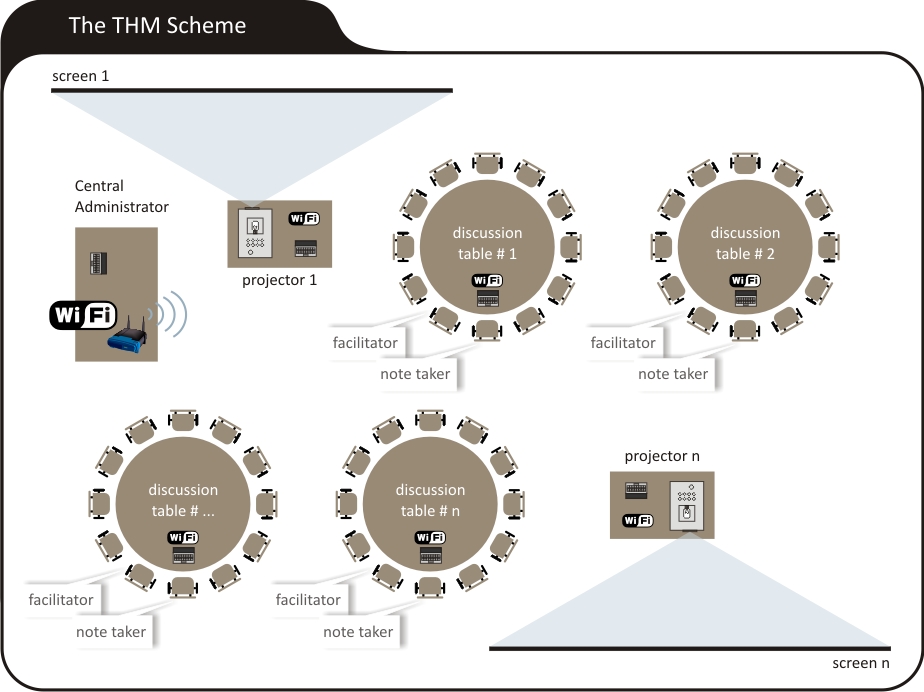 Հավելված 4. Հայաստանի Հանրապետությունում գույքի և եկամուտների համընդհանուր հայտարարագրման համակարգի ներդրման հնարավորությունների ու խնդիրների շուրջ սոցիալական երկխոսությունը զուգահեռ քննարկումների արդյունքների համադրման միջոցովՀավելված 5. Հայաստանի Հանրապետությունում գույքի և եկամուտների համընդհանուր հայտարարագրման համակարգի ներդրման հնարավորությունների ու խնդիրների այլընտրանքային տարբերակներում ներառված հիմնախնդիրները, հիմնական առանցքներըԱնորոշություններ/առանցքներՊետական եկամուտներ (անփոփոխ-բարելավված)Բարեկեցության մակարդակ (անփոփոխ-բարելավված)Հայտարարատուն (ո՛վ).
ով է հայտարարագրելու եկամուտները, առանձնահատկություններԲոլոր քաղաքացիները (չափահաս, անչափահաս)ՌեզիդենտներըՀարկային տարում 12-ամսվա ցանկացած ժամանակահատվածում անձը գտնվել է ՀՀ-ում ընդհանուր առմամբ առնվազն 189 օրԱնձը, որի ընտանեկան կամ տնտեսական կենսական շահերի կենտրոնը գտնվում է ՀՀ-ում (տուն, բնակարան, որտեղ բնակվում է ընտանիքը և գտնվում է անձնական կամ ընտանեկան հիմնական գույքը, հիմնական մասնագիտական գործունեության իրականացման վայրը)Հանրային ծառայության պաշտոններ զբաղեցնող անձինքՊետական ծառայողներՀամայնքային ծառայողներՀանրային պաշտոններ զբաղեցնող անձինքԿրկնակի հայտարարագրում (հանրային պաշտոնյաների և ծառայողների համար)Պաշտոնատար անձանց փոխկապակցված անձինքԱմուսին, համատեղ ապրող ծնող և համատեղ ապրող չափահաս չամուսնացած զավակ.Ամուսնացած չլինելու և զավակ չունենալու դեպքում՝ համատեղ ապրող չափահաս չամուսնացած քույր և եղբայր.Վարձու աշխատողներՍոցիալական փաթեթի շահառուներ՝ Պետական հիմնարկների և կազմակերպությունների աշխատողներԱրտերկրից դրամական փոխանցումներ ստացողներԳյուղատնտեսական գործունեությամբ զբաղվածներ (ոչ ֆորմալ հատված)ՀՀ-ում կացության կարգավիճակ ունեցող անձինքԱզգային փոքրամասնություններիՈւսանողներԶինծառայողներ, հատուկ պետական ծառայողներԸնտանիքի խնամողներ, «տան աշխատողներ»ԵրեխաներՏարեցներ, կենսաթոշակառուներՖորմալ հատվածում ինքնազբաղվածներՈչ ֆորմալ հատվածում ինքնազբաղվածներ (Gig workers)Կրկնուսույցներ և անհատական ուսուցում իրականացնողներԶվարճանքի ոլորտում զբաղված անհատներՍտեղծագործական և մասնագիտական ծառայություններՕնլայն առևտրականներՏաքսիստներՍեքս-աշխատողներԱյլ ժամանակավոր կամ ազատ աշխատանք (freelance) կատարողներԳույքը ոչ ֆորմալ վարձակալությամբ տրամադրողներԱռաքման ծառայություններ«Կիսովի» ավտոմեքենա շահագործողներԱրհեստավորներ և ձեռագործ աշխատանքի վարպետներՆկարիչներ, երգիչներ...Հայտարարագիր չներկայացնողներԳույքի ձեռքբերման կամ օտարման գործարքներ չիրականացնողներԵկատային շեմը չգերազանցողներ (10 միլիոն ՀՀ դրամ)Բացառապես պետական կամ տեղական բյուջեներից եկամուտ ստացողներ (այդ թվում՝ «սոցիալական նպաստառուներ»)Հայտարարագրման առարկան (ի՛նչը).
ինչն է հայտարարագրվումՍեփականության իրավունքով անձին պատկանող հայտարարագրման ենթակա (հարկային տարվա համար).ԳույքԵկամուտներԴրանց ստացման աղբյուրներՀարկային արտոնություններՊետական և տեղական բյուջեների նկատմամբ պարտավորությունների հաշվարկԲյուջետային պարտավորությունների վճարման կատարումԸնդհանուր համատեղ սեփականության իրավունքով պատկանող գույքՅուրաքանչյուր հայտարարատու նշում է իր բաժնեմասի չափըԲնամթերային (ոչ դրամական) եկամտի և գույքի հայտարարագրումըՀՀ-ում և ՀՀ-ից դուրս ունեցած գույքը և եկամուտըԲազմաբնակարան շենքի միասնական ամբողջական սպասարկման և պահպանման համար նախատեսված տարածքներ, շինություններ, գույքի և այլ գույքային իրավունքներ, որոնք ընդհանուր բաժնային սեփականության իրավունքով պատկանում են շինության բոլոր սեփականատերերինԱնշարժ գույք, որը օտարվել կամ ձեռք է բերվել հարկային տարումՀողամասԸնդերքի մասՄեկուսի ջրային օբյեկտԱնտառԲազմամյա տնկիՇենքՇինությունՀողին ամրակայված այլ գույքՇարժական գույք, որը օտարվել կամ ձեռք է բերվել հարկային տարումավտոմոբիլային տրանսպորտի միջոցանիվավոր, թրթուրավոր, ինքնագնաց մեքենա կամ մեխանիզմօդային, ջրային փոխադրամիջոցԱրժեթուղթ, որը օտարվել կամ ձեռք է բերվել հարկային տարումՊարտատոմսՉեկըՄուրհակԲաժնետոմսԱրժեթղթերի թվին դասվող այլ փաստաթղթերՆերդրումը հավաստող փաստաթղթեր (բաժնեմասը, փայաբաժինը)Փոխառություն, որը հայտարարատուն հանձնել է կամ նրան վերադարձվել է հարկային տարումԹանկարժեք գույք՝ 10 միլիոն դրամից կամ դրան համարժեք արտարժույթից ավելի արժեք ունեցող ցանկացած գույքը, որն օտարվել կամ ձեռք է բերվել հարկային տարումԴրամական միջոցներ, այդ թվում՝ բանկում ունեցածՀայտարարագրման ենթակա եկամուտները (ՀՀ դրամով, արտարժույթով կամ բնամթերային (ոչ դրամական) ձևով ստացված)Աշխատանքի վարձատրություն կամ դրան հավասարեցված վճարումներՀեղինակային վարձատրություն կամ հատուցումգրականության, արվեստի կամ գիտական աշխատանքի օգտագործման կամ օգտվելու իրավունքի համար ցանկացած հեղինակային իրավունքից, արտոնագրից, ապրանքային նշանից, նախագծից կամ մոդելից, պլանից, գաղտնի բանաձևից կամ գործընթացից, էլեկտրոնային հաշվողական մեքենաների և տվյալների բազայի համար ծրագրերի կամ արդյունաբերական, առևտրային, գիտական սարքավորումներ օգտագործելու կամ օգտվելու համար իրավունքի կամ արդյունաբերական, տեխնիկական, կազմակերպական, առևտրային, գիտական փորձի վերաբերյալ տեղեկություն տրամադրելու համար ստացվող հատուցում (ռոյալթի) և հեղինակային վարձատրությունՍտացված փոխառություններ (վարկեր) կամ տրված փոխառությունների (վարկերի) դիմաց ստացված տոկոս և այլ հատուցում.ՇահաբաժիններԽաղատներում կամ շահումներով խաղերում ստացած եկամուտներ (շահումներ)Մրցույթների կամ մրցությունների, ինչպես նաև վիճակախաղերի իրային կամ դրամական շահումներ (մրցանակներ)Նվիրատվության կամ օգնության կարգով ստացված գույք, դրամական միջոցներԺառանգության կարգով ստացված գույք, այդ թվում՝ դրամական միջոցներըԱպահովագրական հատուցումներըՁեռնարկատիրական գործունեությունից ստացված եկամուտԳույքը օտարելուց ստացված եկամուտ.Վարձակալության դիմաց ստացված վճար կամ հատուցում, քաղաքացիաիրավական այլ պայմանագրերից ստացված եկամուտՄիանվագ վճարներ, այդ թվում՝ թեյավճարներ (tip)Գույքային իրավունքներից ստացված եկամուտՀայտարարագրման մեխանիզմները (ինչպե՛ս).
ով է լրացնելու հայտարարագրերը, երբ, որտեղԷլեկտրոնային և առցանց vs. նաև թղթային տարբերակովՊԵԿ-ը իրեն հասանելի տեղեկատվության հիման վրա բոլորի համար լրացնում է հայտարարագիրը և վերջնաժամկետից մեկ ամիս առաջ տեղադրում է պաշտոնական կայքում.Հասանելի տեղեկատվության աղբյուրներԱնվանական տվյալների գաղտնիությունը և անձնական տվյալների պաշտպանությունըԺամկետներըՀամակարգի հանդեպ վստահությունը Քաղաքացիները ըստ անհրաժեշտության փոփոխում կամ լրացնում ենԷլեկտրոնային ստորագրություն և անվտանգությունՀարկ վճարողի վարքագիծ և վստահություն հանրային ֆինանսների կառավարման համակարգի հանդեպԳիտելիք և կարողություններՖինանսական գրագիտությունԻրավական գրագիտությունԱնհամապատասխանություններ և պատասխանատվությունՊատասխանատվություն ոչ պատշաճ հայտարարագրերի համար (հարկերից խուսափել, չիմանալ, ճշտելու հնարավորություններ).Վարչական պատասխանատվություն՝ տույժեր և տուգանքներ, քրեական պատասխանատվությունՀայտարարագիր չներկայացնելու, հայտարարագրում եկամուտը թաքցնելու կամ պակաս ցույց տալու դեպքում տուգանք՝ չհայտարարագրված եկամտի 10 տոկոսի չափովԿանխամտածված (դիտավորությամբ) և բացթողումներ (չիմացություն, պատահական)Ստուգում, աուդիտ, վերահսկողությունՀայտարարագրման ենթակա գույքի առկայությունը, դրա նկատմամբ սեփականության իրավունքը կամ եկամտի ստացման աղբյուրը և չափը հիմնավորելու պահանջՖինանսական փաստաթղթեր, առաջնային փաստաթղթեր (վճարման փաստաթղթեր)ԽորհրդատվությունՍոցիալական ապահովության նպաստներՀանրային ծառայությունների համարանիշՀարկային պատմությունԵրրորդ անձանց կողմից հաստատում (լիազորված անձ, նաև իրավաբանական անձ)Խնամակալի և խնամարկյալի գույքի և եկամտուների հայտարարագրումը (խնամակալը լրացնում է իրենն ու խնամարկյալինը առանձին, թե խնամարկյալինն արտացոլում է իր հայտարարագրում)Վարչարարություն և բեռԻնչպես են հաստատվում ուղղումները և փոփոխություններըՀայտարարագրման ենթակա գույքի գնի/արժեքի, բնամթերքով իրականացրած գործարքի և արտարժույթով եկամտի գնահատումըԸնդհանուր համատեղ սեփականության իրավունքով պատկանող գույքի հայտարարագրումըՉսեփականաշնորհված, բայց համատեղ օգտագործվող գույքՍեփականատերերի համաձայնությամբ, հայտարարագրում է նրանցից մեկըՅուրաքանչյուրը արտացոլում է եկամտի այն մասը, որը փաստացի ստացել է ընդհանուր համատեղ սեփականության իրավունքով պատկանող գույքի օտարումից կամ օգտագործումից«Անմեղ ամուսնու» դրույթ (innocent spouses)Հարկային արտոնություններ (ինչու՛)Սոցիալական ծախսերի համակարգ՝ հարկման բազան նվազում է.Առողջապահության և կրթության վրա կատարված ծախսերի չափով (vs. ապահովագրություն)Հիպոթեկային վարկերի մասովՍպառողական վարկերի մասովԿրթության և առողջապահության վարկերի մասովԿյանքի առանձնահատուկ իրադարձությունների մասով. (ամուսնություն, ամուսնալուծություն)Աշխատանքային նոր գործունեություն կամ աշխատանքի կորուստՏարրերային աղետների իրավիճակներում և դժբախտ պատահարների արդյունքում ծախսերՀաշմանդամություն ունեցող անձանց ծախսերԾախսեր կուտակային կենսաթոշակիցԿյանքում առաջին անգամ տուն կամ հողատարածք ձեռք բերած անձանց ծախսերՍահմանային և բարձրլեռնային գոտու բնակչի ծախսերԲնակության վայրի փոփոխման ծախսերՍննանկացման ծախսերԵրեխայի ծննդյան և խնամքի ծախսերՏարեցների, հաշմանդամություն ունեցող անձանց և այլ խնամարկյալների խնամքի ծախսերԽնամատար ընտանիքների ծախսերԱրձակուրդի ծախսերՏնային տնտեսությունը վարելու նպատակով անդամների կողմից արված ծախսերի մասնաբաժինըԱզատամարտիկների, ռազմական գործողությունների մասնակիցների, վետերանների ծախսերՀարկատուի մահՆերդրման գործընթացՆերդրման հաջորդականություն և աստիճանականորեն փոփոխվող շեմեր (եկամուտի ու գույքի)հայտարարագրման միջոցով ՀՀ պետական և համայնքների բյուջեների նկատմամբ հարկատուների պարտավորությունների կատարման նկատմամբ վերահսկողությունՀայտարարագրման նկատմամբ հասարակության վստահությանԿոռուպցիայի դեմ պայքարի արդյունավետությունՄիջազգային պայմանագրեր, երկկողմ և բազմակողմ համաձայնագրերՀարկային մարմնի պահանջով ֆիզիկական անձանց հայտարարագրման ենթակա գույքի, եկամուտների և ծախսերի հետ կապված գործարքների վերաբերյալ տեղեկություններ ներկայացնելու պարտավորության սահմանումՀամաշխարհային ֆինանսա-տնտեսական ճգնաժամՏարրերային աղետներ և/կամ անվտանգության ճգնաժամՀավելված 6. Համահամայնքային քննարկումների արդյունքների համադրություն-հակադրություն սանդղակըԵթե եկամուտների հայտարարագրումը պիտի մեծացնի մարդկանց հարկային բեռը, ապա պետք է այդ համակարգն աստիճանաբար ներդնելու մեխանիզմներ մշակել։Պետք է այս համակարգը շաաաաաաաաաատ աստիճանաբար ներդնեն։ Համատարած ներդնելը խռովություններ է առաջացնելու։ Եթե միանգամից համընդհանուր բնույթ կրի հայտարարագրումը, ու կառույցները սկսեն «ընկնել մարդկանց հետևից», դա բացասական հետևանքների կբերի։ Մարդիկ ուղղակի կսկսեն գումարները հանել երկրից դուրս։Հայտարարագրումը պետք է լինի աստիճանական, որ մարդիկ տեսնեն, որ «այ էն մեկը, որ հայտարարագրեց, իրան ոչ մի բան չէղավ» ու չեն վախենա, երբ հերթն իրենց հասնի։Հիմա որ հայտարարագրումը միանգամից լինի, բոլորը մտածելու են, թե ինչի՞ են սենց բոլորին ստիպում, ուրեմն մի բան կա (ոչ լավ բան)։Գույքի հայտարարագրումը բավականին բարդ գործընթաց է։ Եկամուտների հայտարարագրման համակարգը պետք է փուլ առ փուլ ներդրվի։ Գույքի հայտարարագրումը պետք է թողնել վերջին փուլին։Պետության կողմից վստահություն ձեռք բերելու համար հարկավոր է, որ այս նախագիծը փուլ առ փուլ մտնի համակարգ։Լավ կլիներ, որ պետությունը հասկանար, որ այս համակարգը պիտի ներդրվի մայրաքաղաքից։ Սահմանամերձ մարզերում այս համակարգը պարտադիր ներդնելու դեպքում բնակչության մոտ դժգոհություն կառաջանա։ Հիմա հակառակը՝ սահմանամերձ շրջաններում ապրողները մի որոշ ժամանակ պիտի արտոնություններ ունենան, ոչ թե նրանց հարկերը պիտի ավելացվեն։Անցումային փուլը պետք է սահուն ու արտոնյալ լինի, քանի որ մարդիկ նոր են հայտարարագրելու, ու սխալների համար չպիտի պատժվեն։Մասնագետների խումբ է պետք վերապատրաստել, միջազգային փորձն ուսումնասիրել և տեղայնացնել։Շատեր են խուսափելու այս համակարգ մտնելուց, քանի որ սա կապված է մարդկանց եկամուտների հետ։ Սա նաև ավելացնում է պետ. եկամուտների / հարկային մարմիններնի մասնագետների ծանրաբեռնվածությունը։ Հարկավոր է հասկանալ, արդյոք կա՞ն համապատասխան վերապատրաստված մասնագետներ։ Յուրաքանչյուր նորամուծության դեպքում, բացի քաղաքացիներից, պետք է նաև վերապատրաստել աշխատակազմին, որ հարցերի դեպքում մասնագետները կարողանան օգնել բնակիչներին։Մենք միշտ փորձում ենք փոխառել զարգացած երկրների փորձը, բայց որոշ ժամանակ հետո ձախողում ենք։ Մինչև հայտարարագրմանը հասնելը, պիտի ուրիշ ոլորտների զարգացումն ապահովենք։Հայտարարագրումից նաև հնարավոր է ապագայում թոշակի չափը բարձրանա, ուստի շատերը շահագրգռված կլինեն արդեն քսան տարեկանից սկսել եկամուտների հայտարարագրումը։Նոր հարկային բեռ մտցնելուց առաջ, պետք է հանրությանը ճիշտ ու մանրամասն բացատրվի, թե ինչի մասին է խոսքը, և հիմնավորվի այս հարկային տեսակի կարևորությունը։Անհրաժեշտ տեղեկությունները մանրամասն բացատրելն այլընտրանք չունի։ Եթե պետությունը ցանկանում է իրականում լավ բան անել, ապա պետք է հասկանալի ու մանրամասն բացատրի հանրությանը։Ես կողմ եմ, եթե սա կնպաստի կենսաթոշակի բարձրացմանը։ Բայց հիշենք, թե ինչպես է լինում մեր երկրում։ Եթե մեկը մի լավ բան է ներդրում երկրում, ժողովրդին հանում են փողոց դրա դեմ, օրինակ՝ նույնը եղավ կենսաթոշակայինի դեպքում, 1000 դրամների դեպքում, երբ ասուոմ էին, թե պետությունը իբր մտնում է քաղաքացու գրպանը։Այս համակարգի ներդրումը պետք է հիմնված լինի միմիայն վստահության վրա:Բացատրական մեծ աշխատանք է պետք, որը մեր պետությունում չի կատարվում։ Պետք է հանրային քննարկում անցկացվի որևէ հարկային բեռ ավելացնելուց առաջ... պետք է լսել հանրությանը և վերախմբագրել օրենքը՝ ըստ նրանց նկատառումների։Մենակ հավատքով, կամ ուզենալ-չուզենալով չպիտի լինի, եթե կա օրենք, օրենքը պիտի գործի, քանի որ մարդկանց գիտակցությունն էլ է տարբեր։ Լավ մեխանիզմներ պետք է մշակվեն և ներդրվեն ի շահ մարդու, ի շահ մեծամասնությանը։Քանի որ նպատակը հստակեցված չի, կարծում եմ, որ համակարգի ներդրումն անհաջողության է մատնված։Մեր հանրության կրթամակարդակը շատ ցածր է։ Սերիալների փոխարեն կարող են լինել կրթական կամ ուսուցողական հաղորդումներ հենց ֆորմալ աշխատողների համար։ Միգուցե եթե հանրության կրթամակարդակը բարձր լինի, նաև այս հարցով սկսենք զբաղվել։Հայտարարագրումն օպտիմալ կլինի, եթե սկզբում կամավոր լինի, այնուհետև՝ պարտադիր։Բոլորը պետք է կամավոր սկսեն հայտարարգրել իրենց եկամուտները՝ մտածելով, որ դա անում են հանուն իրենց ու իրենց երեխաների ապագային։ Այս պարագայում խնդիրը այլ է. պետությունը պետք է այնպիսի պայմաններ ու վստահություն ստեղծի, որ այդ ցանկությունը բոլորի մոտ ստեղծվի։Մենք նախ պիտի հասկանանք, թե արդյո՞ք պետական պաշտոնյաները հիմա ճիշտ չափով են հայտարարագրում իրենց գույքն ու եկամուտները, նոր անցնենք առաջ։Եթե պաշտոնյաները չհայտարարագրեն, մի կերպ կներվի, բայց մեր նման մարդկանց մինչև երկնային դատաստան կհասցնեն ու նույնիսկ էնտեղ կդատեն։  Մեր երկրի դեմքը բարձրաստիճան պաշտոնյաներն են, իրենցից պետք է սկսենք։ Բայց իմ սուբյեկտիվ կարծիքն է, որ մեր երկրում հնարավոր չէ, որ բոլորը հայտարարագրեն։Մենք բոլորս էլ ինչ-որ արտաժամյա աշխատանք ենք անում, և անցանկալի է, որ այդ եկամուտները հայտարարագրվեն։ Այս գործընթացը պետք է վերևից ներքև իջնող լինի. իշխանավորներից ու պաշտոնյաներից սկսվի:Հայտարարագրման համակարգը սովորական քաղաքացիներին չպետք է թիրախավորի։ Այս համակարգը պետք է ուղղված լինի միայն այն մարդկանց, ովքեր անհայտ ծագման եկամուտներ ունեն, օրինակ՝ հանրային պաշտոն զբաղեցնողները։Հայտարարագրման միջոցով ստվերում գտնվող փողը կգա բաց դաշտ, այսինքն՝ այն մարդիկ, ովքեր արժանի են բարեկեցիկ ապրելու, համակարգի միջոցով կհասնեն դրան։Հայտարարագրման արդյունքում ստվերում գտնվողները կհայտնվեն հարկման դաշտում։Գործունեության շատ թաքնված տեսակներ ի հայտ կգան այս փոփոխության արդյունքում։Սոցիալական արդարության սկզբունքը պահելու համար անհրաժեշտ է, որ ստվերային գոտում աշխատողները նույնպես հայտարարագրեն իրենց եկամուտները, քանի որ այլ կերպ ստացվում է, որ ամբողջ բեռը դրվում է միայն պաշտոնական գրանցված աշխատողների վրա։Ընդհանուր առմամբ հայտարարագրումը ճիշտ եմ համարում, քանի որ այս պահին ահագին հարկատուներ դուրս են մնում համակարգից։ Կան գործարաններ, հիմնարկներ, որտեղ գործատուները թաքցնում են հարկատուներին, իսկ սա նրանց կբերի հարկային դաշտ։Եթե ըստ մասնագիտությունների հարկվեն քաղաքացիները, ապա, օրինակ, տաքսիստների պարագայում դա անարդար կլինի, որովհետև Երևանում ճանապարհները լավն են, իսկ Գյումրիում՝ քանդված։ Գյումրիում մեքենաները շուտ են շարքից դուրս գալիս և այնտեղ վարորդներն ավելի շատ ծախս են անում։Կրկնուսույց կա, ով ամսական մի քանի տասնյակ աշակերտ ունի, ամեն մեկից մի երեսուն հազար ու ավելի գումարներ է ստանում, բայց հարկ չի տալիս։ Իսկ կրկնուսույց էլ կա, որ երեք հազար դրամով տասը աշակերտի հետ է աշխատում, բայց պատրաստ է վճարել։Մարդիկ հիմա աշխատում են առանց գրանցվելու, արդյունքում, ո՛չ ստաժ են ունենում, ո՛չ էլ տեղյակ են, թե իրենց համար հարկ վճարվում է, թե ոչ։ Այս դեպքում սա էլի կփոխվի դեպի լավը։Ստվերում գտնվող մարդիկ, իհարկե, չէին ցանկանա հայտարարագրել իրենց եկամուտները։ Դրան կարող են դեմ լինել նաև սովորական քաղաքացիները, ովքեր, օրինակ, իրենց բնակարանը վարձով են տալիս և այդպես գումար վաստակում։Սա կարող է դրդել, որ ոչ միայն գործատուները, այլ նաև ընդհանրապես աշխատողները թաքցնեն իրենց եկամուտները, այսինքն, ֆորմալ չեն գրանցվի որպես աշխատող, որպեսզի եկամուտները չհայտարարագրեն։ Շատերը թաքցնում են իրենց եկամուտները։ Օրինակ՝ ես ծանոթներ ունեմ, որ տանը տորթեր են թխում ու ծախում, բայց ոչ մի հարկ չեն մուծումՀիմա մարդիկ սովոր են ոչ թե իրենց, այլ զոքանչի կամ ուրիշ ծանոթ-բարեկամի անունով գույք հայտարարագրել։Հայտարարագրումը մեր երկրի համար չէ, օրինակ, հիմա Շիրակում շատերը ոչ միայն եկամուտը, այլև աշխատանքն են թաքցնում, որովհետև բանվորություն կամ դաշտի աշխատանք են անում, որ օրվա հաց ունենան։Արդարության հարցը լուրջ է. մարդ կա թխվածքի ցեխ ունի, հարկ է մուծում, մարդ էլ կա տանը ցեխի չափ փող է աշխատում, բայց հարկ չի մուծում։Մասնավոր սեկտորը նույնպես պիտի հայտարարագրի, բայց մի խնդիր կա։ Շիրակի մարզում շատ մասնավոր սեկտորի ներկայացուցիչների եկամուտը կայուն չի, ու այս դեպքում չեմ պատկերացնում, թե ինչպես պիտի եկամուտն ու հարկերը հայտարարագրվեն։Կան բիզնեսի տեսակներ, որոնց համար վեց ամիսը լիարժեք բավական է, որպեսզի դրա հիմնադիրները եկամուտ ստանան։ Հետևաբար, նրանք նույնպես պետք է հայտարարագիր ներկայացնեն և հարկվեն։ Այսօր հիմնականում մասնավոր սեկտորի, մեծ բիզնեսների տերերը հարկերը թաքցնում են՝ ի վնաս աշխատողների, քանի որ կա՛մ բարեխիղճ չեն, կա՛մ հարկերն են բարձր։Մասնավոր սեկտորում, հաստկապես ոչ փոքր բիզնեսում շատերը փոքր աշխատավարձ են ստանում, ու այդ մարդուն ինչպե՞ս ստիպես եկամուտը հայտարարագրի, երբ երևում է, որ իր գործատուն շատ մեծ եկամուտ է ստանում ու չի հայտարարագրում։ Արդարություն չկա, համակարգային փոփոխություններ են պետք։Ես կարծում եմ, որ այն մարդկանց եկամուտների հայտարարագրումը, ովքեր վեց ամսից ավել են ապրում Հայաստանում, հետաքրքիր մոտեցում է։ Բայց, ամեն դեպքում, պետք է կենտրոնանալ մեր քաղաքացիների վրա։Սկզբից չէի հասկանում, թե մանկահասակ երեխան ինչ եկամուտ պիտի ունենա։ Բայց հետո ջոգեցի, որ երեխու միջոցով կարող են թաքցնել եկամուտը։Օրինակ, ո՞ր տարիքի երեխայի եկամուտն է հայտարարագրվում։ Հիմա ի՞նչ, երեխայի ծնվելու կապակցությամբ ստացված նվերն ո՞վ է հայտարարագրելու՝ երեխա՞ն, թե՞ ծնողը:Քանի որ ես թոշակառու եմ, ունեմ աշխատանքային մեծ փորձ, բայց ստանում եմ նվազ թոշակ, ուզում եմ իմանալ զամբյուղի նվազագույն սանդղակը ո՞րն է, որ պիտի հայտարարագրվի՝ հանձինս թոշակառուների։ Թոշակառուն ստանում է սոց. օգնություն, ի՞նչը պիտի հայտարարագրեն։Խոպանչիների հետ դժվար է լինելու։ Կամ էլ հետ չեն գա, կամ կպահեն, հետները կբերեն։ Պետք չի հարկել էն խոպանչիներին, ովքեր բերում-ծախսում են։Շիրակի մարզում մեծ մասը խոպանչի է, ու եթե ՌԴ-ում հարկվում է, ապա Հայաստանում է՞լ պիտի հարկվի, թե՞ պիտի տարբերությունը մուծի։Մարդ գնում է Յակուտիա, մինուս հիսունի պայմաններում աշխատում ու երկու երկրներում էլ հարկվում։ Էդպես ո՞նց կլինի։Ո՞րն է նպատակը. եթե կոռուպցիայի դեմ պայքարը, ապա դժվար թե գյուղի պահակն այդ ռիսկի կրողը լինի։Խոցելի խմբերին պետությունը աջակցում է մեր վճարած հարկերից և մեր հայտարարագրած եկամուտներից, ուստի անհրաժեշտ է, որ բոլորը միանան հայտարարագրմանը։Յուրաքանչյուր քաղաքացի պարտավոր է հայտարարագրել, մինչդեռ մենք տարիներ շարունակ մարդկանց իրավունք ենք սովորեցրել, բայց ոչ պարտականություն։Ձեզ թվում է, որ դա ճի՞շտ է, երբ ես՝ ուսուցչուհիս, իմ փոքր գումարից հարկ եմ մուծում, իսկ մեծ եկամուտ ունեցողը թաքցնում է իր եկամուտը։ Այս դեպքում ինձ թվում է, որ բոլորի եկամուտները հավասարապես պիտի հայտարարագրվեն։Եթե ոչ մի թաքուն բան չունես, իհարկե, պետք է հայտարարագրես եկամուտդ ու գույքդ։Ցանկացած քաղաքացի, եթե ունի ինչ-որ սեփականություն, որի ծագման աղբյուրն էական չի, պետք է հայտարարագրի։Որ թենց բոլորին ուզում եք հարկային դաշտ մտցնել... Մարդիկ փոքր գումարներ են վաստակում ու հազիվ ապրում են, մի հատ էլ իրանցից հարկեր պահենք։ Դա սխալ էՈրպես նվիրատվություն ստացած գումարները չի կարելի հարկել։ Օրինակ, մենք հիմա վիրավոր զինվորի տունը վերանորոգելու համար գումար ենք հավաքում։ Ինչպե՞ս է հնարավոր հարկել այդ զինվորին, եթե նա առանց այդ էլ մեծ կարիքի մեջ է։Ինձ թվում է, շատ չեն մանրանա, որ, օրինակ, սկսեն նվերներ հայտարարագրել, բայց այլ եկամուտներ, որոշակի սանդղակից վերև, անհրաժեշտ է հայտարարագրել, որ համահարթեցում մտցվի։ Ե՛վ թոշակառուն, և՛ այլ սոցիալապես անապահով խավեր այսպես կկարողանան ավելի ապահով ապրել։Որպես օգնություն տրամադրվող դրամական միջոցները, ինչպես, օրինակ, պետության կողմից վճարվող գումարները, նպաստները, որքանո՞վ է նպատակահարմար հայտարարագրել։Եթե վեց ամիս շարունակ մարդն օգնություն է ստացել, ասենք՝ բնամթերք, այդ դեպքում դա պիտի արդեն հայտարարագրվի՞ ու հարկվի՞։Առանձնահատուկ ուշադրություն է պետք դարձնել նաև գույքի նվիրատվության հարկմանը։ Նվիրատվության դեպքում գույքը պետք է հայտարարագրել, բայց պետք է մտածել, թե որ դեպքում է այն կարելի որպես եկամուտ դիտարկել։Օգնության գումարները հարկելու համար չափանիշներ են պետք։ Չի կարելի հարկել, օրինակ, հաշմանդամներին կամ ծնողազուրկ երեխաներին։Անգամ սոցիալական աջակցությունից օգտվողները պետք է հայտարարագրեն իրենց եկամուտները ու եկամտի աղբյուրները։Այլ երկրներից եկող տրանսֆերտների հայտարարագրումը ճիշտ չէ, քանի որ դրանք շահույթ չեն համարվում, այլ օգնություն։Տրանսֆերտների հարկումն աբսուրդ է։Կարևոր են նաև ծախսերը. ինձ նաև անհանգստացնում է այն հանգամանքը (նաև իմաստը չեմ հասկանում), թե դրսից ստացած գումարը կամ բնմաթերքը ինչու պիտի հայտարարագրվի։ Մարդիկ ուղղակի օգնում են իրենց հարազատներին։Ես կարծում եմ, որ արտերկրից ուղարկված գումարները հայտարարագրելն անիմաստ է։Եթե, օրինակ, 60 տարեկան տղամարդը չի աշխատում, եկամուտ չունի, բայց ծննդյան օրվա կապակցությամբ գումար է դրսից ստանում, պե՞տք է հայտարարագրի։Մարդը 100 դոլար օգնություն է ստացել բարեկամից, որից արդեն բանկը գումար է պահում։ Թող բանկի փոխարեն պետությունը պահի, այդ գումարը գնա հարկային դաշտ։Ես տրամաբանությունը չեմ հասկանում. պետության ի՞նչ ռեսուրս եմ օգտագործում, երբ ինձ դրսից գումար են ուղարկում, ինչո՞ւ պիտի դրանից հարկ մուծեմ։Օտարերկրյա ընկերությունների հետ համագործակցողների համար պետությունը պիտի մեխանիզմ մշակի, որ այդ գումարը հայտարարագրվի, քանի որ դժվար մարդն ինքնակամ գնա այդ գումարը հայտարարագրի։Խնդրահարույց է ուսանողների կրթաթոշակները հայտարարագրելու գաղափարը։ Կրթաթոշակի հարկելը ճիշտ կլինի էն դեպքում, երբ կրթաթոշակը շատ, շատ, շատ, շատ, շատ բարձր լինի։Օրինակ՝ եթե մարդը մի 30 տուն ունի ու բիզնես է անում, վարձով տուն է տալիս, այդ դեպքում պիտի եկամուտը հայտարարագրի ու հարկ վճարի։ Բայց, եթե ես մի ավել բնակարան ունեմ, որ ուղղակի վարձով տալիս եմ իմ օրվա փողը ստանալու համար, այս դեպքում չեմ կարծում, որ սա պիտի հայտարարագրվի ու հարկվի։ Վարձով տուն եմ տվել, ես ինչո՞ւ պետք է դրա համար հարկ տամ։ Ի՞նչ է պետությունը ինձ համար արել, որ մի հատ էլ հարկ տամ։Պետք է սովորական քննարկում լինի, թե տան անդամներից ո՞ր մեկն է հայտարարագրում համատեղ սեփականությունը, ու նորմալ է, որ վաճառքից գոյացած գումարը երկուսն էլ հայտարարագրեն։Հայաստանում շատ-շատերը գույքի սեփականության վկայական չունեն։ Բացի այդ, քաղաքացիների մեծամասնությունը չի կարող հիմնավորել, թե ինչպես է ձեռք բերել իր բնակարանը։ Հետևաբար, սովորական ֆիզիկական անձանց հիմա չի կարելի պարտադրել գույքը հայտարարագրել։Մեր կողմերում գյուղատնտեսական արտադրությունը շատ փոքր է, չեմ պատկերացնում, թե դա ինչպես է հարկվելու։ Մեծ ծավալի դեպքում, միանշանակ համաձայն եմ։Խնդիրը բնամթերքը չի, այլ դրա չափը։ Ունեցել ենք օլիգարխ ֆերմեր-պաշտոնյաներ, որոնք բնամթերքով շատ մեծ գումարներ են վաստակել։ Այ այդ մեծ գումարները իրոք պետք է վերահսկվեն։ Իսկ բոստան ունեցողի հետևից ընկնելը հիմարություն է։Գյուղատնտեսությունից ստացվող եկամուտները ոչ մի դեպքում չպետք է չհարկվեն, քանի որ այդ վաճառքով գյուղացին լուծում է ապրուստի հարցը։Գյուղական համայնքների բնակիչների համար բոլոր եկամուտների հայտարարագրումից առաջացած նոր հարկերը պարզապես անհնար կդարձնեն նրանց կյանքը։ Օրինակ՝ պանիր վաճառող գյուղացին եթե հարկվի, կարող է ստիպված լինել անգամ դադարեցնել իր այդ գործունեությունը։Եթե արաղն էլ հարկվի, կսկսենք մտածել, թե ինչ գործունեություն ենք մենք վարում։Մասնագետները պետք կարողանան ճիշտ հաշվարկեն, թե մինչև որ չափը, օրինակ՝ ընտանիքի անդամների բոլորի ծախսերի ողջ կտրվածքով վերցրած, որ եկամուտը պիտի հայտարարագրվի։ Ինչի՞ վրա է ծախսվում եկամուտը, կրթությա՞ն, թե՞ այլ սոց. ծախսերի։ Մարդկանց պետք անկեղծ ներկայացնել հայտարարագրման մեխանիզմը, պիտի գրագետ մասնագետներ ներգրավել և մարդկանց սովորեցնել, թե ինչպես հայտարարագրեն։Ամեն մեկն իր աշխատածի չափով պետք է տա, թաքցնելը ճիշտ չի։ Այ, բայց թե ինչքան ստացողն ինչքան տա, դա դեռ քննարկման ենթակա հարց է։Ինձ թվում է, շատ չեն մանրանա, որ, օրինակ, սկսեն նվերներ հայտարարագրել, բայց այլ եկամուտներ, որոշակի սանդղակից վերև, անհրաժեշտ է հայտարարագրել, որ համահարթեցում մտցվի։ Ե՛վ թոշակառուն, և՛ այլ սոցիալապես անապահով խավեր այսպես կկարողանան ավելի ապահով ապրել։Պետք է եկամուտների հստակ շեմ լինի, որը ենթակա է հայտարարագրման, կամ ժամանակային միջակայք։ Հո՞ ամեն մի հազար դրամի նվերը չենք հայտարարագրելու։Շիրակի մարզում շատերն են արտագնա աշխատանքի հույսին։ Շատ երեխաներ իրենց ուսման վարձը նույնիսկ տրանսֆերտից են տալիս։ Անհրաժեշտ է հայտարարագրման շեմ մտցնել։Թող սկսեն գույքից, այսինքն, շեմը գույքի չափով դնեն, ու այդ շեմին համապատասխանողները թող պարտադիր հայտարարագրեն։Եկամտի շեմը հետաքրքիր տարբերակ է. որ հասարակության բոլոր շերտերը նախնական շրջանում չընդգրկվեն այս նախագծի մեջ, քանի որ այսօր հասարակության մեջ մի խումբ կա, որը դեռ պատրաստ չի այս համակարգ մտնելուն։ Պետք է սկսել միջին և բարձր եկամուտ ունեցողներից, այլապես սա արդյունավետ չի լինի։Եկամուտների հայտարագրման ամենացածր շեմը պետք է սահմանել 80000 ՀՀ դրամը, դրանից պակաս գումար ստացող մարդը հայտարարագիր չպետք է ներկայացնի։100 հազար և ավելի անձնական եկամուտ գոնե ստանան, որ հայտարարագրեն։ Դրանից ներքև՝ անիմաստ է։Ես գտնում եմ, որ գոնե մինչև 300000 դրամ ստացողը իր եկամուտը չպիտի հայտարարագրի, քանի որ էսօր մեր երկրում դա ընդամենը գումար է առօրյա հոգսերը հոգալու համար:Եթե հայտարարագրման արդյունքում ֆորսմաժորային իրավիճակներում վճարները կոմպենսացվելու են, ապա շեմը ճիշտ դնելու դեպքում համակարգը նորմալ կգործի։Ինձ թվում է, որ պիտի սահմանվի որոշակի գումար, որ հավասարության սկզբունքով բոլորը հայտարարագրեն, ոչ թե փոքր գումարները կամ ասնեք, գույք, կարտոշկա, նվեր հայտարարագրվի...Պետք է հստակ ֆիքսել, թե ինչ նպատակով ու ինչքան գումարն է ենթակա հայտարարագրման։ Օրինակ, մարդը բուժման նպատակով դրսից շտապ փող է ակնկալում, ի՞նչ է անելու...Եկամուտների հայտարարագրման համակարգը կարող է որոշ չափանիշներ սահմանել և տարբեր մասնագիտությունների կամ գյուղական ու քաղաքային բնակիչների համար հարկման տարբեր մեխանիզմներ մշակել։Պիտի որոշակի շեմ սահմանվի, որից ցածր ստացողները հարկ չմուծեն, իսկ բարձրերը՝ մուծեն։Եկամուտների հայտարարագրման համար պետք է որոշակի շեմ հաստատել։Համատարած հայտարարագրումը ինքնին ճիշտ չի, քանի որ այն պետք է լինի տոկոսային սանդղակով արտահայտված՝ ըստ ստացած աշխատավարձի։Ամեն դեպքում որոշակի սահմանաչափ պետք է լինի, օրինակ՝ հիսուն հազար դրամից բարձր եկամուտի դեպքում հայտարարագրումը պետք է կիրառվի։Պետք է շեմ սահմանվի, որ այդ շեմից սկսած գումարը կամ անշարժ գույքը հայտարարագրվի։Հայտարարագրման շեմը պետք է տարբեր լինի։ Այսինքն, կրթված քաղաքացին պետք է տարբերակվի չկրթված քաղաքացուց։ Պետք է նրանց համար հայտարարագրման տարբեր պայմաններ առաջարկվեն։10 միլ. ավել եկամուտ ունենալու դեպքում արդարացի և ճիշտ կլինի, որ եկամուտը պարտադիր հայտարարագրվի, եկամտային քաղաքականությունը խստացվի, որ դրանից գոնե նաև սոց. անապահով խավը օգտվի։Հարկային համակարգը պիտի փոխվի, որ համարժեք լինի և՛ բարձր, և՛ փոքր եկամուտ ունեցողների համար։ Պահումներ/հարկեր պիտի վճարվի որոշակի շեմից բարձր, իսկ շեմի գումարի չափը հիմա կոնկրետ չեմ կոոմնորոշվում, թե ինչքան պիտի լինի։ Պետք է հստակ պատկերացնենք, որ բոլորս էլ հայտարարագրելու ենք։ Խոսքը գնում է եկամտահարկի մասին, որ պետությունը հասկանա, թե ինչ ու ինչքանի հետ գործ ունի։ Ու սա կապ չունի եկամուտների մակարդակի հետ։ Հավասար պայմաններ են բոլորի համար։ Եթե մարդն ավելի շատ է վաստակում, ապա դա ենթադրում է առավել բարդ աշխատանք (ոչ բոլոր դեպքերում, իհարկե)։ Բոլորս էլ պետք է ներդրում անենք, անկախ նրանից, թե ինչքան ենք ստանում։Ձեզ թվում է, որ դա ճի՞շտ է, երբ ես՝ ուսուցչուհիս, իմ փոքր գումարից հարկ եմ մուծում, իսկ մեծ եկամուտ ունեցողը թաքցնում է իր եկամուտը։ Այս դեպքում ինձ թվում է, որ բոլորի եկամուտները հավասարապես պիտի հայտարարագրվեն։Եթե պետությունն օրենք է մշակել, օրենքը պետք է բոլորի համար աշխատի։Կայուն եկամուտ չունեցող մարդկանց դեպքում հայտարարագրման սխեմա պետք է ստեղծվի, որովհետև մարդիկ կան, որ երեք ամիսը մեկ են փող ստանում, նրանք չեն կարող ամեն ամիս իրենց սեփական գրպանից վճարել։Եթե համարենք, որ ՊԵԿ-ի կողմից պիտի լրացվի հայտարարագիրը, դա կարող է թերի լինել, քանի որ ՊԵԿ-ում չկա ամբողջ տեղեկատվությունը։ Ուստի, դա պետք է անի ֆիզիկական անձը, հանդիսանալով հիմնական պատասխանատուն և ինքնուրույն լրացնելով հայտարարագիրը՝ (կցելով համապատասխան փաստաթղթերը (չեկեր, ՀԴՄ և այլն))Ծախսերի դեպքում հարց է առաջանում, թե արդյո՞ք փաստացի ծախս կատարողը պիտի հայտարարագրի ծախսը, թե՞, օրինակ, ուսման վարձը վճարելու դեպքում ուսանողը պիտի հայտարարագրի։Այստեղ հարց է ծագում. ընտանիքի բոլոր անդամների աշխատած գումա՞րն է հայտարարագրվում, թե՞ մեկինը։Եթե հայտարարագրման գործընթացը լինի օնլայն, ապա խնդիրներ չեն առաջանա։Համացանցի միջոցով է լինելու, ինչքան էլ մարդկանց տեղեկացնեն, մեկ է, դժվար է լինելու։Համակարգը պիտի առցանց ստուգման ալգորիթմ ունենա, ու այն մարդկանց, որ սխալ են մուտքագրել, պիտի հնարավորություն տրվի շտկել սխալը։Հայտարարագրի լրացումը պետք է առցանց լինի։Եվրոպական երկրներում գոյություն ունեն հեռախոսային հավելվածներ, որոնց միջոցով մարդիկ հեշտությամբ լրացնում են իրենց ծախսերի և եկամուտների մասին տվյալները։ Այդ ծրագիրը համակցված է տարբեր պետական այլ համակարգերի հետ և նպաստում է կոռուպցիոն ռիսկերի նվազեցմանը։Հայտարարագրերը հեշտ լրացնելու համար արդեն կա մշակված համակարգ՝ բջջ. հեռախոսի միջոցով, համացանցի միջոցով, որով էլ քաղաքացին կարող է առաջնորդվել։Պետությունը պետք է ապահովի անձնական տվյալների անվտանգությունը ծրագիրն իրականացնելու պարագայում։Արդեն փորձ ունենք, որ հենց շահառուներն իրենք չեն կարողանում շատ պարզ գործընթացներն օնլայն լրացնել։ Այս դեպքում է՛լ ավելի բարդ է լինելու։Տարեցների համար դժվարություններ են լինելու, որովհետև նրանք այդքան էլ չեն տիրապետում օնլայն պրոցեսներին։Կարելի է պարզեցնել հայտարարագրումը՝ բջջայինով և այլն։ Սակայն, տարիքով մարդիկ դժվարանալու են լրացնել ու օգտվել այդ app-երից։Բջջային հավելվածի տարբերակը շատերի մոտ խնդիր կարող է առաջացնել, օրինակ՝ արտասահման մեկնողների և տարեցների մոտ։Այսօրվա ինտերնետային դարաշրջանում, երբ բոլորը գիտեն, թե ով ինչ է անում, անձնական տվյալների անվտանգության հետ կապված խնդիր է առաջանում։Այս համակարգի դեպքում պետությունն ուղղակի պետք է հնարավորինս լավ ու ապահով պլատֆորմ ստեղծի։Սա շատ լուրջ խնդիր է լինելու հատկապես տարեցների և այն մարդկանց համար, ովքեր այդքան էլ չեն տիրապետում համապատասխան ծրագրերին։Մեր ավագ սերնդի քաղաքացիները չեն կարող օգտվել ժամանակակից տեխնիկայից։ Շատերն էլ պարզապես համակարգիչներ ձեռք բերելու հնարավորություն չունեն։ Հետևաբար, եկամուտների հայտարարագրման համակարգի համար միջնորդ կազմակերպություններ ամեն դեպքում պետք են։Մենք ավելի շուտ ծանոթ-բարեկամ կգտնենք, որ մեզ օգնեն լրացնել հայտարարագիրը, քան թե մարդ կվարձենք։Պետությունը պետք է կառավարման համակարգում ունենա մարդիկ, ովքեր հանրության կողմից լինեն սիրված ու վստահելի։Եկամուտերի հայտարարագրման տեխնիկական մասը, միանշանակ, դժվար կլինի բնակչության համար։ Վստահաբար նրանք շատ սխալներ կանեն։ Հետևաբար, հավանաբար, միջնորդ կազմակերպություններ պետք կգան, որպեսզի օգնեն քաղաքացիներին։Գործակալի ինստիտուտը կարող է լավ գործել այն դեպքում, երբ եկամուտները գրանցի հենց գործակալը, ոչ թե դա թողնվի քաղաքացու բարեխղճության վրա։Հայտարարագրերի լրացման և այլ փաստաթղթերի պատրաստման համար սկզբնական շրջանում պետք է պետությունն ինքն աշխատակից հատկացնի տարբեր խմբերին, որպեսզի կարողանան արագ անել բոլոր գործընթացները։Լիքը տեխնիկական խնդիրներ են ծագելու։ Մարդիկ ու՞ր գնան, որտե՞ղ ու ինչպե՞ս տան հայտարարագիրը։ Նորից հաշվապահներից ու այլ ծառայություններից պիտի օգտվեն, ու ավելորդ ծախսեր են անելու։Եթե մարդը պատրրաստ լինի հայտարարագրման, սակայն տեխնիխապես չկարողանա անել դա, կարծում եմ, որ շատ արագ կկազմվեն վճարովի մասնավոր ծառայություններ, որ կարող են այս մարդկանց օգնել կազմակերպելու հայտարարգրումը։Պետք լինի, կարող է նաև հաշվապահ վարձել։Համայնքներում պետությունը պետք է համագործակցի ՀԿ-ների հետ, որովհետև վստահաբար խնդիր կա լիքը մարդկանց՝ համակարգից օգտվելու կարողությունների հետ։Կամավորների ներգրավվածություն պետք է ապահովել, որոնք կօգնեն բնակիչներին հայտարարագրել իրենց եկամուտները։Էսօր անգամ երիտասարդներն են դժվարանում օգտվել օնլայն պլատֆորմենրից։ Անհրաժեշտ է հանրավորինս պարզ համակարգ, կամ միգուցե կամավորական սկզբունքով գործող կառույցներ, որ կօգնեն մարդկանց։Եկամուտների հայտարարագրման միջնորդ կազմակերպություններն էլ իրենց հերթին կարող են դառնալ այդ ոլորտի կոռուպցիոն ռիսկերի աղբյուր։ Նրանք շատ արագ կմասնագիտանան այդ գործում, կբացահայտեն պետությանը խաբելու հնարավոր ձևերը և գումարի դիմաց կօգնեն մարդկանց թաքցնել իրենց եկամուտները։Լավ կլինի, որ հայտարարագրելու դեպքում բանկի հետ կապված միջնորդություններ չլինեն, մարդը բանկերից անկախ լինի։Իմ կարծիքով մարդիկ ավելի շատ դեմ են լինելու ոչ թե հարկեր մուծելուն, այլ լրացուցիչ աշխատանք կատարելուն՝ լրացնել, հայտարարել, վճարել...Օրենսդրական բաներից գլուխ չեմ հանում։ Հիմա երկու տեղ գրանցված աշխատող եմ, նաև գյուղ. տնտեսությամբ եմ զբաղվում։ Գործատուս թող զբաղվի իմ եկամտի հայտարարագրով, քանի որ ինքն է հարկը մուծում։ Իմաստ չկա, որ մի հատ էլ աշխատաղը մտնի համակարգ ու իր ժամամակը վատնի եկամուտը հայտարարագրելու վրա։ՊԵԿ աշխատակիցները հարց են տալիս, թե արդյոք համացանցով լրացնելու դեպքում ինչպե՞ս պիտի ապահովվի լրացված հայտարարագրերի ճշտության հարցը։ Հազար մարդով անձնակազմ է պետք, որ հատ-հատ ստուգեն։Ես գտնում եմ, որ մեր երկրում համակարգը ներդնելու հետևանքով կարող է մեծ ծանրաբեռնվածություն առաջանալ դատական համակարգի վրա։Շատեր են խուսափելու այս համակարգ մտնելուց, քանի որ սա կապված է մարդկանց եկամուտների հետ։ Սա նաև ավելացնում է պետ. եկամուտների / հարկային մարմիններնի մասնագետների ծանրաբեռնվածությունը։ Հարկավոր է հասկանալ, արդյոք կա՞ն համապատասխան վերապատրաստված մասնագետներ։ Կարծում եմ, որ մեծ դժվարություններ կառաջանան հայտարարագիրը լրացնելու ժամանակ, ինչպես նաև այդ քանակի ինֆորմացիայի հետ աշխատելու հետ կապված բարդություններ կլինեն։Պետք է լինի մեկ պատուհանի սկզբունք, որ մարդը մոտենա մի տեղ միայն ու արագ գործընթաց տեղի ունենա։Բոլոր գրանցված աշխատողները պետք է նախապես տեղյակ լինեն, որ պետք է հայտարարագիր ներկայացնեն, ու այդ տեղեկատվությունը նրանց պետք է փոխանցեն հենց աշխատավայրում։ Իսկ հայտարարագիր լրացնելու համար պետք է լինի մեկ վայր, որտեղ նրանց բոլոր հարցերին կպատասխանեն ու ճիշտ ուղղություն ցույց կտան։Հայտարարագիր լրացնելու պրոցեսը հնարավորինս մինիմալ ժամանակ պիտի խլի։Եկամուտների հայտարարագրման համակարգը կարելի է ավտոմատ կերպով կազմակերպել, որպեսզի քիչ տվյալներ ներմուծելով, համակարգն ավտոմատ կերպով շատ բան տեսնի։Պետական ինստիտուտներում լիքը պարապ մարդիկ կան, թող հստակ գործեր հանձնարարվեն արդեն իսկ գործող կառույցներին։Հայտարարագրելու պրոցեսը պետք է հեշտացվի, քանի որ անհատի համար ժամանակային առումով դժվարություններ կստեղծվեն։Անհրաժեշտ է, որ ներդրվեն հասանելի և մատչելի մեխանիզմներ։ Միևնույնն է, մեծահասակների համար խնդիր է լինելու։Նաև անհրաժեշտ է, որ օրենքը հստակ և պարզ լեզվով գրված լինի, ոչ թե լղոզված։ Ազատ մեկնաբանությունների հնարավորություն քիչ պետք է լինի։Պիտի հատուկ պլան մշակվի գյուղատնտեսների, զինվորականների, կամ, օրինակ, վարձով տուն տվողների համար, որ մարդկիկ կարողանան ճիշտ օգտագործել համակարգը, ոչ ի վնաս իրենց։Համակարգը պետք է այնպես դիզայն անել, որ լինի քաղաքացիակենտրոն, այլ ոչ թե լրացուցիչ խնդիրներ առաջացնի։Պետք է անպայման ուղեցույցներ լինեն, որպեսզի մարդիկ կարողանան իմանալ՝ ինչն է պետք հայտարարագրել, ինչը՝ ոչ։Իհարկե, սկզբում դժվար է լինելու, բայց ինչպես ԱՊՊԱ-ի դեպքում, երբ սկզբում բոլորը բողոքում էին ու դժվար էր, այս պարագայում էլ համակարգը ինչ-որ պահից կաշխատի։ Հասարակության կողմից դիմադրություն վստահաբար լինելու է։ Երբ խոսքը վերաբերում է հարկերին, եկամուտներին, բնակչությունը շատ զգայուն է դառնում։Ցանկացած փոփոխություն բացասական արձագանք է ունենում հանրության շրջանում, բայց պետք է։Սկզբից մարդիկ կդիմադրեն, բայց ընթացքում, երբ հասկանան, որ իրականում իրենց վաստակն ու աշխատանքն են հայտարարագրում, համակարգն ավելի արդյունավետ կգործի։Ես կողմ եմ, եթե սա կնպաստի կենսաթոշակի բարձրացմանը։ Բայց հիշենք, թե ինչպես է լինում մեր երկրում։ Եթե մեկը մի լավ բան է ներդրում երկրում, ժողովրդին հանում են փողոց դրա դեմ, օրինակ՝ նույնը եղավ կենսաթոշակայինի դեպքում, 1000 դրամների դեպքում, երբ ասուոմ էին, թե պետությունը իբր մտնում է քաղաքացու գրպանը։Կարճաժամկետ հատվածում մարդիկ դեմ են լինելու հայտարարագրելուն և հարկեր վճարելուն։ Բայց երկարաժամկետ հատվածում, երբ/եթե մարդիկ վստահություն ունենան վաղվա օրվա նկատմամբ, միգուցե համաձայնվեն հարկեր վճարելուն։Եթե ունենանք ապահովված հասարակություն, մարդկանց ապրելակերպը լավանա, կարող ենք մտածել հայտարարագրման մասին, այլապես մեծ դժգոհություն կառաջանա։Նախ և առաջ պետք է կարգավորվի հարկային դաշտը, պետք է նաև լինի մեկ պաշտոնյա, ով կհետևի գյուղատնտեսական հողերի սեփականության վկայականների խնդրի լուծմանը, ու, ընդ որում, դա պիտի անի անվճար։Այս համակարգի ներդրումը պետք է հիմնված լինի միմիայն վստահության վրա:Բնակչության մոտ վստահության պակաս կա, և խուսափելու դեպքում, պատճառը վստահության պակասն է լինելու։Վստահության մթնոլորտը պետք է վերականգնվի, այլապես ոչ մի բան էլ չի ստացվելու։Այս համակարգի հիմքում պետք է դրվի պետության վստահությունը հայտարարագրող քաղաքացիների հանդեպ և հակառակը։Եթե Եվրոպայում մարդիկ վստահում են պետությանը, և պետությունն էլ՝ քաղաքացիներին, ապա մեր նման երկրի համար արժե ստեղծել խրախուսման մեխանիզմներ, որ քաղաքացին պարտաճանաչ հայտարարագրի։Նախ, հասարակությանը պետք է պատրաստենք այս համակարգին, որ մարդիկ սվիններով չդիմավորեն այն։Ինչքան հարկ կա, տալիս եմ, սրանով ուզում են ավելի շատ կլպեն բնակչությանը, ուրիշ իմաստ սրա մեջ չկա։ Մարդիկ հազիվ մի կերպ եկամուտ են ստանում, որ գոյատևեն, դա էլ են ուզում հարկել։ Ինձ թվում է, որ հայտարարագրումը վերահսկողություն իրականացնելու գործիք է բոլոր քաղաքացիների նկատմամբ։ Հայտարարագրումը լրացուցիչ վարչական լծակ է մեր բնակչության վրա։Կարծում եմ, եկամուտների հայտարարագրման համակարգը կոռուպցիայի դեմ պայքարի շրջանակներում է ներդրվում։ Բայց կան մարդիկ, ովքեր կարող են կարծել, որ պետությունն այդ կերպ թիրախավորում է մեծ եկամուտ և թանկարժեք գույք ունեցող քաղաքացիներին, որպեսզի հետագայում նրանց դեմ որևէ գործողություն ձեռնարկի։Համակարգը ներդնելով՝ պետությունը նախ ուզում է վերահսկողություն իրականացնել, մասնավորապես խոշոր հարկատուների և քաղաքական գործիչների վրա, բայց սա ավելորդ բեռ է սովորական քաղաքացիների համար։Թերևս սա նոր միջոց է բյուջեն լրացուցիչ մուտքերով ապահովելու համար՝ տուգանքների մասով։Մեր երկրում էն վիճակը չի, որ ինչ-որ մի նոր բան ներդրվի։ Էս պահի դրությամբ մենք հարկերը վճարում ենք, բայց պետությունը դա մեզ հետ չի տվել ինչ-որ կերպ։ Ու էս պահին դրա ժամանակը չի, որ էլի տանք պետությանը։Ընդհանուր հայտարարագրման համակարգի ներդրումից առաջ շատ ավելի կարևոր խնդիրներ կան, որոնք պետությունը պետք է լուծի, նոր այդ համակարգի մասին մտածի։Եթե ուզում ենք մոտ ապագայում ծրագիրն իրականացնել, նախ պայմաններ պետք է ստեղծենք, որ մարդկանց բարեկեցության շեմը բարձրանա։ Այս պահին Հայաստանը պատրաստ չէ հայտարարագրման և նման տեմպերով գնալու դեպքում պատրաստ չի կարող լինել։Հայաստանը ու հայ ժողովուրդն այժմ պատրաստ չէ այս համակարգի ու նման ինստիտուտների ներդրմանը։Արդյո՞ք մենք պատրաստ ենք ներդնել եկամուտների հայտարարագրման մեխանիզմը։ Դրա համար տեխնիկական, ֆինանսական, ինֆորմացիոն և այլ ռեսուրսներ են անհրաժեշտ։Գյուղացիների համար շատ բան է փոխվել. էս տարի հողեր կորցրեցինք՝ մշակահողեր, վարելահողեր, արոտավայրեր։ Առանց էդ էլ իրենց վիճակը շատ լավ չէր, հիմա՝ էլ ավելի։ Իրանց համար բարդ է լինելու։Նոր պատերազմած և կորոնավիրուսի հետևանքները կրող երկրի համար չեմ կարողանում պատկերացնել, թե ինչպես կարող է համակարգը լավ գործել։Պետությունը ինքը պատրա՞ստ է էս համակարգային փոփոխությանը (գոնե մենակ տեխնիկական մասով)։Մեր քաղաքում վերջին տարիներին հարկային ինստիտուտը լավ է գործում, բայց հաշվի առնելով Հայաստանում առկա վիճակը, կարծում եմ, որ հիմա խելամիտ տարբերակ չէ հայտարարագրմամբ զբաղվել։ Ենթակառուցվածքները մեր երկրում պրոբլեմների առաջ են կանգնած, և դա ազդում է եկամուտների հայտարարագրման համակարգի ներդրման վրա։Ես իմաստ չեմ տեսնում մեր աղքատ երկրում հայտարարագրում ներդնելու մեջ։Ամբողջությամբ ռիսկային է այս համակարգի ներդրումը։ Մեր միջավայրում մեր ազգաբնակչության մտածելակերպը հաշվի առնելով՝ շատ ռիսկային է։Ես չեմ կարծում, որ այս համակարգը կաշխատի սովորական քաղաքացիների համար, որովհետև մարդկանց համար նոր հոգսեր են առաջանալու։Այս պահին մեր երկրում համապատասխան ծառայություններ կան, որոնց միջոցով հնարավոր է պարզել մարդկանց գույքն ու եկամուտը, ու լրացուցիչ հոգս այս հայտարարագրման միջոցով չարժե ստեղծել։Հայտարարագրելու դեպքում վարձով տրվող գույքի վարձը կավելանա, քանի որ դա մտնելու է իրավական դաշտ, որը մեր հասարակության համար լրացուցիչ բեռ է։Կարծում եմ, հասարակության կողմից այս նախագիծը չի ընդունվի, և պետության կողմից էլ վերահսկելի չի լինի։Եթե գրանցված աշխատողը միևնույն է հարկ է վճարում ու ներկայացնում է իր եկամուտները, այս համակարգի իմաստը ո՞րն է։ Միևնույն է, հարկ չվճարողը կամ եկամուտ թաքցնողը, այս համակարգից էլ կթաքցնի։Հստակ չէ, թե արդյոք հայտարարագրման ժամանակ պետությունն ավելի՞ շատ է հարկ հավաքելու, թե՞ ավելի քիչ, քանի որ այսօր հարկային մեխանիզմն այլ կերպ է գործում։Եթե հարկային համակարգը նորմալ գործում է, և մարդիկ օրինապահ հարկատու են, չեմ կարծում, որ հայտարարագրման կարիք լինի։Դեմ եմ ընդհանուր հայտարարագրմանը, որովհետև հավատ չկա այն մարդկանց հանդեպ, ովքեր ուզում են էդ ամենն իրականացնել՝ կառավարություն, թե լիազոր մարմին։Չկա մեկ զարգացած երկիր, որտեղ գյուղացուն այսքան շատ հարկեն, ու դոտացիաների քանակն էլ այսքան սահմանափակ լինեն։ Ամեն ինչ պետք է հենց հակառակը լիներ։Մենք նույնսիկ 2034 թվին չենք կարողանալու ուշքի գալ, որ պետությունը կարողանա հարկահավաքությունը թռիչքաձև ավելացնի։Երկրաշարժի հետևանքները մինչև այսօր չեն վերացել, չեմ կարծում, որ կորոնավիրուսից կարող ենք կարճաժամկետ հատվածում «ոտքի կանգնել»։Գյուղացիների դեպքում բոլորը վարկերի տակ են։ Ես չեմ պատկերացնում, թե 24 թվին ո՞նց ենք դուրս գալու այս քաոսից, էս գումարները որտեղի՞ց են գալու, երբ գյուղացիական տնտեսությունները մեռնում են, սահմանամերձ գյուղերն ավելանում են, կարկուտը բերքը տանում է, գյուղացին մնում է վարկի տակ...Եթե գյուղացին արտադրում է, ու մենք ստիպում ենք, որ հայտարարագրի և հարկվի, պետք է նաև օգնել այդ նույն գյուղացուն, որ նա նախ իրացնի իր արտադրանքը, նոր հարկ վճարի։Երեք տարի հանդիսացել ենք հայտարարագրող։ Քանի որ համակարգն իրեն չարդարացրեց, այլևս չենք հայտարարագրում։Եկամուտների հայտարարագրումն անհրաժեշտ գործիք է։ Այդ է վկայում եվրոպական զարգացած երկրների փորձը։ Նման հայտարարագրերը թույլ են տալիս թափանցիկ դարձնել ֆինանսների շուկան։Անձը՝ ինքնուրույն տնօրինելով իր եկամուտներն ու հարկերը, ավելի հետամուտ կլինի հարկերի ծախսման ուղղություններին։Գուցե լավատես եմ, բայց այս ծրագրի ներդրումը, հուսամ, դրական արդյունքներ կունենա։Ես ավելի դրական ու հավատով եմ վերաբերվում էս թեմաներին։ Ժամանակի խնդիր է ընդամենը։Պետք է հասկանանք, որ ինչքան շատ հարկ տանք, էդքան լավ կապրենք։ Այ հենց դա հասկանանք՝ տվեցիր-ստացար, լավ կլինի։Եթե պետությունը մի բան մտածել է, ուրեմն պետք է։ Խելացի մարդիկ հավաքվել են, որոշել են, որ կարիքը կա։ Հայտարարագրման միջոցով պետությունը կարող է հասկանալ, թե ում ուղղի աջակցության ծրագրերը։Հայտարարագրումը չպետք է նույնականացնել հարկ վճարելու հետ, քանի որ անհատական հայտարարագրումը պետությունը կարող է առաջարկել ու իրագործել այն ժամանակ, երբ իր տնտեսական բոլոր գործոները կարողանա աշխատացնել (օրինակ՝ բոլորին ապահովի մշտական ու նորմալ աշխատանքով)։Հայտարարագրելը «ցիվիլ» է, դրսում բոլորը հայտարարագրում են։ Կողմ եմ հայտարարագրմանը, քանի որ հարկերը վճարելու ամենաճիշտ ձևն է։Ստվերային աշխատողների մասով հայտարարագրումը կարող է շատ մեծ առավելություն լինել։Եկամուտները հայտարարագրել ու հարկ վճարելը հենց ներդրում է հետպատերազմական երկրի կայացման գործում։Կողմ եմ հայտարարագրմանը. իմ աշխատանքային փորձը մասնավոր բիզնեսում է անցնում, և հիմնականում հարկերը թաքցվում են։ Բայց նաև պետք է նշել, որ դրա պատճառը բարձր հարկերն են։Երբ մենք ասում ենք, պետությունը պետք է մտածի, գյուղացուն պետք է օգնի, դա նաև պիտի արվի հենց այս հայտարարագրման միջոցով, որ եկամուտները երևան, պետությունը կարողանա հարկված գումարներով նույն գյուղացուն օգնի։Հայտարարագրերի համատարած լրացումը կհանգեցնի նրան, որ ստվերային տնտեսությունը կվերադառնա հարկային դաշտ։Եվրոպայում, օրինակ՝ Չեխիայում, բոլորը սեփական գույքը հայտարարագրում են և սոցիալական հավասարություն են ստեղծում բոլոր քաղաքացիների համար։ Այդպիսով, պետության ձեռքին վերահսկման գործիք է լինում, և ըստ այդմ էլ որոշվում է, թե ում ինչ աջակցություն է պետք տալ։Ես որևէ էական տարբերություն չեմ տեսնում, բացի այն, որ սա ավելի բաց համակարգ է։Եկամուտների հայտարարագրման համակարգին վստահելու պարագայում քաղաքացիները կարող են նույնիսկ շահել։ Այդ դեպքում, օրինակ, բանկերը, տեսնելով մարդու իրական եկամուտները, կարող են հեշտ վարկեր տրամադրել, իսկ պետությունը՝ որոշ ծառայությունների համար զեղչեր անել։Հայտարարագրումը պետությանը հավելյալ միջոցներ կտա, որը կարող է ուղղվել սոցիալական խնդիրների լուծմանը։ Եվ ողջունելի է, որ հիմա մենք հանդիսանում ենք այս փոփոխության մասնակից, ու մեր կարծիքը հաշվի է առնվում։Համընդհանուր հարկային համակարգն անհրաժեշտություն է, որպեսզի պետությունը կարողանա հնարավորինս շատ գումար հավաքագրի ու բարձր թոշակներ վճարի։Եկեք լավատես լինենք, էս համակարգը պտուղներ պիտի տա մեր երեխաների համար։Եկամտահարկերը պետք է վճարել, նոր պետությունից բողոքել։ Եթե բոլոր հարկային տեսակների վճարելուն դեմ լինենք, պետությունը ոչինչ էլ չի կարողանա իրականացնել առանց նորմալ հարկահավաքության։Խելքին մոտ հարկման բազայի դեպքում բոլորն էլ կողմ կլինեն բյուջե հարկեր վճարելուն, երկիրը շենացնելուն։Աշխատավարձերը թող բարձրանան, մենք այդ դեպքում չենք խուսափի հայտարարագրումից:Թող եկամուտները բարձրանան, բոլորն էլ պատրաստ կլինեն վճարել բարձր հարկեր։Պետք է սովորական սահմանափակումներ լինեն, կամ էլ աշխատավարձի նվազագույն շեմը պետք է բարձրանա։ Դա կօգնի նաև նրան, որ մարդը պետության հանդեպ մեծ սիրուց իր եկամտահարկը վճարի՝ վստահ լինելով, որ այն լուծում է իր ու իր երեխաների ապագայի հարցը։Ուզում եմ, որ լավ լինի, եկամուտները բարձրանան, կենսամակարդակը բարձրանա, հարկային դաշտը շատ լավը լինի, մարդիկ կարողանան եկամուտները հայտարարագրեն, Հայաստանի վիճակն էլ լավ լինի։Մարդկանց պետք է այնպիսի աշխատավարձ տալ, որ կարողանան և՛ հարկերը մուծեն, և՛ ընտանիք պահեն։Օրինակ՝ Սովետի ժամանակ ես գիտեի, որ թոշակի անցնելիս ես մեծ թոշակ եմ ստանալու, բայց էսօր շատ փոքր գումար է կազմում թոշակը։Բոլորը պետք է կամավոր սկսեն հայտարարգրել իրենց եկամուտները՝ մտածելով, որ դա անում են հանուն իրենց ու իրենց երեխաների ապագային։ Այս պարագայում խնդիրը այլ է. պետությունը պետք է այնպիսի պայմաններ ու վստահություն ստեղծի, որ այդ ցանկությունը բոլորի մոտ ստեղծվի։Եթե մարդը զգա, որ հայտարարագրումն արդարացի է արվում, պետությունն այդ գումարները ճիշտ է օգտագործում, ապա մարդիկ պատրաստակամորեն կհայտարարագրեն։Եթե ես գոնե 90%-ով համոզված լինեմ, որ եկամուտների հայտարարագրումն իրապես բոլորին կվերաբերի, ապա կցանկանայի, որ նման համակարգ ներդրվի։Էսօր մեր պետության մեջ մարդիկ սոցիալական հարցերով են տարված, դրա համար էլ ի վիճակի չեն խնդիրներ լուծել։ Եթե զգանք, որ չկա սոց. հավասարություն, ոչ մի եկամուտ էլ չենք հայտարարագրի։Պետք է ամբողջությամբ ու ի սպառ վերանա ստվերը։ Այլապես էս համակարգը չի աշխատի։Եթե ես իմանամ, որ իրոք նպատակին է ծառայում ինձնից պահված գումարը, իրոք կտամ։Եթե հիմա էլ ասվի, թե ուր են գնում իմ հարկերը, ապա հաճույքով կհայտարարագրեմ իմ եկամուտները։ Բայց հիմա, եթե անգամ այս համակարգն իրեն արդարացնի, դա կլինի տասը-տասնհինգ տարի հետո։Աշխատող մարդը պետք է վստահ լինի, որ երիտասարդ տարիներին մուծած իր հարկերն իրականում կա՛մ լավ գործի է գնացել, կա՛մ ինչ-որ եղանակներով մաս-մաս նրան կվերադարձվեն, երբ ինքը չի աշխատի։Երբ մարդկանց առաջարկում ես հայտարարագրել իրենց եկամուտները, ապա նրանք նախապես դրական են վերաբերվում այդ գաղափարին։ Բայց ապագայի հետ կապված մտահոգություններ կան՝ մարդիկ ուզում են հասկանալ, թե ինչ է լինելու հայտարարագրումից հետո։ Ինչպե՞ս է օգտագործվելու այդ տեղեկատվությունը։Ո՞րն է նպատակը. եթե կոռուպցիայի դեմ պայքարը, ապա դժվար թե գյուղի պահակն այդ ռիսկի կրողը լինի։Արդյո՞ք մենք միայն հարկումն ենք դիտարկում որպես հայտարարագրման նպատակ։Եկամուտների հայտարարագրման համակարգի առաջին և հիմնական նպատակը կոռուպցիայի դեմ պայքարը պետք է լինի։ Չի կարելի այն դիտարկել իբրև զուտ հարկման մեխանիզմ։Կառավարությունը բավականին լուրջ գործ ունի անելու, որպեսզի վերականգնի հավատը ու վստահությունը իր այն իր կառույցների հանդեպ, որոնք զբաղվելու են այս գործընթացով։Իշխանության հանդեպ պետք է անդադար վստահությունն ավելանա, որպեսզի քաղաքացին վստահ լինի ու հարկ վճարի։Պետական համակարգում պետք է մասնագետներ լինեն, դա նույնպես վստահություն է ավելացնում։Պետությունը պետք է կառավարման համակարգում ունենա մարդիկ, ովքեր հանրության կողմից լինեն սիրված ու վստահելի։Մի քանի ոլորտներում պետք է հստակ ու նկատելի փոփոխություններ լինեն, որպեսզի այս հարկային նոր բեռը իրապես կարողանա աշխատել։ Օրինակ՝ սոցիալական ապահովության ոլորտը, ընդհանուր նպաստների համակարգը, և ի վերջո, պետության կողմից պետք է ավելանան երաշխիքները։ՀԴՄ-ների սարքերի տեղադրման ժամանակ փորձ ունեցանք, որ սարքերը պարտադրված տեղադրվեցին փոքր և միջին գործատուների մոտ, իսկ մեծ սուպերմարկետներում խուսափում էին սարքերից։ Վտանգ կա, որ նույն խնդիրը կարող է հիմա առաջանալ, ամբողջ բեռը դրվի փոքր եկամուտ ունեցողների վրա։Մեր երկրում ոչ մի համակարգի չեմ վստահում։ Հատկապես հարկային ոլորտն ամենակոռումպացվածն է, և չեմ կարծում, որ մոտ ապագայում այստեղ մենք լուրջ ձեռքբերումներ կունենանք։Չգիտեմ ինչու այս վերջին հատվածում տխրություն զգացի. այս վերջին հոլովակը ոնց-որ երազանք լինի։ Կապում եմ նաև այսօրվա վիճակի հետ. երբ իշխանության պայքար է գնում, որպես քաղաքացի ես վստահ չեմ, որ այս իշխանությունը, պետությունը, կկարողանա այս գործընթացը ճիշտ կազմակերպել։Համահայկական հիմնադրամին օգնություն էինք տալիս, ու մեզ ասում էին, որ օգնությունը գնում է Արցախին ու բլա-բլա-բլա։ Բայց տեսանք, թե պետությունը ինչպես է փողերը ծախսում։ Մարդիկ թող ընտրեն, թե ուր են ուզում ուղղել գումարները, ոչ թե կուրորեն պետությանը տանք։Գոյություն ունեցող հայտարարագրերի հիման վրա ոչ մի վերլուծություն չի արվում. պետք է ներկայացվի, թե յուրաքանչյուրիս հարկը ոնց է ծախսվում։ Օրինակ, արհմիությունը երբ ասում էր, թե ոնց է վարվում անդամավճարների հետ, բոլորս էլ ուզում էինք վճարել։Ծրագիրը պետք է թափանցիկ լինի։ Ես որպես քաղաքացի ուզում եմ տեսնել մարդկանց հայտարարագրումը։ Օրինակ՝ հարևան ունեմ, որ տարիներով համատիրությանը պարտք է, բայց տարին երկու մեքենա է փոխում։Եկամուտների հարկման համակարգը պետք է շատ թափանցիկ և ճկուն լինի և, ամենակարևորը, համապատասխանի մեր իրողություններին։ Հակառակ պարագայում, այն կարող է պատուհաս դառնալ ժողովրդի գլխին։Այս համակարգի դեպքում պետությունն ուղղակի պետք է հնարավորինս լավ ու ապահով պլատֆորմ ստեղծի։Պետք է ներդրվի թափանցիկ վերլուծական համակարգ, օրինակ, ինչպես կուտակային կենսաթոշակային համակարգն է։ Աջակիցների ինստիտուտի գործառույթը կարող է իրականացվել կամավորների միջոցով։Այսօր տեսանելի չէ, թե պետությունը ինչպես է ծախսում պետական բյուջեի գումարները։«Նոյեմբերյան-Բաղանիս ճանապարհի այս մասը կառուցվել է ձեր փողերով»։ Ահա, այսպիսի բան պետությունը որ ասի հարկ վճարողին, մարդիկ ավելի հակված կլինեն հարկ տալ։Մարդիկ պիտի իմանան յուրաքանչյուր հարկ ինչի վրա է ծախսվել։Խրախուսման հետաքրքիր ձև է այն, որ տարվա վերջ պետությունից նամակ ստանաս, որտեղ հստակ նշված լինի, թե քո կողմից մեկ տարվա ընթացքում վճարված հարկերը կոնկրետ որտեղ են ծախսվել։Պետությունը պետք է հստակեցնի անհատի համար, թե իր տված եկամուտը որտեղ է ծախսվելու։ Դրանով իսկ կմոտիվացնի անհատին, որ վերջինս իր հարկերն ավելի պարտաճանաչ վճարի։Դու հարկ ես տվել, ձյունն էկել ա, ու դու աշխատանքի չես կարողանում հասնել, որովհետև ճանապարհները մաքրված չեն։ Այ սենց տարրական բաները երբ արվեն, վստահություն էլ կլինի։Պետությունն ունի բյուջե, որն այսօր տեսանելի չէ, չի երևում, թե ինչպես է տնօրինվում։ Հատկացումներ են կատարվում, բայց մարդիկ հիվանդանոց չեն գնում, մի մահճակալն արժե 25000 դրամ Գյումրիում։ Սա հո հյուրանո՞ց չի, հիվանդանոց է։ Ինչպե՞ս է տնօրինվում արդեն գոյություն ունեցող բյուջեն, պարզ չի։Մենք հիմա հետաքրքրվում և իմանում ենք մեր հարկերի մասին, իսկ հայտարարագրման դեպքում կառաջանան նաև ֆինանսական փոփոխություններ։ Եթե հիմա գիտենք, թե ով ինչքան հարկ է վճարում, այս դեպքում կարող է չիմանանք։Պետք է հայտարարագրողը վստահ լինի պետության թափանցիկության մեջ։Հիմա մենք տեսնում ենք, թե գործատուն ուր և ինչի համար է վճարում։ Հայտարարագրման դեպքում կարող է թափանցիկության խնդիր առաջանալ։Կենսաթոշակային հիմնադրամի փողերն էլ թափանցիկ չեն, չգիտենք, թե այդ փողերը որտեղ են ծախսվել։Եկամուտների հայտարարագրման համակարգ և ըստ այդմ մարդկանց հարկելուց առաջ պետությունը պետք է մտածի, թե ինչպես անել, որ հարկային բեռը արդար բաշխվի սոցիալական բոլոր խավերի միջև։Արդարության հարցը լուրջ է. մարդ կա թխվածքի ցեխ ունի, հարկ է մուծում, մարդ էլ կա տանը ցեխի չափ փող է աշխատում, բայց հարկ չի մուծում։Հնարավոր չէ, որ հա՛մ շատ ցածր աշխատավարձ ունենաս, հա՛մ էլ եկամուտներդ հայտարարագրես։Պետականորեն պետք է վերանայվեն աշխատավարձերի չափերը. ինչպե՞ս կարող է մեկի աշխատանքը լինի 68 հազար դրամ, իսկ իրենից ավելի քիչ ու կարևոր գործ անող մարդկանց աշխատավարձը հասնի միլիոնների։Ձեզ թվում է, որ դա ճի՞շտ է, երբ ես՝ ուսուցչուհիս, իմ փոքր գումարից հարկ եմ մուծում, իսկ մեծ եկամուտ ունեցողը թաքցնում է իր եկամուտը։ Այս դեպքում ինձ թվում է, որ բոլորի եկամուտները հավասարապես պիտի հայտարարագրվեն։Մասնավոր սեկտորում, հաստկապես ոչ փոքր բիզնեսում շատերը փոքր աշխատավարձ են ստանում, ու այդ մարդուն ինչպե՞ս ստիպես եկամուտը հայտարարագրի, երբ երևում է, որ իր գործատուն շատ մեծ եկամուտ է ստանում ու չի հայտարարագրում։ Արդարություն չկա, համակարգային փոփոխություններ են պետք։Հարկումը պետք է չհամահավասարեցվի։ Ամեն ինչը պետք է լինի տրամաբանորեն...Եթե երկրում խոշոր հարկատուն ինչ-ինչ պատճառներով հարկ չվճարի, իսկ վարսահարդարը վճարի, դա չլինելու բան է։ Պետությունը պետք է հավասարությունն ու արդարությունն ապահովի։Եթե իմ «կողքի փոքր գումարն» էլ եք ուզում հարկեք, որքա՞նով է դա արդարացի։Եթե ըստ մասնագիտությունների հարկվեն քաղաքացիները, ապա, օրինակ, տաքսիստների պարագայում դա անարդար կլինի, որովհետև Երևանում ճանապարհները լավն են, իսկ Գյումրիում՝ քանդված։ Գյումրիում մեքենաները շուտ են շարքից դուրս գալիս և այնտեղ վարորդներն ավելի շատ ծախս են անում։Օրինակ՝ եթե մարդը մի 30 տուն ունի ու բիզնես է անում, վարձով տուն է տալիս, այդ դեպքում պիտի եկամուտը հայտարարագրի ու հարկ վճարի։ Բայց, եթե ես մի ավել բնակարան ունեմ, որ ուղղակի վարձով տալիս եմ իմ օրվա փողը ստանալու համար, այս դեպքում չեմ կարծում, որ սա պիտի հայտարարագրվի ու հարկվի։ Խաբելու ձևերը կան ու շատ են, պետությունը չի կարողանալու սա ստուգել, ու խաբողներին չի կարողանալու հարկել։ Կդառնա հասարակ ժողովրդին մենակ պատժեցինք։Եթե մարդը ստանում է ցածր եկամուտ, ցածր աշխատավարձ, ի՞նչ տուգանքի մասին է խոսքը։ Մեծ եկամուտ ստացողին կարելի է տուգանել։Անհավասարության խնդիր կա, նույն աշխատանքի համար մասնավոր և պետական հիմնարկներում աշխատավարձի չափը շատ տարբեր է, աշխատավարձի նվազագույն շեմը պիտի բարձրանա, որ մարդը բավարարի իր կենսամակարդակի մինիմում շեմը, որ պատրաստ լինի գոնե եկամուտը հայտարարագրի, մտածի ապագա սերունդների մասին։Պետք է վերացվի անհավասարության մթնոլորտը, պետք է չմոռանալ բարձր աշխատավարձ ստացողների մասին ու իրենց հարկումներին էլ ավելի ուշադիր լինել, քան մինիմալ աշխատավարձ ստացողների հարկմանը, որոնք արդեն այնքան հարկ են վճարում, որ մի հատ էլ հարկային բեռ ավելացնելն արդեն նրանց կործանումն է։Եթե պաշտոնական անձը հայտարարագրում է իր եկամուտները, դա հասկանալի է, քանի որ դա ներկայացվում է հանրությանը։ Հասարակ քաղաքացին թաքցնելու կամ հանրայնացնելու բան չունի։Որոշակի բացառություններ պետք է լինել սոցիալական խոցելի խմբերի համար, որ նրանք գոնե քիչ հարկ վճարեն կամ չվճարեն։Գյուղացու բոլոր հարկերը պետք է պետությունը վերցնի իր վրա։ Ի՞նչ է նշանակում հողի հարկ։Մենք պիտի հասնենք այն մակարդակին, որ հարկումը լինի արդարացի։ Հիմա համահավասարեցում է, այսինքն՝ և՛ մեծ եկամուտ ունեցողը, և՛ փոքր եկամուտ ունեցողը նույն կերպ է հարկվում, որը ստեղծում է սոցիալական անհավասարություն։Որպեսզի բոլոր տեսակի բողոքները չլինեն, պետք է պետությունը հստակ դեր ունենա հարկային դաշտում՝ վերացնելով սոցիալական անհավասարությունը։Սոցիալաապես անապահով խավն այս անգամ պետք է չվճարի, իսկ հարկային քաղաքականությունը պետք է մի քիչ խստացվի։ Մի փոքր էլ թող աշխատող, բայց ցածր աշխատավարձ ստացողները մի առավելություն ունենան բարձր աշխատավարձ ստացողների համեմատությամբ։10 միլ. ավել եկամուտ ունենալու դեպքում արդարացի և ճիշտ կլինի, որ եկամուտը պարտադիր հայտարարագրվի, եկամտային քաղաքականությունը խստացվի, որ դրանից գոնե նաև սոց. անապահով խավը օգտվի։Եթե հասարակությունը բարեկեցիկ ապրի, հարևանների հետ էլ լավ կապրենք, համաչափություն է պետք։Պաշտոնյաններն են խաբողները։Մեր պաշտոնյաները երբեք ճիշտ չեն հայտարարագրել, և կասկածելի է, որ երբևէ ճիշտ կհայտարարագրեն։Որ թենց բոլորին ուզում եք հարկային դաշտ մտցնել... Մարդիկ փոքր գումարներ են վաստակում ու հազիվ ապրում են, մի հատ էլ իրանցից հարկեր պահենք։ Դա սխալ է։Եթե եկամուտների հայտարարագրման համակարգը հարկման տարբեր չափորոշիչներ հաստատի սոցիալական տարբեր խավերի համար, ապա քաղաքացիները կսկսեն զարտուղի ճանապարհներով նոր մեխանիզմներ մշակել՝ հարկերից խուսափելու համար։Սոցիալական որոշակի խմբեր սովոր են, որ իրենց անընդհատ պետք է օգնենք, պետք է նպաստ ստանան, ոչինչ չանեն։ Իրենց մոտ էլ է պետք մտածելակերպ փոխել։Պետությունը պետք է ապահովի անձնական տվյալների անվտանգությունը ծրագիրն իրականացնելու պարագայում։Այսօրվա ինտերնետային դարաշրջանում, երբ բոլորը գիտեն, թե ով ինչ է անում, անձնական տվյալների անվտանգության հետ կապված խնդիր է առաջանում։Մարդկանց հիմնական մտահոգությունները վերաբերվում են իրենց անձնական տվյալների անվտանգությանը։ Ընդ որում և՛ տեխնիկական, և՛ հոգեբանական անվտանգության մասին է խոսքը։ Օրինակ, ինձ հետաքրքրում է, թե ով կկարողանա հետագայում տեսնել իմ եկամուտների մասին տվյալները։ Իսկ եթե այդ ամենը հանրայնացվի՞...Հայտարարագրումն այնքան նուրբ ու ինտիմ դաշտ է, որ դու երբեք չգիտես, թե քո ներկայացրած տեղեկատվությունը որտեղ կհայտնվի։ Տվյալների պաշտպանության խնդիր կա, որի նորմալ լուծմանը ոչ մեկը չի վստահի։Երբ նայում ես, թե հիմա Ֆեյսբուքում ինչ է կատարվում, անհատական տվյալների պաշտպանությունն էդքան էլ լուրջ պրոբլեմ չի. ինչ կա-չկա, մենք ինքներս դա դնում ենք հանրային հարթակում։Մենք հիմա էլ ապահովագրված չենք տվյալների արտահոսքից։Իրականում անձնական տվյալների պահպանությունը լուրջ խնդիր է։ Բայց հիմա էլ, երբ սովորական Այֆոն ես օգտագործում, սենց թե նենց տվյալները սեփական կամքով հայտնում ենք։Այս համակարգի դեպքում պետությունն ուղղակի պետք է հնարավորինս լավ ու ապահով պլատֆորմ ստեղծի։Համակարգը գոնե նենց լինի, որ տվյալները գողանալիս, ասենք, դե հաքերների խումբ ա աշխատել, կոդ են ջարդել... Սենց ուղղակի չգան վերցնեն տանեն, էլի։Անվստահության հարց չի կարող լինել, քանի որ ՊԵԿ-ը պարտավորություն է կրում տեղեկատվության գաղտնիության համար։Սա կրթական համակարգի հետ կապ չունի, ավելի շատ մշակույթ է, որը պետք է առօրյա մտնի։Հայտարարագրելու հետ կապված կարևորագույն խնդիրներից է նաև մարդկանց մտածելակերպը:Մտածելակերպը հայերիս մոտ ամենամեծ խնդիրն է։ Պետությունը պետք է հստակ նշի, թե քաղաքացու որ քայլը ինչ հետևանքի կամ արդյունքի է բերելու։Առօրյա հարաբերություններում մարդիկ շատ չար են, պատրաստ չեն իրար հանդուրժել, էլ ինչի՞ մասին է խոսքը։ Մարդ պետք է ոչ թե նյութական, այլ հոգեբանական բազա ունենա։Մեր հասարակությունն այսօր ոչ մի կերպ պատրաստ չի այս համակարգին, քանի որ մտածում ենք ոչ թե ապագայի մասին, այլ ավելի կարճաժամկետ. մտածում ենք, որ այսօր այդ գումարը մեզանից կտրում են... Մենք ունենք քաղաքացիներ, որոնք երբեք գույքահարկ չեն վճարել, բայց բողոքում են, որ լույս չկա, ասֆալտ չկա։ Այս պարագայում մեզ համար առաջնայինը պետության դերը հստակեցնելն է։ ՀՀ-ում մեծամասնությունն ուղղակի ռեզիդենտ են, ոչ թե քաղաքացի, իրենց այս պետության մասը չեն համարում, իրենց հարցերը չեն կարողանում կարգավորել։ Այդ պատճառով էլ թաքցնում են եկամուտը կամ թերանում եմ, բայց այլ երկիր գնալիս դառնում են պարտաճանաչ հարկատու։Մարդիկ չեն հասկանում, թե իրենք ինչ դեր ունեն պետության կառուցման մեջ։Մենք միշտ այլ երկրների օրինակներն ենք բերում, բայց մոռանում ենք, որ ամեն բան հասարակ քաղաքացիներից է գալիս։ Մենք ուզում ենք ոչ մի բան չանել, բայց պետությունն ամեն ինչ անի մեզ համար:Մենք բոլորս ուզում ենք եվրոպացի զգանք, եվրոպացու պես ապրենք, բայց հենց պետք ա եվրոպացու նման անենք մի բան, դա չենք ուզում։Սոցիալական որոշակի խմբեր սովոր են, որ իրենց անընդհատ պետք է օգնենք, պետք է նպաստ ստանան, ոչինչ չանեն։ Իրենց մոտ էլ է պետք մտածելակերպ փոխել։Մեր ժողովուրդը բնավորություն ունի շրջանցել օրենքը, այսինքն չի մտածում, թե ինչպես օրենքի սահմաններում գործեն, ճիշտ ու ռեալ աշխատեն։ Հայաստանում ամեն ինչ նման է Կրիլովի «Կարապը, խեցգետինն ու գայլաձուկը» առակին, ամեն մեկն ուզում է իր կողմը քաշել։Եթե պետությունն ուզում ա մտնի իմ ջեբը, ես էլ միշտ պրոտիվ եմ գնալու, մտածելու եմ, ոնց իրան խաբեմ։ Պետությունը ո՞նց ա սա ստուգելու։Եթե հարկային համակարգը մշակված է ոչ ի նպաստ քաղաքացու գրպանի, նա միշտ պիտի փորձի խաբել, այսինքն հարկային համակարգը պիտի բարենպաստ լինի։Եկամուտների հայտարարագրումը կարող է այլ վտանգ էլ պարունակել։ Մարդիկ ցույց կտան իրենց եկամուտները, բայց հետո այդ եկամուտը կհանեն երկրից, որպեսզի ապագայում դրանց որևէ բան չսպառնա։Մեր երկրում շատ խելացի մարդիկ կան, որ խաբելու ձևերը գիտեն։ Ի՞նչ մեխանիզմներ պիտի մշակվեն համակարգում տեղեկությունները վերահսկելու համար։Հայտարարագրումը կարող է նաև հոգեբանական ազդեցություն ունենալ. մենք, կոպիտ ասած՝ «անդաստիարակ» հասարակություն ենք, բոլորին նույն համակարգ բերելը դժգոհություն կարող է առաջացնել։Հայաստանում չի աշխատելու, մենք հա՛մ եկամուտներն ենք թաքցնելու, հա՛մ ծախսերը։Եթե գոնե մեր սերունդներն այս ծրագիրը տեսնեն, որևէ մեկը մինչև վերջին չոփը չի հայտարարագրի։ Կբռնվեն, կդատվեն, բայց չեն հայտարարագրի։Պետք է մարդկանց մոտ գիտակցություն ստեղծվի, որ այս ամենն արվում է իրենց և մեր երկրի համար։ Օգուտն այն կլինի, որ մարդիկ կձգտեն չխաբել ու չխուսափել հարկ վճարելուց։Ես հավատում եմ, որ այս համակարգը ժամանակի ընթացքում կմտի մեր մշակույթի մեջ։ Ժամանակ և իրազեկվածություն է պետք, ինչպես դա արվել է արտասահմանում։ Օրինակ՝ Գերմանիայում նույնիսկ աղբն են հայտարարագրում։Մարդիկ եթե մտածեն, որ ոչինչ որ պետությանը փող եմ տալիս, սա պետության զարգացման համար ա, խաբելու մասին չեն էլ մտածի։Մարդիկ պետք է հասկանան, թե ինչու են իրենց ստիպում հայտարարագրել եկամուտները։ Երիտասարդները կարող են հասկանալ, որ դա պետությանը պետք է երկրի սոցիալական վիճակը բարելավելու և այլ կարևոր նպատակների համար։ Բայց ավագ սերունդը, հատկապես նրանք, ովքեր «չեկիստներ» են տեսել, հաստատ այլ բաներ կմտածեն։Մանկապարտեզ ու դպրոց հաճախելուց առաջ, ընտանիքներում պիտի սովորեցնեն այս ամենը։ Եթե ընտանիքում չլինի էս գիտելիքը, սաղ սուտ ա...Ամեն ինչ պետք է հավատքով լինի, եթե հավատքը չկա, ապա ոչինչ չի ստացվի՝ նույնիսկ եթե աշխատողին ասես պետք է ընդամենը հարյուր դրամ վճարես, նա դա էլ դժվարությամբ կանի։Մարդիկ վերջապես կսկսեն գիտակցել, որ հարկերն իրենք են վճարում։Ազնվություն, դաստիարակություն և հայրենասիրություն է պետք եկամուտները հայտարարագրելու համար, այլապես շատերը չեն ցանկանա իրենց եկամուտը ցույց տալ։ Մեզ մոտ շատ օրենքներ և ծրագրեր իրենց նպատակին չեն հասնում, քանի որ չկա ինֆորմացիան ճիշտ տեղ հասցնելու մոտեցում։ Իսկ երբ բացատրում ես, բոլոր կողմերից մարդուն մոտեցնում դրան, ցանկացած ծրագիր հաջողվում է։Գրանցված աշխատող եմ և համակարգի ներդրմանը կողմ եմ, բայց ինձ թվում է, որ ինֆորմացիայի պակասը խնդիր է, որը կարող է դժգոհություն առաջացնել մարդկանց մոտ։Բարդությունները շատ-շատ են լինելու՝ հանրության կրթվածության մակարդակից ելնելով։Ամեն օր բանկոմատից օգտվելիս տեսնում եմ, որ մարդիկ կանխիկացնելու հետ խնդիր ունեն։ Եթե տասը տարում չեն կարողացել սովորել այդ պարզ պրոցեսը, ո՞նց կարող է հայտարարագրումը կապ չունենա կրթության հետ։Կովիդի ծրագրի օրինակով մենք տեսանք, որ քաղաքացիներն անգամ սովորական ծրագիր չի կարող ներբեռնել և ամենապարզ գործողություններ անել։ Ցավոք, մեր հասարակությունը չափազանց անգրագետ է։Մարդկանց գրագիտությունն արդյոք բավարա՞ր է, որ մադրիկ ինքնուրույն հայտարարագրեն։Մեզ մոտ բարձրագույն կրթությամբ շատ մարդ ունենք, բայց դրանք բոլորը չեն, որ ունեն բարձր գիտակցություն և քաղաքացիական պատասխանատվության զգացում։Մեր հասարակությունը դեռ էնքան գրագետ չի, որ կարողանա ինքնուրույն եկամուտ հայտարարագրի, հատկապես, որ էդ վճարած հարկերից ոչ մի օգուտ չեն տեսնում, ոչ մի գումար հետ չի գալիս։ Կգերադասեն եկամուտը թաքցնել, որ այդ գումարը ընտանիքի վրա ծախսի ու հենց էսօր։Ամեն անգամ, երբ պետական աշխատողները պիտի եկամուտները հայտարարագրեն, ամեն անգամ, որպես Պետ. եկամուտների կոմիտեի աշխատող, այդ մարդկանց համար նորից կարդում եմ ընթացակարգը, որ մարդիկ վերհիշեն լրացման կարգը։ Հայտարարագրումը ռիսկային է, որովհետև մարդկանց ֆինանսական գրագիտությունը ցածր է։Մենք՝ որպես հանրություն, դեռ շատ հեռու ենք այս համակարգի արդյունավետ ներդրումից։Բացատրական մեծ աշխատանք է պետք, որը մեր պետությունում չի կատարվում։ Պետք է հանրային քննարկում անցկացվի որևէ հարկային բեռ ավելացնելուց առաջ... պետք է լսել հանրությանը և վերախմբագրել օրենքը՝ ըստ նրանց նկատառումների։Նոր հարկային բեռ մտցնելուց առաջ, պետք է հանրությանը ճիշտ ու մանրամասն բացատրվի, թե ինչի մասին է խոսքը, և հիմնավորվի այս հարկային տեսակի կարևորությունը։Անհրաժեշտ տեղեկությունները մանրամասն բացատրելն այլընտրանք չունի։ Եթե պետությունը ցանկանում է իրականում լավ բան անել, ապա պետք է հասկանալի ու մանրամասն բացատրի հանրությանը։
Անհրաժեշտ են իրազեկման միջոցառումներ, որոնք կօգնեն հասարակ քաղաքացուն հասկանալ, թե ինչ համակարգ է սա, ոնց է գործում, և այլն, որպեսզի սխալ ինֆորմացիա չտարածվի։ Վստահությունն ավելացնելու համար իրազեկման աշխատանքներ պիտի շատ տարվեն, հասկանալի և հասանելի և՛ երիտասարդներին, և՛ տարեցներին, որպեսզի մարդիկ հասկանան, թե ինչու է պետք հայտարարագրել։Այս համակարգի ներդրումը մի շարք երկրներում աշխատում է, բայց մեզ մոտ ներդնելիս պիտի մեր ֆինանսական գրագիտությունը բարձրացնեն, ու ամենակարևորը՝ տնտեսական առանձնահատկությունները հաշվի առնեն։Ծրագրի հետ կապված ինֆորմացիայի պակաս կա։ Դրա համար պետք է հասարակության լայն խավերին միավորել և ներկայացնել ծրագիրը։ Ինձ թվում է, որ այս թեման նորահայտ է, և հասարակության մեծ մասը պատկերացում չունի, թե ինչի մասին է խոսքը։ Մարդիկ կարծում են, որ սա մեծ հարկեր վճարելու մասին է։Մարդու իրավական գրագիտությունը բարձրացնելը օրհասական խնդիր է։ Այդ հարցի լուծումը շատ ավելի կհեշտացնի յուրաքանչյուր հարկային բեռի ավելացումը (եթե վերջինս տրամաբանական է)։Մարդիկ պետք է հասկանան, թե ինչու են իրենց ստիպում հայտարարագրել եկամուտները։ Երիտասարդները կարող են հասկանալ, որ դա պետությանը պետք է երկրի սոցիալական վիճակը բարելավելու և այլ կարևոր նպատակների համար։ Բայց ավագ սերունդը, հատկապես նրանք, ովքեր «չեկիստներ» են տեսել, հաստատ այլ բաներ կմտածեն։Իրավական գրագիտությունը շատ-շատ կարևոր է։ ԿԲ-ում դա արվում է, ու արդյունքը մենք հիմա քաղում ենք, շատ արդյունավետ է։ Տվյալ կոնտեքստում էլ պետության առաջնային խնդիրը պետք է լինի իրավական գրագիտության բարձրացումը հանրության շրջանում։Մեր հասարակությունը չափազանգ անգրագետ է։ Կենսամակարդակը բարձրացնելու հետ մեկտեղ, նաև պետք է բարձրանա գրագիտության մակարդակը։Ծրագրային ապահովման դեպքում ֆինանսական գրագիտության հարցը քիչ թե շատ կարելի է փակել։Պետք է մարդիկ սովորեն իրենք լրացնեն հայտարարագիրը, ոչ թե անընդհատ հույսները դնեն աջակիցների ինստիտուտի վրա։Իրավագիտակից քաղաքացու վարք պետք է ձևավորվի, իսկ դա առաջին հերթին կրթությունից է կախված։Հիմա ինֆորմացիայի որևէ սահմանափակում էլ չկա, յուրաքանչյուր աշխատող կարող է իրազեկված լինել իր եկամուտների և հարկերի մասին։Եթե մարդն ի վիճակի է խոշոր եկամուտ ստանալ, ապա նա ի վիճակի կլինի օնլայն համակարգում հայտարարագիր լրացնի։Տեղեկացվածությունն ընդամենը ժամանակի խնդիր է։ Այո, տարեցներն էլ կարող են հայտարարագիր լրացնել, ուղղակի ժամանակի հարց է, բայց իրատեսական։Տարեցներն էլ օգնող կունենան։ Չեմ կարծում, որ սա լուրջ խնդիր է։Պետությունը համակարգչային դասընթացները չպետք է իրականացնի միայն հայտարագրման ինստիտուտ ներդնելուց հետո, այլ դա պետք է լինի մշտական։ Եթե մարդը պատրաստ է հայտարարագրել ու գիտելիքները չի հերիքում, նա հաստատ միջոց կգտնի հայտարարագրման գործընթացն իրականացնելու։Պետք է կիրառվի միասնական մոդել ու իրազեկումը շատ լինի, որպեսզի մարդիկ հասկանան իրենց իրավունքները և պարտականությունները։Պետք է անպայման ուղեցույցներ լինեն, որպեսզի մարդիկ կարողանան իմանալ՝ ինչն է պետք հայտարարագրել, ինչը՝ ոչ։Անհրաժեշտ են տեղեկատվական ուղեցույցներ, որտեղ շեշտը կդրվի համակարգի ներդրման դեպքում դրական փոփոխությունների վրա։Առաջարկ. Մի ժամանակ, երբ Կենտրոնական բանկը արժեթղթերի հետ կապված նախագիծ ուներ, բնակչության համար հանրային հեռուստատեսությամբ տեղեկատվական հոլովակներ էին պատրաստել։ Նույնը կարելի է այս դեպքում անել, հոլովակների միջոցով բազային տեղեկություն տալ՝ նախքան նախագիծը օրենսդրության վերածելը։Այս նոր համակարգի ներդրումը կբարձրացնի քաղաքացիների ինքնագիտակցությունը։ Այն միանշանակ կբերի դրական փոփոխությունների, իհարկե եթե լուրջ տեղեկատվական արշավ իրականացվի։Մասնագետները պետք կարողանան ճիշտ հաշվարկեն, թե մինչև որ չափը, օրինակ՝ ընտանիքի անդամների բոլորի ծախսերի ողջ կտրվածքով վերցրած, որ եկամուտը պիտի հայտարարագրվի։ Ինչի՞ վրա է ծախսվում եկամուտը, կրթությա՞ն, թե՞ այլ սոց. ծախսերի։ Մարդկանց պետք անկեղծ ներկայացնել հայտարարագրման մեխանիզմը, պիտի գրագետ մասնագետներ ներգրավել և մարդկանց սովորեցնել, թե ինչպես հայտարարագրեն:Մարդը չի կարող մեկից ավել մեքենա ունենա, ուստի եթե մի քանի մեքենա ունի, երևում է, որ եկամուտը պիտի հայտարարագրվի, հարկվի։ Դա հնարավոր չի թաքցնել։Ուզում եմ օրինակ բերել Սովետական Միությունից, երբ քաղաքացին հարուստ չէր, բայց սոցիալապես ապահով էր, պետությունն ապահովում էր հարկային քաղաքականությունը, մարդիկ և գործատուն չէին թաքցնում իրենց եկամուտները։ Նույնը հիմա արտասահմանում է. հարկատուն, քաղաքացին օգտվում է տարբեր սոցիալական ծրագրերից, ուստի գտնում եմ, որ հայտարարագրումը կօգնի պետությանը ներդնել համակարգ, որը կապահովի սոցիալական ապահովության արդյունավետ համակարգ։Պետք է այնպիսի լուծումներ գտնել, որ մարդիկ ստիպված չլինեն իրենց եկամուտները թաքցնելու մեխանիզմներ փնտրել։Մի ժամանակ օրենք մտցվեց, որ կրկնուսույցները պիտի հարկ վճարեն, և ես առաջինը ներկայացա հարկային, որ ցույց տամ իմ եկամուտը, բայց բոլորը ծիծաղեցին իմ վրա, ասեցին, որ մինչև գործն ինձ հասնի, դեռ շատ մարդիկ կան, որ պիտի իրենց եկամուտը ցույց տան, ինձ իբր հետո կկանչեն, մինչև այսօր կանչում են...Այսօր հիմնականում մասնավոր սեկտորի, մեծ բիզնեսների տերերը հարկերը թաքցնում են՝ ի վնաս աշխատողների, քանի որ կա՛մ բարեխիղճ չեն, կա՛մ հարկերն են բարձր։Հայտարարագրումը մեր երկրի համար չէ, օրինակ, հիմա Շիրակում շատերը ոչ միայն եկամուտը, այլև աշխատանքն են թաքցնում, որովհետև բանվորություն կամ դաշտի աշխատանք են անում, որ օրվա հաց ունենան։Պետության և տարբեր բարեգործական ընկերությունների կողմից ժողովրդին տրվող նպաստները խանգարում են, որպեսզի մարդիկ, օրինակ, աշխատանքի անցնեն և նորմալ հայտարարագրեն իրենց եկամուտները։ Այդ նպաստներից չզրկվելու համար շատ քաղաքացիներ թաքցնում են անգամ դրսի իրենց հարազատներից ստացված տրանսֆերտները։Շատերը թաքցնում են իրենց եկամուտները։ Օրինակ՝ ես ծանոթներ ունեմ, որ տանը տորթեր են թխում ու ծախում, բայց ոչ մի հարկ չեն մուծում։Ծրագրի ներդրման հետևանքով շատերը ստվեր են մտնելու, որ խուսափեն հայտարարագրումից և հարկերից։Հիմա մարդիկ սովոր են ոչ թե իրենց, այլ զոքանչի կամ ուրիշ ծանոթ-բարեկամի անունով գույք հայտարարագրել։Իմ դուրը գալիս է առաջարկված «Քաղաքացու պարտականության կատարման վարկանիշի» գաղափարը, ինչպես հիմա բանկերում կա։ Սա հենց իմ ասած խրախուսման մեխանիզմն է, ու այն խտրական չպիտի դիտարկել։Պետք է ներդնել «Քաղաքացու պարտականությունների կատարման վարկանիշավորում» համակարգը, որը գործում է եվրոպական երկրներում։Պետությունը ոչ թե պիտի պատժի, այլ ավելի խրախուսի կարգապահներին։Արտոնությունների համակարգ է պետք, որ մարդիկ ավելի հակված լինեն խոսելու իրենց եկամուտների ու ծախսերի մասին, հայտարարագրելու դրանք։Անհրաժեշտ են խրախուսման մեխանիզմներ, ինչպիսին է, օրինակ, եկամտային հարկը հետ ստանալը։ Կամ լրացուցիչ ծառայություններ կարող են մատուցվել այն քաղաքացիներին, որոնք պարտաճանաչորեն կատարում են իրենց պարտականությունները։Պետք է պետությունը խրախուսի անհատներին, որպեսզի նրանք ավելի շատ կրթվեն։Ոգևորող ու խրախուսող մեխանիզմների առկայության դեպքում մարդիկ ու տնտեսվարողները ստվերից դուրս գալու ցանկություն կունենան։Լավ կլիներ, որ պետությունը հասկանար, որ այս համակարգը պիտի ներդրվի մայրաքաղաքից։ Սահմանամերձ մարզերում այս համակարգը պարտադիր ներդնելու դեպքում բնակչության մոտ դժգոհություն կառաջանա։ Հիմա հակառակը՝ սահմանամերձ շրջաններում ապրողները մի որոշ ժամանակ պիտի արտոնություններ ունենան, ոչ թե նրանց հարկերը պիտի ավելացվեն։Նոր սկսող ձեռներեցներին, ինչպես նաև այլ խոցելի խմբերին, պետք է արտոնություններ տրվեն, որ ի սկզբանե շատ չտուժեն։ Պետությունը պետք է անպայման խրախուսի պարտաճանաչ հարկ վճարողներին, ինչպես նաև պարտադիր պատշաճ հայտարարագիր ներկայացնողներին։Պիտի հստակ ներկայացվի, թե ինչ է լինում հայտարարագրման և ոչ հայտարարագրման դեպքում, ինչ բոնուսներ, առավելություններ կան պարտաճանաչ հայտարարագրման դեպքում։Պետությունը թող լրացուցիչ ծառայություն մատուցի կարգապահ մարդկանց, որոնք հայտարարագիրը լրացրել են ու հարկերը վճարել։Պետությունը իր վերաբերմունքով կարգապահ քաղաքացիներին պիտի խրախուսի, որ մարդիկ կարգապահ լինելը համարեն դրական բան։Պետությունը պետք է միջոցներ գտնի, որպեսզի շահագրգռի քաղաքացիներին՝ հայտարարագրելու իրենց եկամուտները։Եթե հարկվող գումարի չափը վերանայվի, շատ հարցեր կլուծվեն։ Վերջին հարկային փոփոխություններից հետո շատ ընկերություններ սկսեցին գրանցել իրենց՝ նախկինում չգրանցված աշխատողներին։ Նույնն էլ հայտարարագրման դեպքում. շատ բան կախված է լինելու հարկերի չափից։Խրախուսման հետաքրքիր ձև է այն, որ տարվա վերջ պետությունից նամակ ստանաս, որտեղ հստակ նշված լինի, թե քո կողմից մեկ տարվա ընթացքում վճարված հարկերը կոնկրետ որտեղ են ծախսվել։Պիտի հասկանանք, թե ինչու՞ են մարդիկ խուսափում հայտարարագրելուց, ոչ թե զանգվածաբար մարդկանց պատժենք։Բոլորը չեն կարող փաստաբան վարձել ու պաշտպանվել տուգանքներից։ Եթե ինչ-որ բանում սխալվել են, մի բան սխալ են հայտարարագրել, ի՞նչ պիտի անեն։Որպեսզի մարդիկ իրենց պարտավորությունները պատշաճ կատարեն, միանշանակ ու խիստ միջոցներ են անհրաժեշտ։ Պարզ օրինակ՝ աղբահանության վճարները։Մենք միայն մտածում ենք պատժելու մասին, մարդկանց ինչ-որ բանով խրախուսելու մասին չենք մտածում։Պոտենցիալ ունեցող աշխատողներին այս համակարգը չպիտի պատժի, ընդհակառակը, պիտի խթանի, որ մարդիկ ձգտեն ավելի պրոդուկտիվ աշխատել։Եթե հայտարարագրման արդյունքում ֆորսմաժորային իրավիճակներում վճարները կոմպենսացվելու են, ապա շեմը ճիշտ դնելու դեպքում համակարգը նորմալ կգործի։«Նոյեմբերյան-Բաղանիս ճանապարհի այս մասը կառուցվել է ձեր փողերով»։ Ահա, այսպիսի բան պետությունը որ ասի հարկ վճարողին, մարդիկ ավելի հակված կլինեն հարկ տալ։Մարդիկ պիտի իմանան յուրաքանչյուր հարկ ինչի վրա է ծախսվել։Պետությունը պետք է հստակեցնի անհատի համար, թե իր տված եկամուտը որտեղ է ծախսվելու։ Դրանով իսկ կմոտիվացնի անհատին, որ վերջինս իր հարկերն ավելի պարտաճանաչ վճարի։Ոչ ոք Բերդավանում չի կարող մշակել այն հողերը, որ թուրքի կրակի տակ են։ Ինչքան էլ հարկային արտոնության տան, մարդիկ իրենց կյանքի գնով պետք է դա անեն։ Հարկային արտոնությունները ոչ մի ազդեցություն չեն ունենում։Փոքր եկամուտ ունեցողի համար արդյո՞ք հայտարարագրման արդյունքում արտոնություններ կլինեն, թե ոչ. պարզ չի։Համակարգը, որ տասներեք թվականին ներդրվեց, մենք փորձնական լրացրեցինք։ Մենք ունեինք այդ իրավական գրագիտությունը, որ լրացնենք, բայց ինքներս չէինք հասկանում, թե ինչու ենք լրացնում։ Ասեցին, որ կոռուպցիայի կանխարգելման համար էր... Բայց դե մինչև ծախսերը չհայտարարագրենք, կոռուպցիայի կանխարգելման մասին խոսք լինել չի կարող։Պետք է մեխանիզմներ մտածել, որպեսզի հայտարարագրվեն ոչ միայն մարդու եկամուտները, այլ նաև ծախսերը։Մարդիկ պետք է կարողանան ապահովագրել նաև իրենց ծախսերը, ոչ միայն եկամուտները։ Համակարգը, որ տասներեք թվականին ներդրվեց, մենք փորձնական լրացրեցինք։ Մենք ունեինք այդ իրավական գրագիտությունը, որ լրացնենք, բայց ինքներս չէինք հասկանում, թե ինչու ենք լրացնում։ Ասեցին, որ կոռուպցիայի կանխարգելման համար էր... Բայց դե մինչև ծախսերը չհայտարարագրենք, կոռուպցիայի կանխարգելման մասին խոսք լինել չի կարող։Մինչև ծախսերը ցույց չտանք, անիմաստ է։ Միայն եկամուտների հայտարարագրումը խնդրի լուծում չէ, այլ ամենամեծ խնդիրն է։Վերահսկման մեթոդներից մեկը նաև քաղաքացիների ծախսերի հայտարարագրումն է։ Ծախսերի քանակից կարելի է հասկանալ, թե արդյո՞ք տվյալ անձը իր բոլոր եկամուտներն է հայտարարագրում:Առաջարկում եմ, որ նախնական փուլով եկամուտները և ծախսերը հայտարարագրվեն։ Այդ դեպքում, ըստ կարգի՝ եկամտահարկերը կարող է հետո վերադարձվեն քաղաքացիներին, որը նրանց մոտ նոր մշակույթ կձևավորի։Մարդիկ իրենց հայտարարագրում պիտի կարողանան եկամտի մեկ տոկոսը ուղղել բարեգործությանը կամ էլ ՀԿ-ներին ու այդ մասով չհարկվեն։Կրթության, առողջապահության և հիպոթեկի վրա կատարվող ծախսերն այն ամենակարևոր կետերն են, որոնք կարող են մոտիվացիոն ազդեցություն ունենալ։Մասնագետները պետք կարողանան ճիշտ հաշվարկեն, թե մինչև որ չափը, օրինակ՝ ընտանիքի անդամների բոլորի ծախսերի ողջ կտրվածքով վերցրած, որ եկամուտը պիտի հայտարարագրվի։ Ինչի՞ վրա է ծախսվում եկամուտը, կրթությա՞ն, թե՞ այլ սոց. ծախսերի։ Մարդկանց պետք անկեղծ ներկայացնել հայտարարագրման մեխանիզմը, պիտի գրագետ մասնագետներ ներգրավել և մարդկանց սովորեցնել, թե ինչպես հայտարարագրեն։Եթե հայտարարագրման արդյունքում ֆորսմաժորային իրավիճակներում վճարները կոմպենսացվելու են, ապա շեմը ճիշտ դնելու դեպքում համակարգը նորմալ կգործի։Եթե ես հայտարարագրեցի, գումարս գողացան (ասենք, կանխիկ էի պահում), ի՞նչ է լինելու...Գողացած ապրանքը հայտարարագրելու՞ ենք, թե՞ չէ։ Եկամուտս կհայտարարագրեմ, եթե իմանամ, որ հայտարարագրած եկամուտներից ինչ-որ գումար կհատկացվի սոցիալական կարիքներ բավարարելուն։Եթե աշխատողն իմանա, թե ինչքան հարկ է տալիս, ուր է գնում էդ հարկը, ավելի ճիշտ կլինի։ Եթե «սպիտակ» աշխատավարձից հստակ ակնկալիքներ լինեն, հարկերն ավելանան և ուղղվեն մարդկանց սոց. կարիքների բավարարմանը, այդ դեպքում համակարգը կաշխատի։ Բայց այսօր մոտիվացնող մեխանիզմներ չկան, և շատերը կողմ են «սև» աշխատավարձին, որպեսզի քիչ հարկեր վճարեն։Այս դեպքում, եթե եկամտային հարկի հետվերադարձի օրենքը մնում է, ապա հնարավոր է, որ կրկնակի օգտվենք։Արդյո՞ք ստեղծվում է նոր մեխանիզմ, որը զբաղվելու է կատարված ծախսերի նվազեցման/չնվազեցման հարցով։Ցավոք սրտի, առանց տույժերի ու տուգանքների չի լինի։ Մինչև մարդը չի տուգանվում, ցավոք, չի կրում պատասխանատվությունը։Որքան դաժան են տուգանքները, այնքան ավելի լավ ենք ենթարկվում։ Սանկցիաները բոլորի համար պետք է հավասար լինեն։Մեր ժողովուրդը սիրում է թաքցնել իր եկամուտները և միշտ է սիրելու։ Դրա համար այդ երևույթից խուսափելու համար պետությունը ստիպված կլինի տարբեր տույժ-տուգանքներ կիրառել, ինչը կրկին մեծ բեռ կդառնա ժողովրդի համար։Պետք է պատժամիջոց լինի, որպեսզի մարդը հայտարարագրի իր ունեցվածքը։Պետությունը նախ և առաջ պետք է հասկանա, թե ինչու են մարդիկ խուսափում հայտարարագրելուց ու լուծի այդ խնդիրը, նոր կարող է անցնել չհայտարարագրման համար տուգանքներ նշանակելուն։Եթե համակարգը գործի, ու տուգանքներ ներդրվեն, դրանք չպետք է համահավասար լինեն։Պետությանը այս համակարգը պետք է հետաքրքրի միայն քրեածին գումարները բացահայտելու տեսանկյունից, իսկ ցանկացած սխալի դեպքում ինքնանպատակ պատժելը չպիտի կիրառվի։ Կրկնում եմ, սա միայն պետք է կիրառել անօրինական գումարներ բացահայտելու համար, ոչ թե ազնիվ մարդկանց ինքնանպատակ պատժելու համար։Մենք այս համակարգում տուգանքներ սահմանելիս պիտի շատ հանգամանքներ հաշվի առնենք՝ ընտանեկան վիճակ, երեխաներ և այլն, այլապես կարող ենք մարդուն դրդել, որ տարբեր միջոցների դիմի, օրինակ՝ գնա կառավարության մոտ, այրի իրեն։Եթե սկսեն տույժեր ու տուգանքներ կիրառել, ժողովուրդը կսկսի բոյկոտել, քանի որ պետությունն իր պարտականությունները ժամամակին և լիարժեք չի կատարել։ Ուստի, նախնական շրջանում շատ խիստ պատիժների կարիք չկա։Տուգանելը ամեն դեպքում շատ վատ երևույթ է։Պարտադիր պետք է եկամուտների և պատժամիջոցների սահմանաչափ լինի։Եթե մարդը ստանում է ցածր եկամուտ, ցածր աշխատավարձ, ի՞նչ տուգանքի մասին է խոսքը։ Մեծ եկամուտ ստացողին կարելի է տուգանել։Հայաստանի քաղաքացիների սոց. վիճակը գնալով վատանում է, մարդիկ աղբարկղների մոտ շների հետ են կռվում... Արդարություն է պետք. մեծ եկամուտները պետք է հայտարարագրվեն, իսկ թաքցնելու դեպքում՝ պետք է պատժել, որ սոցիալական արդարություն և հավասարություն հաստատվի։Տուգանքը կապված է ոչ թե եկամուտների մակարդակի հետ, այլ թաքցնել/չթաքցնելու հետ։ Պետք է ունենանք վերահսկողության մեխանիզմներ։ Ի՞նչ գործիքներով են ստուգելու, ո՞նց են ստուգելու, թե ինչ եմ թաքցրել։Ինչպե՞ս է վերահսկվելու, թե քաղաքացին իր եկամուտների որ մասն է հայտարարագրում։Չեմ ասում, որ համակարգին դեմ եմ, բայց հարցեր կան. օրինակ, եթե ես բարեխիղճ չեմ, որ հարկեր վճարեմ, արդյո՞ք այս համակարգն ինձ կստիպի հարկեր վճարել կամ եկամուտներս հայտարարագրել։Ես ֆրիլանս աշխատող եմ, համացանցում գումար եմ վաստակում։ Արդյո՞ք նման դեպքերում պետությունը հենվելու է զուտ իմ ազնվության վրա, թե՞ կլինեն մարդկանց եկամուտները բացահայտող մեխանիզմներ։Քաղաքացուն վերահսկելը բավականաչափ բարդ գործողություն է, քանի դեռ քաղաքացին ինքը չի ուզում, որ ինքը վերահսկելի լինի։Քաղաքացու բարեխղճությա՞ն վրա է հայտարագրման պրոցեսի վերահսկման հույսը, թե՞ ինչ-որ մեխանիզմներ նախատեսվում են։Պետությունն ինչպե՞ս պետք է բացահայտի, որ մեկը տան պայմաններում մազ է կտրում, մատնահարդարում անում և այլն։ Այդ ոլորտի շատ աշխատակիցներ նույնիսկ տարածք չեն վարձակալում և տանն են աշխատում։ Ինչպե՞ս են նրանք բացահայտվելու։Ֆրիլանս աշխատանքը ինչպե՞ս պետք է հայտարարագրել, պետությունը պիտի՞ ստուգելու համար որոշակի մեխանիզմներ ունենա։Որպեսզի վերահսկվի հայտարարագրված քաղաքացիների շարժական և որ շարժական գույքը, անհրաժեշտ է տեղեկություն հավաքել և մուտքագրել պետ. եկամուտների համակարգում։ՀԵՏՔ լրատվականը լավ փորձ ունի պետական աշխատողների եկամուտները բացահայտելու և ցույց տալու։ Կարելի է ՀԵՏՔ-ին դիմել վերահսկման մեխանիզմների համար։Կլյաուզնիկ ազգ ենք էլի... Հարևանը հաստատ ավելի լավ կհայտարարագրի եկամուտներդ։Պետք է համեմատել հայտարարագրված մեքենաները և օրինակ՝ փաստացի երկիր մտած մեքենաները։ Տարբերությունը ցույց կտա, թե ինչպես են հայտարարագրվել մեքենաները։Վերահսկման մեթոդներից մեկը նաև քաղաքացիների ծախսերի հայտարարագրումն է։ Ծախսերի քանակից կարելի է հասկանալ, թե արդյո՞ք տվյալ անձը իր բոլոր եկամուտներն է հայտարարագրում:Համակարգի աշխատանքը պետք է վերահսկի հենց այն կառույցը, որը ներդնում է այդ համակարգը։ Այս դեպքում՝ պետությունը՝ ի դեմս ՊԵԿ-ի կամ հարկային տեսչության։ Պետությունը որքան էլ մտածի վերահսկման մեխանիզմներն արդյունավետ դարձնելու մասին, հակառակ կողմը՝ քաղաքացին, փորձելու է դրանց շրջանցման ձևեր գտնել։ Հետևաբար, քաղաքացիները պետք է շահ ունենան այդ համակարգից, որպեսզի ոչինչ չթաքցնեն։Քաղաքացուն վերահսկելը բավականաչափ բարդ գործողություն է, քանի դեռ քաղաքացին ինքը չի ուզում, որ ինքը վերահսկելի լինի։Շատ մարդիկ պարապում են իրենց բարեկամների և ընկերների երեխաների հետ։ Նման մարդկանց հաճախորդները երբեք չեն բացահայտի սեփական տանը գումար աշխատող անհատին:Չի կարելի թույլ տալ, որ պաշտոնյաներն իրենց եկամուտները գրանցեն զոքանչի, զավակի վրա։ Պետք է համակարգ ստեղծել, որտեղ կերևա ընտանիքի եկամուտները։Համայնքապետարանի աշխատողներն ամեն տարի այցելում են մարդկանց տներ, հայտարարագրում են բոլոր ընտանի կենդանիներին և վիճակագրություն կազմում։